ИТОГОВЫЙ ОТЧЕТМКУ «УПРАВЛЕНИЯ ОБРАЗОВАНИЕ»
УЖУРСКОГО РАЙОНАО РЕЗУЛЬТАТАХ АНАЛИЗА СОСТОЯНИЯ И
ПЕРСПЕКТИВ РАЗВИТИЯ СИСТЕМЫ
ОБРАЗОВАНИЯ ЗА 2020- 2021 УЧЕБНЫЙ ГОДОглавлениеВВЕДЕНИЕЦели и задачи муниципальной системы образования	…………………2Доступность образования	………………………………………………...3II. ОСНОВНАЯ ЧАСТЬ………………………………………………………..52.1. Дошкольное образование…………………………………………………..52.2. Общее образование………………………………………………………..162.3. Дополнительное образование…………………………………………….713. Кадры.............................................................................................................864. Обновление содержание образования, форм, методов, технологий обучения и воспитания для повышения качества образования…………….905. Финансирование……………………………………………………………..109III.ЗАКЛЮЧЕНИЕ…………………………………………………………....1123.1. Планы и перспективы развития системы образования………………….112ВВЕДЕНИЕИтоговый отчёт подготовлен на основании данных мониторинга системы образования (далее - МСО) - комплекса мероприятий, направленных на систематическое стандартизированное наблюдение за состоянием образования и динамикой изменений его результатов, условиями осуществления образовательной деятельности, контингентом обучающихся, учебными и внеучебными достижениями обучающихся, профессиональными достижениями выпускников организаций, осуществляющих образовательную деятельность, состоянием сети организаций, осуществляющих образовательную деятельность.Основанием для реализации МСО является статья 97 федерального закона от 29 декабря 2012 г. №273-ФЗ «Об образовании в Российской Федерации». Результаты мониторинга оформляются в виде муниципального отчета МСО, включающего информацию по установленным показателям и их сопоставительный и динамический анализ за 2-3 года, а также объективно возможные интерпретации (объяснение возможных причинно-следственных связей) и контекстуализации (учет при анализе внешних образовательных и необразовательных контекстов).Отчёт предназначен для публичного информирования всех заинтересованных лиц о результатах, тенденциях и перспективах развития муниципальной системы образования.Цели и задачи муниципальной системы образования.Целевые ориентиры развития районной системы образования направлены на реализацию:Закона Красноярского края от 26.06.2014 № 6-2519 «Об образовании в Красноярском крае»;Приказа Министерства образования и науки Российской Федерации от 17 октября 2013 г. №1155 «Об утверждении федерального государственного образовательного стандарта дошкольного образования»;Приказа Министерства образования и науки Российской Федерации от 6 октября 2009 г. №373 «Об утверждении и введении в действие федерального государственного образовательного стандарта начального общего образования»;Приказа Министерства образования и науки Российской Федерации от 17 декабря 2010 г. №1897 «Об утверждении федерального государственного образовательного стандарта основного общего образования»;          - Приказе Министерства образования и науки Российской Федерации от 17.05.2012 N 413 "Об утверждении федерального государственного образовательного стандарта среднего общего образования";         - Приказ Министерства образования и науки Российской Федерации от 17.10.2013 N 1155 "Об утверждении федерального государственного образовательного стандарта дошкольного образования";         - Приказе Министерства образования и науки Российской Федерации от 19.12.2014 N 1598 "Об утверждении федерального государственного образовательного стандарта начального общего образования обучающихся с ограниченными возможностями здоровья";Приказе Министерства образования и науки Российской Федерации от 19.12.2014 N 1599 "Об утверждении федерального государственного образовательного стандарта образования обучающихся с умственной отсталостью (интеллектуальными нарушениями)";Стратегии развития образования в Ужурском районе;           - Муниципальная программа «Развитие дошкольного, общего и дополнительного образования Ужурского района».
Стратегическая цель системы образования – формирование конкурентоспособного человеческого капитала, необходимого для социально-экономического развития Ужурского района.Для достижения поставленной цели муниципальной системой образования были определены ключевые задачи на 2020-2021 учебный год:- Обеспечение качества и доступности общего образования, в том числе для детей с особыми образовательными потребностями;- Обеспечение доступности дополнительного образования;- Работа с талантливыми детьми;- Организация воспитательной работы;- Организация отдыха детей в каникулярное время;- Развитие кадрового потенциала;- Укрепление материально-технической базы.Доступность образованияДля обеспечения доступности общего образования в Ужурском районе в 2020-2021 учебном году общеобразовательные учреждения функционировали в 16 населённых пунктах. Доступность начального, основного и среднего общего образования обеспечивается через работу 2 начальных, 5 основных и 12 средних школ, в которые осуществляется подвоз из 28 населённых пунктов. Подвозится 852 школьника. Система образования района представлена организациями дошкольного, общего и дополнительного образования детей.на 01.09.2020 функционировало 17 общеобразовательных организаций, из них 12 средних общеобразовательных школ, 5 основных общеобразовательных школ, кроме того, 2 филиала МБОУ «Солгонская СОШ»: Тарханская начальная общеобразовательная школа и Терехтинская начальная общеобразовательная школа и 1 филиал МБОУ «Приреченская СОШ».Дошкольное образование включает в себя 14 образовательных учреждений, реализующих программы дошкольного образования.Среди них 5 дошкольных учреждений, и 9 дошкольных групп при общеобразовательных учреждений.Имеются 2 учреждения дополнительного образования детей. В целях повышения качества муниципальных услуг в сфере образования, оказываемых населению района, ежегодно проводится оценка соответствия качества фактически оказываемых муниципальных услуг населению.Для оценки соответствия качества муниципальных услуг стандартам качества муниципальных услуг используются следующие методы:- мониторинг соответствия качества муниципальных услуг стандартам качества муниципальных услуг;специальный опрос населения о качестве оказываемых муниципальных услуг.Мониторинг проводится путем сбора и анализа информации о качестве фактически оказываемых услуг и соблюдении установленных стандартов.Специальный опрос проводится путем опроса граждан, проживающих на территории Ужурского района, с целью выявления мнения о качестве оказываемых услуг, непосредственно затрагивающих их интересы.Респондентами стали родители детей с разной длительностью посещения дошкольных групп и классов, разных возрастных групп, с разным уровнем образования. В анкетировании приняло участие 1488 родителей учащихся общеобразовательных школ. Опрос проводился по ссылке: https://docs.google.com/forms/d/e/1FAIpQLSfWCs1XARDupRwxXimp1Y0wtzmTQBViL8chvSkwTbFm_J7z9A/viewform.Респонденты отметили следующие положительные факторы: •	63,6% опрошенных считают обеспеченность школы учебным оборудованием и наглядными пособиями для проведения уроков отличной и хорошей; •	98,4% удовлетворены санитарно-гигиеническими условиями в школе (освещение, тепло, чистота); •	95,5% удовлетворены обеспеченностью учебных кабинетов мебелью, при этом 64% считают ее отличной и хорошей;•	97,8% высоко оценили благоустройство школьной территории;•	на 13% улучшен показатель «Организация горячего школьного питания в школе». Так 88% респондентов отмечают отличный, хороший и удовлетворительный уровень;•	96,4% устраивает в школе соблюдение безопасности пребывания ребенка в школе;•	93,4% удовлетворены организацией отдыха, оздоровления обучающихся в каникулярный период (пришкольные лагеря);•	94% удовлетворены качеством дополнительного образования (кружки, секции), которое дает школа сегодня;•	96,8% высоко оценили уровень возможности получения информации, предоставляемой школой, о правилах приема, комплектовании классов.•	удовлетворены решениями, принятыми администрацией школы, учителями, классными руководителями, при обращении к ним с вопросами по обучению ребенка 98% опрошенных.По-прежнему высока доля респондентов, неудовлетворённых медицинским обслуживанием в школе, это отметил каждый 5 опрошенный. Причем, этот показатель ухудшился по сравнению с показателями прошлого года. Лишь 42% родителей (законных представителей) считают отличным и хорошим медицинское обслуживание.13% опрошенных не удовлетворены качеством преподавания учебных предметов в школе, и этот показатель стал хуже на 4% по сравнению с 2019 годом. Но при этом качеством результата образования 70% считают уровень знаний, позволяющий поступить в ВУЗ без репетиторов, 51% - успеваемость, получение положительных отметок.65,9% опрошенных отмечают, что их ребенок не испытывает трудностей при обучении, 22,8% считают, что ребенок испытывает затруднения в связи с высокой учебной нагрузкой.Школьным сайтом не пользуются 44% родителей (законных представителей), при этом в большинстве случаев (66%) узнают информацию на родительских собраниях в классе и общешкольных родительских собраниях.Услугами службы школьной медиации за 2020 год воспользовались 15,3% респондентов.Анкетирование «Изучение мнения населения о качестве оказания учреждениями дополнительного образования образовательных услуг» проходило по ссылке: https://docs.google.com/forms/d/e/1FAIpQLScpCWATTGtZ8qs03smlPdMjgmd4KKGjq2xzjuc7hM_UvMbmTw/viewform   В анкетировании по оценке дополнительного образования (МБОУ ДО «УЦДО» и МБОУ ДО «УСШ») приняло участие 463 респондента. Опрошенные родители позитивно отзываются об организации образовательной деятельности в учреждениях дополнительного образования. Качеством предоставляемых дополнительных образовательных услуг довольны 74,7% респондентов. 71,7% родителей считают, что набор предлагаемых дополнительных образовательных услуг отвечает их интересам и интересам детей. 77,3 % опрошенных родителей свидетельствуют о том, что ребенок всегда с удовольствием посещает занятия; 71,3 % респондентов удовлетворены режимом работы секций, кружков, объединений дополнительного образования, 72,8 % - удовлетворены организацией работы и бытовыми условиями образовательного учреждения (культура обслуживания, санитарное состояние помещений). Уровень обеспечения безопасности в учреждениях дополнительного образования  устраивает 74,3% респондентов.  С 2020 года информация о кружках, секциях и объединениях дополнительного образования размещается в системе Навигатор дополнительного образования Красноярского края. Здесь же родитель может записать детей на понравившуюся программу, получить сертификат учета и ПФДО. 84% респондентов показали, что  знакомы с Навигатором,  64% считают пользование им удобным.  Анкетирование «Изучение мнения населения о качестве реализации общеобразовательных программ дошкольного образования » проходило по ссылке: https://docs.google.com/forms/d/e/1FAIpQLSeHD_v9AqusO5kuBKFPkP2aM804Y7BtRZdgH77cYwwkgkMoIQ/viewform  На 01.11.2020 года в 5 дошкольных образовательных учреждениях и в 9 общеобразовательных учреждениях, реализующих программы  дошкольного образования, воспитывается 1081 дошкольник. В опросе принимали участие 646 родителей, что составляет 60% от общего количества родителей воспитанников. Исходя из итогов изучения мнения родителей о качестве оказания образовательными учреждениями муниципальной услуги «Реализация общеобразовательной программы дошкольного образования», можно сделать вывод о том, что в целом родители удовлетворены услугами дошкольного образования. Большинство респондентов по всем позициям дали положительную оценку. Наиболее высокая оценка по удовлетворенности предоставления услуг дана по разделам: «Удовлетворённость уровнем профессиональной компетентности педагогов»- 93%«Удовлетворённость уровнем профессиональной компетентности представителей администрации детского сада – 89,5% «Удовлетворённость условиями, созданными для охраны и укрепления здоровья дошкольников» - 89% «Информированность об организации деятельности дошкольных групп учреждения» - 87%. Качеством питания удовлетворены  86, 6 % родителей, принявших участие в опросе.По результатам опроса 22, 6% родителей не удовлетворены условиями, созданными для получения детьми дополнительного образования с учётом их интересов.68,7% опрошенных имеют возможность присутствовать в группе во время воспитательно-образовательной деятельности в группах и участвовать в мероприятиях вместе с детьми,  31,3% не имеют такой возможности в связи с рабочим графиком.На последнем месте по удовлетворённости находится показатель «Удовлетворённость уровнем  материально-технической обеспеченности детского сада (группы)». 32, 5 % родителей отметили неудовлетворённость.Руководителям образовательных учреждений, педагогам необходимо продолжить работу по изучению потребностей и ожиданий воспитанников, их родителей (законных представителей), конструктивному общению с ними.Из представленных данных можно сделать вывод, что в целом респонденты удовлетворены качеством оказываемых услуг.В ходе опроса серьёзных недостатков в качестве оказания муниципальных услуг выявлено не было. Все пожелания и предложения  были проанализированы и приняты к сведению.ОСНОВНАЯ ЧАСТЬДОШКОЛЬНОЕ ОБРАЗОВАНИЕВ 2020-2021 учебном  году деятельность управления образования  Ужурского района в области дошкольного образования была направлена на решение задач общедоступности и повышения качества дошкольного образования. В 2020-21учебном году были проведены мероприятия, связанные с реорганизацией трёх образовательных организаций, реализующих образовательные программы дошкольного образования: МБДОУ «Приреченский детский сад» - дошкольные группы МБОУ «Приреченская СОШ», дошкольные группы МБОУ «Ашпанская ООШ» - дошкольные группы филиала МБОУ «Локшинская СОШ», дошкольные группы МБОУ «Кулунская СОШ» - группа кратковременного пребывания МБОУ «Кулунская СОШ».В результате чего на 01.08.2021 сеть организаций, реализующих программы дошкольного образования, выглядит следующим образом: 14 образовательных организаций, осуществляющих деятельность по программам дошкольного образования, из них 4 муниципальных дошкольных организации: МБДОУ «Ужурский детский сад № 1 «Росинка»МБДОУ «Ужурский детский сад № 2 «Родничок»МБДОУ «Ужурский детский сад № 3 «Журавлёнок»МБДОУ «Солгонский детский сад»10 дошкольных групп общеобразовательных организаций.Дошкольная группа Ашпанского филиала МБОУ «Локшинская СОШ»Дошкольные группы МБОУ «Златоруновская СОШ»Дошкольные группы МБОУ «Крутоярская СОШ» Дошкольная группа МБОУ «Кулунская ООШ»Дошкольные группы МБОУ «Локшинская  СОШ» Дошкольные группы МБОУ  «Михайловская СОШ»Дошкольные группы МБОУ «Озероучумская ООШДошкольные группы МБОУ «Малоимышская СОШ»Дошкольные группы МБОУ «Приреченская СОШ»Прилужский филиал  МБОУ «Тургужанская ООШ»Образовательные организации, реализующие программы дошкольного образования, осуществляют свою деятельность по Основной образовательной программой  дошкольного образования,  разработанной  в соответствии с  требованиями ФГОС ДО на основе примерной основной  образовательной программы дошкольного образования с учётом  вариативной комплексной программы «От рождения до школы» под редакцией Н.Е. Вераксы, Т.С., Комаровой, М.А. Васильевой – 100%Обеспечение доступности дошкольного образования. Общая численность детей от 0 до 8лет (не посещающих школу) в Ужурском районе на 01.01.2021 – 3002 чел. Посещают дошкольные образовательные учреждения: 1091 чел. (36%)Прием заявлений, постановка на учет и зачисление детей  в образовательные учреждения, реализующие основную образовательную  программу дошкольного образования, комплектование на новый учебный год происходит в автоматическом режиме с помощью Автоматизированной информационной системы «Дошкольник». Данная система обеспечивает прозрачность хода оказания услуги и открытость информации о состоянии очередности.  На 01.06.2021 100% скомплектованных детей получили место в дошкольных образовательных учреждениях города и района. На 01.07.2021 в АИС «Комплектование ДОУ» зарегистрировано 439 детей в очереди на получение места в дошкольные образовательные учреждения, из них:Незначительная очерёдность может появиться в сентябре - декабре 2021 в связи «очередниками», которым исполнится 3 года после 01.09.2020. Таким образом,  задача  ликвидации очередности от 3 до 7 лет решена  положительно. С сентября 2021 года детям Ужурского района в возрасте от 1,5 лет до 7 лет будет предоставлена возможность посещения детских садов ЗАТО пос. Солнечный, что также позитивно скажется на решении проблемы обеспечения местом в детском саду детей от 3 до 7 лет.По - прежнему  остаётся актуальной потребность определения в ДОО детей в возрасте от 1,5 до 3 лет. Задача 2020-2021учебного года по созданию условий для ликвидации очерёдности и обеспечения доступности дошкольного образования для детей в возрасте от 3-х до 7 лет выполнена.Задачи на 2021-2022 учебный год.-Возобновить такую форму организации дошкольного образования, как ГКП при Ашпанском филиале и Кулунской ООШ. -Усилить деятельность по организации семейного образования в связи с изменением нормативно-правового поля. - Разработать нормативно - правовую базу для нового детского сада. Работа с обращениями граждан По вопросам комплектования ДОУ (по состоянию на 01.07.2021 г.) за 2020-2021 учебный год официальных обращений в Управление образования Ужурского района не поступало. По сравнению с предыдущими периодами наблюдается положительная динамика к уменьшению количества обращений граждан по вопросам предоставления места в дошкольные образовательные организации. Количество официальных обращений по различным вопросам содержания детей в ДОО: два обращения (ДОУ №1 – управление персоналом, дошкольные группы МБОУ «Малоимышская СОШ» - организация дополнительного образования), по которым проведены разъяснения. По сравнению с предыдущими периодами  (2017 – 2020 уч. г.г.) количество обращений по вопросам содержания детей в ДОО стабильно невысокое: 2017-2018 (5 обращений), 2018-2019 (6 обращений ), 2019-2020 (1 обращение).Выполнение муниципальной услуги.За 2020-2021 учебный год было выдано 327 направлений в дошкольные образовательные учреждения, 215 справок для предоставления субсидий по уходу за ребёнком, 342 человека поставлено в очередь.Получено в телефонном режиме 203 запроса по вопросам комплектования. Всего: 1084 обращения. Замечаний по оказанию муниципальной услуги нет.Повышение качества образования как  основной вектор развития ДОО	 2020-2021 был одним из тех периодов в развитии российского образования, когда основной вектор был направлен на повышение качества образования. Качество образования  - это традиционная тема, но на современном этапе  она приобрела звучание нового уровня: Указом Президента  были заявлены амбициозные конкретные  задачи о вхождении России в десятку  ведущих стран по качеству общего образования.  И без усиленной работы, начиная с уровня дошкольного образования, задача эта видится трудно выполнимой. Именно поэтому 2020-2021 учебный год стал знаковым для дошкольных образовательных организаций тем, что ДОО были заявлены участниками мониторинга качества образования и на региональном, и на федеральном уровнях. Этим самым подчёркнуто, что качество российского образования начинается с детского сада. Логичным будет построить анализ деятельности дошкольных образовательных организаций в последовательности, заданной мониторинговыми исследованиями качества дошкольного образования.Повышение качества образовательных программ.По данным  мониторинга  качества   дошкольного  образования в 100 %дошкольных образовательных учреждений Ужурского района разработаны и утверждены ООП ДО, которые соответствуют требованиям ФГОС ДО к структуре. Содержание Основной образовательной программы выстроено в соответствии с научными принципами и подходами, обозначенными ФГОС ДО: развивающего обучения, научной обоснованности и практической применимости, полноты и достаточности, интеграции образовательных областей, комплексно-тематического подхода. По результатам МСОКО - 2021 внёс изменения (Приказ по ДОУ) МБДОУ «Ужурский детский сад №3 «Журавлёнок» (25% ДОУ, 7%  - всех ОО, реализующих ООП ДО). МБДОУ «Ужурский детский сад №2 «Родничок» и МБДОУ «Солгонский детский сад» указали в МСОКО о внесении изменений, приказы не указаны. Дошкольные группы (100% )  - изменения не внесены.Задачи на 2021-2022 учебный год.1)На совещании руководителей ДОУ провести обсуждение процедуры внесения изменений в ООП и содержания изменений в 2020-21 уч. году.2)Организовать мониторинг ООП ДО по вопросам: - соотношение объема обязательной части ООП ДО и части, формируемой участниками образовательного процесса;- отражение в ООП приоритетного направления развития ДОУ в соответствии с программой развития, утверждённой в 2020г.;- актуальность ООП, своевременное внесение изменений и дополнений в ООП ДО.О качестве ООП ДО говорит и включение парциальных программ  с целью углубления определённых видов деятельности или приоритетных направлений развития ДОО. 100% дошкольных  образовательных учреждений Ужурского района реализуют парциальные программы, что говорит о стремлении  разнообразить содержание ООП, то есть сделать её качественнее. При этом только 8% программ (1 программа ДОУ №1) предполагает развитие детей 3-4 лет, все остальные программы (92%) рассчитаны на детей 5-7 лет. Данная ситуация говорит о сужении возрастного сегмента парциальных программ для младших дошкольников.В дошкольных группах общеобразовательных организаций реализуется 16 парциальных программ; положительно, что эти программы охватывают все 5 направлений развития детей дошкольного возраста, то есть программы распределены по всем областям развития. Наибольшее количество программ 7 (44%) направлены на физическое развитие детей, связаны с увеличением двигательной  активности, а также с формированием основ здорового образа жизни. Программа, рассчитанная на младшего дошкольника, – одна («Семицветик» - экологическое воспитание , 3-7 лет, дошкольные группы  МБОУ «Малоимышская СОШ»).Из 29 парциальных программ (ДОУ + дошкольные группы) – 10 программ (34%) направлены на познавательное развитие.На повышение качества дошкольного образования работает и такой показатель, как связь с социумом. В целях системного и планомерного выстраивания взаимоотношений между дошкольными образовательными организациями и социокультурным пространством у девяти организаций (64%) подписаны договоры о сотрудничестве.  Наиболее активно дошкольные образовательные учреждения сотрудничают с библиотеками: из 21 договора – 8 (38%). 3 договора (14%) – с общеобразовательными учреждениями.Не выстраивают нормативно-правовых отношений 5 дошкольных групп (36 % от дошкольных организаций).Мониторинг таких направлений деятельности дошкольных образовательных организаций, как экскурсии, совместные мероприятия с учреждениями, оказывающих влияние на качество образовательной деятельности, показывает недостаточное внимание ДОУ к данным видам  организации образовательной деятельности. 50% ДОО отметили отсутствие экскурсий, 50% не организуют совместные мероприятия с другими организациями. Наиболее активны в проведении экскурсий дошкольные группы МБОУ «Златоруновская СОШ», по 5 мероприятий с другими организациями провели дошкольные группы МБОУ «Крутоярская СОШ» и  дошкольные группы МБОУ «Локшинская СОШ».Большое значение для развития дошкольника имеет организация системы дополнительного образования в ДОУ, которое способно обеспечить переход от интересов детей к развитию их способностей. Развитие творческой активности каждого ребенка представляется главной задачей современного дополнительного образования в ДОУ и качества образования в целом.В детских садах дополнительным образованием охвачено менее 40% воспитанников. В дошкольных группах – 14 кружков, из них в дошкольных группах МБОУ «Локшинская СОШ» и дошкольных группах МБОУ «Малоимышская СОШ» - 100% занятость детей дополнительным образованием.Повышение качества образовательных условий в ДОООсновные критерии кадровых условий: укомплектованность образовательного учреждения,  уровень образования педагогов, квалификационный уровень, повышение квалификации педагогов.По данным Отчётов по самообследованию все дошкольные образовательные организации укомплектованы педагогическими кадрами на 100%,  проблема, связанная с недостаточным количеством специалистов сопровождения решилась за счёт присоединения детских садов к общеобразовательным организациям.Уровень образования педагогических работников  остаётся стабильным: 20% педагогов ДОО Ужурского района имеют высшее образование, 80% - среднее специальное, в основном,  - Ачинский педагогический колледж.Из 111 педагогических работников ДОО 61% (68 чел.) имеют первую и высшую квалификационные категории, высшая категория -  у 10 педагогов (9 %).В 2020-2021 учебном году 6 педагогов дошкольного образования повысили квалификационную категорию, 2 чел.- впервые аттестовались на высшую кв. категорию.В 2021-2022 учебном году планируют аттестоваться 17 педагогов дошкольного образования,  из них 10 человек на высшую квалификационную категорию (5 – повторно, 5 – после 1-ой категории) и 7 чел. претендуют на 1-ю категорию, не имея аттестации на категорию. Это достаточно высокие заявки. И они не беспочвенны.Одной из задач развития дошкольного образования в Ужурском районе в 2020-2021 учебном году касалась создания условий для повышения профессиональной компетентности и инновационного потенциала педагогов, в том числе через развитие конкурсного движения. И такие условия были созданы. Было организовано немало «точек» профессионального роста, развития профессиональной компетентности и мастерства, которые могли стать стартовыми моментами для процессов самоорганизации и самообразования педагога дошкольного образования. Самая яркая точка роста – это, конечно же, муниципальный этап всероссийского профессионального конкурса «Воспитатель года».Конкурс проходил с 02.02.2021г. по 09.02.2021г.	Особенности организации конкурса. Конкурс был организован в режиме онлайн-трансляции с использованием платформы ZOOM.В муниципальном конкурсе «Воспитатель года 2021» приняли участие воспитатели  четырёх  дошкольных образовательных учреждений и трёх дошкольных групп общеобразовательных  организаций:Сравнивая количество участников с предыдущими периодами, можно сделать вывод, что активность  повысилась:  от трёх  участников в 2018г. до семи в 2021, таким образом, конкурс становится популярным, учитывая тот факт, что «уговаривать» никого не приходилось. Конкурс выявил высокий уровень профессионализма участников, нередко жюри выставляло максимальные или близкие к ним баллы. Конкурс стал демонстрацией современных передовых технологий, которые используют в своей деятельности воспитатели дошкольных организаций Ужурского района.Впервые на конкурсе - 2021г. конкурсант представлял свой опыт организации занятий в группе детей 2-3- летнего возраста, тем самым было заявлено приоритетное направление дошкольного образования - 2021- организация образовательной деятельности с детьми раннего возраста.Такой вид испытания, как «Разработка  модифицированной модели и приведение её в движение» введён в содержание конкурса как отражение приоритетов развития дошкольного образования в Ужурском районе и направлен на развитие технологического образования в дошкольных образовательных организациях. Лего-конструирование рассматривается как инновационный образовательный инструмент, способствующий решению проблемы социализации детей практически всех возрастных групп, помогающий адаптироваться к учебной деятельности, делая переход от игры к учебе менее болезненным и более эффективным. Конкурс показал, что в дошкольных образовательных организациях есть дети, увлечённые этим видом занятий, проявившие свои способности в течение конкурса, значит, появилась необходимость, в организации конкурсного мероприятия для дошкольников в данном направлении. Рекомендовать руководителям ДОУ инициировать родительский семинар как форму организации родительских собраний, эффективно формирующую родительскую компетентность. Общие выводы и рекомендации. По сравнению с 2020г. конкурс «Воспитатель года  2021» прошёл на более качественном уровне, о чём говорят баллы-оценки по видам испытаний. Этому способствовала предварительная работа, организованная руководителем РМО воспитателей Еленой Александровной Хайитовой, с методистами ДОУ. Руководителями ДОУ было организовано сопровождение педагогов на протяжении всего конкурса, каждое образовательное учреждение продемонстрировало командный подход, что сказалось на результатах и общем впечатлении от конкурса.Предложения. В целях более эффективного результата Конкурса всем руководителям общеобразовательных организаций, ведущих образовательную деятельность по программам дошкольного образования, необходимо ежегодно создавать условия для проведения конкурса профессионального мастерства среди воспитателей на этапе образовательной организации. Рекомендовать - дошкольным образовательным организациям внести в план методической работы мероприятия, направленные на  формирование педагогической компетенции «Представление и распространение педагогического опыта в форме «Мастер-класс»;- провести конкурс по лего-конструированию с программным обеспечением среди воспитанников ДОУ Ужурского района;- руководителям дошкольных образовательных организаций, осваивающих программы дошкольного образования, активнее использовать профессиональный потенциал успешных практик конкурса, создавать условия для обобщения и распространения   успешного опыта участников конкурса.Красивым восклицательным знаком конкурса «Воспитатель года» стало успешное выступление победителя муниципального конкурса Драгуневич Анны Николаевны, воспитателя МБОУ «Златоруновская СОШ им.ГСС К.Ф.Белошапкина», в региональном конкурсе. Анна Николаевна вошла в десятку лучших воспитателей Красноярского края. Становится традиционным активное участие педагогов дошкольных ОО в муниципальном конкурсе «ПРОФИпедагог: в поисках результативности». Количество участников в течение 2019, 2020г.г. стабильно. Качественные показатели выросли.Конкурс даёт возможность воспитателям ДОУ представить свою деятельность на муниципальном уровне.Конкурс помогает обозначить проблемы в методической составляющей образовательного процесса дошкольных образовательных учреждений.Задачи:1.Повысить качество представляемых  материалов через организацию экспертизы на уровне дошкольной образовательной организации.2.Организовать  обсуждение результатов конкурса на районном методическом объединении  воспитателей.Повышение качества дошкольного образования для детей с ОВЗ и детей – инвалидов.Наиболее системно была организована в 2020-2021 учебном году  деятельность, направленная на развитие инклюзивного образования в ДОО.1.МБДОУ «Ужурский детский сад №1 «Росинка» и МБДОУ «Ужурский детский сад «Родничок» приняли участие в краевом фестивале лучших инклюзивных практик.2.МБДОУ «Ужурский детский сад №1 «Росинка» принял участие в краевом конкурсе «Лучший инклюзивный детский сад».3.100% детских садов приняли участие в муниципальном конкурсе на лучшую практику инклюзивного образования.4.ДОО приняли участие в муниципальном творческом конкурсе «Понимаем. Принимаем. Помогаем.» 5.МБДОУ «Ужурский детский сад №1 «Росинка» получил предложение от ККИПК стать стажировочной площадкой для распространения опыта по организации консультационного центра и инклюзивного образования в ДОУ в целом. Проделана большая аналитическая работа, проведены два семинара в тесном сотрудничестве с ККИПК. Предполагается проведение практических занятий на базе детского сада для участников стажировки -  представителей детских садов Красноярского края. Такой формат деятельности подразумевает  возможности для профессионального диалога с коллегами разных территорий региона, а для самого детского сада – серьёзный повод выйти в рефлексивную позицию по отношению к своей практике инклюзивного детского сада.Возможность поделиться своим опытом с педагогами дошкольных образовательных организаций Красноярского края была предоставлена и МБДОУ «Ужурский детский сад №3 «Журавлёнок». 8 декабря 2020 года  в рамках  VI Красноярского Педагогического марафона «Формирование функциональной грамотности: что необходимо и можно сделать в ближайшей перспективе» образовательные организации, участвующие в апробации инновационных моделей обучения в сфере внедрения современных технологий в условиях построения цифровой образовательной среды, собрались  вместе на Единый День Открытых  Дверей для представления первых результатов апробации и обмена своим опытом с педагогами Красноярского края. 	От Ужурского района   свой опыт  представляли педагоги МБОУ «Ужурская СОШ №6» и  МБОУ «Берёзовологская ООШ» и воспитатели МБДОУ «Ужурский детский сад №3 «Журавлёнок». Выступление воспитателей Екатерины Владимировны Чевычеловой  и Татьяны Сергеевны Кожемякиной было выдержано в формате мастер – класса  с показом видеофрагментов занятий, с элементами описания педагогических  технологий «Смешанное обучение» и «План, дело, анализ». Основное внимание было уделено  использованию в образовательном процессе интерактивного ресурса «Стань школьником с Робобориком», в эксперименте по апробации которого участвовал Ужурский детский сад.Все значимые события, социальные инициативы муниципального, регионального и федерального уровней находят отклик в деятельности дошкольных образовательных организаций Ужурского района. В мае 2021г. дошкольники вместе со своими педагогами приняли участие в патриотической акции «Окна Победы». В рамках акции в результате совместной деятельности педагогов и детей при активном участии родителей были украшены окна  детских садов и групп дошкольного образования символами Великой Победы (георгиевскими лентами, красными звездами, словами благодарности в адрес ветеранов, изображениями салюта, трафаретами голубей). Педагоги организовали знакомство родителей воспитанников с целями Акции, провели мастер-классы для родителей по изготовлению символов Великой Победы, организовали воспитательно-образовательный процесс с детьми по формированию представлений о Великой Отечественной войне. Частью этой Акции стал конкурс «МАСТЕР Проекта», организованный  с целью активного использования воспитателями в педагогической деятельности метода проекта как наиболее результативного в развитии инициативности и самостоятельности детей. Конкурс стал площадкой для предъявления опыта работы по созданию проектов и навыков публичного выступления  на профессиональные темы с использованием мультимедийной презентации. В конкурсе приняли участие 10 дошкольных организаций  из 14. Не приняли участие дошкольная группа Ашпанского филиала МБОУ «Локшинская СОШ», дошкольные группы МБОУ «Локшинская СОШ», МБОУ «Крутоярская  СОШ» и МБОУ «Михайловская СОШ». Лучшими в соответствии с критериями конкурса стали проекты МБДОУ «Солгонский детский сад» и МБДОУ «Ужурский детский сад №2 «Родничок». По результатам мониторинга МСОКО по показателю «Количество педагогов ОО - участников профессиональных педагогических конкурсов различного уровня (не платных)» имеют 0 баллов педагоги дошкольных групп МБОУ «Локшинская СОШ»  К группе малоактивных педагогов по показателям «Количество педагогов ОО - участников профессиональных педагогических конкурсов различного уровня (не платных)» и «Количество  педагогов ОО, представивших результаты своего опыта, лучшие практики   для педагогического сообщества: педагогические конференции, РМО, СМО,  публикации КИПК, др. педагогических ассоциациях (не infourok,  multiurok ) можно отнести педагогов следующих дошкольных образовательных организаций: Дошкольные группы Ашпанский филиал МБОУ «Локшинская СОШ», Дошкольные группы МБОУ «Кулунская ООШ», Дошкольные группы МБОУ «Малоимышская СОШ», Дошкольные группы МБОУ «Локшинская СОШ». (По данным мониторинга сделан сводный протокол для обсуждения в ДОО).Анализ деятельности дошкольных образовательных организаций Ужурского района говорит о развитии дошкольного образования в муниципалитете. Задачи 2021-2022Повысить эффективность взаимодействия педагогов ДОУ и начальной школы по вопросам преемственности дошкольного образовательного учреждения и начальной школы. Завершить процесс лицензирования программ дополнительного образования, расширив спектр услуг  по дополнительному образованию в ДОУ.Активизировать деятельность РМО воспитателей через  работу творческих  групп педагогов.Усилить мониторинговые составляющие в деятельности дошкольных образовательных организаций с целью повышения качества дошкольного образования.2.2  ОБЩЕЕ ОБРАЗОВАНИЕВ 2020-2021  уч. году в школах района обучалось 4327 обучающихся по основным общеобразовательным программам. Распределение обучающихся по уровням общеобразовательных программ:     При увеличении общего количества обучающихся, также увеличилось  число обучающихся старшей ступени.  В 2020 году  уменьшилась  доля   выпускников основной школы,  поступивших в 10 класс  -  52,7% выпускников и увеличилась доля  выпускников основной школы,  поступивших в учреждения профобразования 47,3% - в учреждения профобразования(45% в 2019г.).Численность обучающихся в образовательных учреждениях района продолжает увеличиваться: по сравнению с 2019 годом число школьников увеличилось на      46 чел., по сравнению с 2020 – только на 21  человек. Но в то же время незначительно уменьшилось количество обучающихся по сравнению с 2019-2020 уч. годом в  МБОУ «Ужурская СОШ №3 »,    МБОУ «Крутоярская СОШ», МБОУ «Солгонская СОШ», МБОУ «Приреченская СОШ» Образование детей с ограниченными возможностями здоровья (далее с  ОВЗ)В 2020-2021 учебном году в общеобразовательных организациях обучалось  612 обучающихся  с ограниченными возможностями здоровья,  детей-инвалидов – 93(ср. в 2019-2020 уч. г. – 580 детей с ОВЗ,  детей-инвалидов – 80 чел. ).  Количество детей с ОВЗ и детей – инвалидов увеличилось. По состоянию здоровья в 2020-2021 уч. году по индивидуальным программам на дому обучалось 44 обучающихся, в 2019 уч. году – 38 , в 2018 году -39 чел. В 2020-2021 уч. году количество детей, не посещающих общеобразовательные учреждения  и обучающихся по форме семейного образования – 12  чел., из них 2 детей с ОВЗ ( в прошлом уч. году обучалось – 12 чел.).В образовательных организациях реализуются адаптированные основные общеобразовательные программы: для обучающихся с умственной отсталостью ( нарушением интеллекта) -235 чел;  из них 188 детей обучаются в отдельном классе или  классе-комплекте; 47 чел. инклюзивно  в общеобразовательном классе);для обучающихся с задержкой психического развития ( 152 чел.); для обучающихся с тяжёлыми нарушениями речи( 183 чел. );для обучающихся с нарушением опорно-двигательного аппарата (25 чел., из них 22 чел. обучаются в общеобразовательных классах, 3 чел – на дому);для обучающихся с расстройством аутистического спектра (3 чел., один из них обучается на дому);для обучающихся слабовидящих (8 чел.)В  17 школах   работают специалисты службы сопровождения: педагоги-психологи-19 чел., педагоги-логопеды -20 чел., педагоги-дефектологи- 15 чел., по-прежнему,  в большинстве школ   эти должности  в настоящее время занимают внутренние и внешние совместители. Другая проблема – это то, что из всех работающих специалистов учителя – дефектологи ( 3 школы)  и учителя –логопеды ( 6 школ)  не имеют базового специального образования, а прошли обучение по программам дополнительного профессионального образования, поэтому одной из основных задач остаётся профессиональная подготовка специалистов, которые бы осуществляли сопровождение детей в инклюзивном процессе.            Профессиональное образование является важнейшей сферой социализации обучающихся с ОВЗ, в том числе детей-инвалидов и условия их интеграции в общество. Успешная их профессиональная самореализация является производной от многих составляющих, в число которых входят условия, качество воспитания и обучения на разных ступенях общего образования, начиная с дошкольного возраста, содержание и качество реализации предпрофессиональных и основных этапов профессионального образования. В Ужурском районе проводится работа по созданию условий для развития инклюзивного образования посредством вовлечённости детей с ОВЗ и инвалидов в дополнительное образование.  В 2020-2021 г. 79% детей имели возможность посещать занятия в организациях дополнительного образования (центре дополнительного образования, спортивной школе, школе искусств, центре физкультурно-спортивной подготовки «Сокол» и др.)  в школьных кружках, клубах и объединениях. В ОО  реализуются дополнительные программы   по следующим направлениям: творческие, досуговые, спортивно-оздоровительные и познавательные.      Учащиеся с ОВЗ получают профессиональное образование  в организациях среднего профессионального образования по специальностям «слесарь механосборочных работ », «слесарь по ремонту и обслуживанию автомобилей», «изготовитель пищевых полуфабрикатов», «пекарь», «тракторист-машинист» и другие. Ежегодно увеличивается количество выпускников, поступивших в организации СПО, готовивших специалистов для сельского хозяйства и транспорта. Ежегодно увеличивается количество выпускников, поступающих в Ужурский многопрофильный техникум: если в 2017 году поступило 27% от общего количества, то в 2020 году- 40%Мониторинг  выпускников с ОВЗ ( интеллектуальные нарушения), поступивших в СПО   В рамках реализации Концепции развития инклюзивного образования в Красноярском крае на 2017-2025гг. реализуется  муниципальная модель реализации инклюзивного образования. В 2020 году начался второй этап реализации Концепции. Был проведён мониторинг реализации второго этапа, целью которого было определение степени достижения запланированных результатов на начало второго этапа реализации Концепции, согласно которой результатом должно стать внедрение моделей инклюзивного образования в ОО. На данном этапе должно завершиться  формирование базовых школ, в которых создана универсальная безбарьерная среда, обеспечивающая качественное образование детей с ОВЗ. В мониторинге приняли участие 100 % школ и детских садов. Мониторинг проходил по направлениям и индикаторам, обозначенным в Концепции.Формирование инклюзивной культуры в обществе.Индикаторы: повышение информированности населения в вопросах инклюзивного образования; увеличение охвата населения мероприятиями инклюзивной направленности; увеличение доли детей и подростков, охваченных мероприятиями в сфере инклюзивного образования.Анализ данных мониторинга показывает, что ОО целенаправленно выстраивают работу по данному направлению. Это на 4% больше, чем в прошлом году, что в целом можно считать стабильным результатом. Анализ данных по данному направлению позволяет сделать вывод, что количество практик инклюзивной направленности, освещённых в СМИ , растёт незначительно. Уменьшилось количество акций и мероприятий с участием населения. Одним из средств реализации данного направления является участие в Краевом фестивале лучших инклюзивных практик . В нем приняли участие педагоги МБДОУ «Ужурский детский сад № 1 «Росинка» в номинации   «Практики оказания консультативной помощи родителям по вопросам развития, обучения и воспитания детей»;    МБДОУ «Ужурский детский сад №2» в номинации «Практики сотрудничества с семьёй обучающегося дошкольного возраста с ОВЗ,инвалидностью при реализации основных и дополнительных общеразвивающих программ»;  МБОУ «Ужурская СОШ №2» в номинации «Практики сотрудничества с семьёй обучающегося школьного возраста с ОВЗ, инвалидностью при реализации основных и дополнительных общеразвивающих программ» и  МБОУ «Крутоярская СОШ» в номинации «Практика оказания консультативной помощи родителям развития, обучения и воспитания детей». В информационно-аналитической справке по итогам работы краевого фестиваля инклюзивных практик было отмечено качественное предоставление материалов практик на фестиваль педагогами нашего муниципалитета.   В марте 2021 года педагоги МБДОУ «Ужурский детский сад № 1 «Росинка» приняли участие и стали лауреатами регионального этапа  конкурса «Лучший инклюзивный детский сад».Создание универсальной безбарьерной среды.Индикатор: повышение уровня доступности ОО для детей с ОВЗ.Анализ данных в рамках мониторинга показывает, что на данное мероприятие не выделяются муниципальные средства, а имеющаяся в ОО универсальная безбарьерная среда создаётся по – прежнему за счёт федеральной программы «Доступная среда»( МБДОУ «Ужурский детский сад №1»)Обеспечение вариативности предоставления образования детям с ОВЗИндикатор: наличие эффективных моделей вариативного инклюзивного образованияВ целом по району у всех ОО реализуются модели инклюзивного образования. В районе преобладают три модели инклюзивного образования: частичная(29%) , полная    (54 %) и комбинированная (17%).Для качественной реализации моделей инклюзивного образования необходимо разработать систему межведомственного взаимодействия, развивать сетевые формы взаимодействия организаций в рамках этих моделей.  Дополнительное образование детей с ОВЗИндикатор: вовлеченность детей с ОВЗ в систему дополнительного образования детей, обучение с применением дистанционных образовательных технологий.В среднем по району 79% детей с ОВЗ были включены в систему дополнительного   образования, по сравнению с 2019 годом произошло незначительное увеличение ( 2019г.-73%). Сложившаяся ситуация в 2020году вынудила некоторые образовательные учреждения перейти на обучение с использованием дистанционных технологий ( МБОУ «Ильинская СОШ», «Берёзовологская ООШ», « Малоимышская СОШ», «Солгонская СОШ», «Озероучумская ООШ», «Ужурская СОШ №6»,  Ужурский ЦДО).Перед учреждениями дополнительного образования и ОО  стоят задачи расширения спектра программ дополнительного  образования, адаптированных кособым потребностям и особенностям таких детей, а также повысить квалификацию педагогов по разработке таких программ и организации дополнительного образования детей с ОВЗ. Развитие системы ранней помощи Индикатор: реализация эффективных моделей организации системы ранней помощи.Анализ данных мониторинга показывает, что доля детей с ОВЗ, охваченных ранней помощью в районе увеличилась на 1,2 % . (2019г.- 2,2%, 2020г.- 3,4%).В целях развития ранней помощи необходимо на уровне района развернуть работу по разработке межведомственной модели оказания ранней помощи. Создание условий для социализации  и трудовой деятельности      Индикатор: наличие эффективных практик организации трудового обучения в ОО, профессионального обучения детей с ОВЗ, способствующих их успешной социализации.         При работе с обучающимися с ОВЗ важное место занимает ранняя профессиональная ориентация данной категории детей. Анализ данных мониторинга показывает, что доля детей с ОВЗ, принявших участие в мероприятиях по профессиональной ориентации составляет 32,8%, по сравнению с прошлым годом доля таких детей уменьшилась на 11,2% ( 2019г.- 44,0%).     В региональном этапе Национального чемпионата профессионального мастерства среди людей с инвалидностью «Абилимпикс» участвовали обучающиеся двух ОО МБОУ «Ужурская СОШ №2», Балашова Яна, ученица 8 класса – 4 место (вязание) и   МБОУ «Малоимышская СОШ», Ярошевич Виктор, ученик 9 класса – 7 место (резьба по дереву).       Для качественной реализации данного направления необходимо усилить внимание к задачам профессионального самоопределения  через новые формы и методы работы, выстроить работу с СПО по обновлению и открытию востребованных профилей для обучения детей с ОВЗ (особенно с нарушением интеллекта).Совершенствование профессиональной компетентности руководителей, педагогических  работников и специалистов сопровождения ОО в условиях развития инклюзивного образования. Индикатор: повышение уровня профессиональной компетентности руководителей, педагогических  работников и специалистов сопровождения ОО в условиях развития инклюзивного образования. В 2020 году доля руководителей ОО, повысивших свою квалификацию в области инклюзивного образования возросла по сравнению с прошлым годом и составила 33% ( 2019г.- 29%). Доля специалистов сопровождения, которые повышали свой профессиональный уровень, уменьшилась на 14% по сравнению с прошлым годом (2019г.- 51%), уменьшилась и доля педагогических работников, повысивших свою  ми и   В рамках совершенствования профессиональной компетентности руководителей, педагогических  работников и специалистов сопровождения ОО выстраивать индивидуальные образовательные     маршруты педагогов на основе выявленных дефицитов.  Обеспечение  поддержки гражданским инициативам, направленным не развитие инклюзивного образования.      Индикатор: участие общественных организаций  и родительских организаций в решении вопросов развития инклюзивного  образования.      Анализ данных мониторинга показывает, что менее 20 % школ привлекают общественность к рассмотрению решений в сфере инклюзивного образования.В целях усиления этого направления необходимо формировать информационное пространство,  способствующее развитию гражданских инициатив, организовывать обсуждение вопросов развития инклюзивного  образования на общественном совете , также на уровне ОО.     Несмотря на проводимую работу в муниципалитете остается ряд проблем, которые необходимо решить в ходе реализации муниципальной модели развития инклюзивного образования: 1. Недостаточное  количество  ОО, в которых полностью создана безбарьерная среда.2. Не создана в полном объеме система комплексного подхода  в организации  трудового обучения, проведении профессиональных проб, профессиональном обучении 3. Дефицит педагогических кадров и специалистов службы сопровождения.Результаты учебной деятельности системы образования Государственная итоговая аттестация в 11-ых классах. Результаты ЕГЭ.В 2021  году   ЕГЭ проводился в соответствии с рекомендациями  от 08.05.2020г. и санитарно-эпидемиологическими  правилами  от 30.06.2020 СП 3.1/2.4.3598-20 «Санитарно – эпидемиологические требования к устройству, содержанию  и организации работы образовательных организаций и других объектов социальной инфраструктуры для детей и молодёжи в условиях распространения новой коронавирусной инфекции (COVID-19)») .  В аудиториях находилось только 9 человек с зигзагообразной рассадкой за партами ( по 1 человеку),  соблюдалась социальная дистанция между обучающимися не менее 1,5 метров.   При входе в здание,  в аудиториях проведения и туалетных комнатах были  установлены дозаторы с антисептическим средством для обработки рук.  При входе в пункт проведения ЕГЭ проводилась  термометрия участников ЕГЭ и персонала с использованием бесконтактных термометров. Был составлен график прихода на экзамен обучающихся. Весь персонал, присутствующий на экзамене, был обеспечен средствами индивидуальной защиты (маски, перчатки). Питьевой режим организован с использованием воды в ёмкостях промышленного производства через установку с дозированным розливом воды (кулеры).  Проводилось обеззараживание воздуха с использованием оборудования для обеззараживания воздуха и регулярное проветривание помещений. Были соблюдены все  санитарно-эпидемиологические рекомендации.В этом году ЕГЭ могли сдавать  только выпускники, планирующие поступать в вузы. Из 172 выпускников выбрали следующие предметы:     По-прежнему, несмотря на особенности проведения ЕГЭ,  самым выбираемым предметом остаётся  обществознание -39,5% (2020г.- 31%).   36,6%  выпускников выбрали математику профильную, биологию – 13,4%, физику- 12,2%  ,   информатику- 7,6%, как и в прошлом году только  4 человека сдавали литературу,  2 чел. – английский язык. Практически обучающиеся не выбирают географию – сдавал всего 1 чел., как и в предыдущий год.      В 2021 году увеличился средний балл по району по _6__ предметам:Уменьшилась доля  выпускников, не преодолевших минимальный порог,  по _2__ предметам: По русскому языку, английскому языку, информатике  и географии все участники ЕГЭ перешли минимальный порог.Средний тестовый балл по предметам :Русский язык.     Средний балл по русскому языку в 2020 году- 63,64  (2020г. – 64,8) , все участники ЕГЭ перешли минимальный порог.Самый высокий средний балл по ОУ:От 70 до 80 баллов получили 35 выпускников ( 2020г.-20чел.).Выше 80 баллов- 7 чел. ( 2020г.- 9 чел.). Повысился средний балл по русскому языку в ОУ:*В 2020 году не сдавали Самые высокие баллы: Математика профильная.      Увеличился средний балл по району-43,8  (2020 г.- 39,8,   2019г. – 40,54)Самый высокий средний балл  по ОО:Повысился средний балл по математике профильной  в ОУ:Самые высокие баллы получили участники ЕГЭ-2021: Информатика и ИКТ Впервые в этом году экзамен по информатике проводился в компьютерной форме. Сдавали всего 13 человек. Повысился средний балл по району-62,5 (2020 г. -47, 0)Самый высокий балл у выпускника МБОУ «Ужурская  СОШ№6»  Жвирблиса Владимира- 100 б. 75б. набрал Нетесанов Андрей (МБОУ «Ужурская СОШ №1 имени ГСС А.К. Харченко»);70б. –Сотникова Виктория (МБОУ «Крутоярская СОШ»).Английский язык     Всего сдавали 2 человека,  все успешно сдали. Самый высокий балл- у выпускницы МБОУ «Ужурсая СОШ №2» Валентьевой Полины -72 балла ( учитель- Новик Елена Алексеевна).Литература     Всего участников ЕГЭ – 4 человека. Средний балл по району увеличился с 52,5 в 2020году до 65,5 в 2021 году. Впервые в районе получила 100 баллов выпускница МБОУ «Солгонская СОШ» Гончарова Татьяна. 90 баллов получила выпускница этой же школы Обморокова Диана (Учитель: Скрипкина Любовь Николаевна). Средний балл в МБОУ «Солгонская СОШ » составил 95,0.      ФизикаУчаствовал   21 выпускник. Средний балл по предмету увеличился с  45,2  в 2020году до 46,95 в 2021 году. Самый высокий средний балл в МБОУ «Ужурская СОШ №6»- 65,0б. и МБОУ «Ужурская   СОШ №2» -50,8 б. Лучший результат по району у Исаченко Дарьи (80б.), выпускницы МБОУ «Ужурская СОШ №1имени ГСС А.К. Харченко». Повысился средний балл по физике  в ОУ:   Химия   Увеличилось число сдающих с  5 человек в 2020г. до 17чел. в 2021 году, но средний балл уменьшился.  Средний балл составил всего 38,8.( 2020г.- 56,2). 93 балла набрала Шрейдер Ангелина (МБОУ «Малоимышская СОШ»). ИсторияУвеличилось количество участников  ( с 7 до 20 в 2021 году),  увеличился и средний балл – 40,6 ( 2019- 38,1),  но по-прежнему остаётся низким ( минимальный порог-32б).   Лучший результат по району у Старенковой Софьи – впервые 85 баллов у выпускницы МБОУ «Ужурская СОШ №1 имени ГСС А.К. Харченко», 75 баллов – у Пономарева Антона, выпускника МБОУ «Крутоярская СОШ».Обществознание     68 выпускников участвовали в ЕГЭ по  обществознанию.  Средний балл увеличился – 45,3 (2020г.- 44,8б.) Лучший результат по району у Гончаровой Татьяны ( МБОУ «Солгонская СОШ»)- 78 баллов. По 70 баллов получили Чернухина Анастасия (МБОУ «Ужурская СОШ №3») и Сотникова Виктория ( МБОУ «Крутоярская СОШ ) ».Повысился средний балл по обществознанию в ОУ:Биология    Всего 23 участника, средний балл снизился  с 43.3 до 40,6 . По-прежнему остаётся низким (минимальная граница 36 баллов). Самый высокий балл всего 64б.- у Сергеевой Яны, выпускницы МБОУ «Ужурская СОШ №1 имени ГСС А.К. Харченко»  и Лаера Владимира, выпускника МБОУ «Ужурская СОШ №2».      По результатам сдачи ЕГЭ (русский язык обязательный) все выпускники получили аттестат.  1 выпускник по уважительной причине (болезнь) не сдавал ЕГЭ и аттестат не получил, будет сдавать в дополнительный сентябрьский период.          В  2021  году  в связи с внесением изменений в Порядок выдачи аттестатов об основном общем и  среднем общем образовании медали получили  выпускники, имеющие итоговые отметки «отлично» за курс среднего общего образования,   при  прохождении ГИА в форме ЕГЭ получили  не менее 70 баллов по русскому языку и по всем сдаваемым предметам в форме ЕГЭ количество баллов не ниже минимального.  По итогам обучения 13 выпускников из 7 школ получили медали «За особые успехи в учении».В  2021   году все специалисты,  задействованные при проведении ЕГЭ,  прошли обучение. При проведении ЕГЭ во всех аудиториях велось онлайн –наблюдение, осуществлялась печать бланков и контрольно-измерительных материалов в аудиториях ППЭ, технических сбоев во время печати не было.     11 июня 2021г. на экзамене по истории была удалена участница ЕГЭ из МБОУ «Приреченская СОШ» за наличие шпаргалки на столе. Были взяты объяснительные с участника ЕГЭ и организатора в аудитории. Составлен акт об удалении  участника экзамена Черепановой Валери Витальевны. Документы направлены в государственную экзаменационную комиссию. (протокол ГЭК от 15.06.2021 № 84 прилагается). На других экзаменах нарушения не были выявлены. Апелляции по нарушению процедуры проведения ЕГЭ участниками ЕГЭ не подавались.  Замечаний по организации и проведению экзаменов на ППЭ со стороны  членов ГЭК  и контролирующих органов не было,  апелляции по нарушению процедуры  экзамена не подавались;        Задачи на 2021-2022 учебный год:1. Обеспечить обучение всех категорий специалистов для проведения ГИА-11: членов ГЭК, руководителей ППЭ, организаторов в аудитории, организаторов вне аудиторий, технических специалистов.2. Информационно- методическому отделу проанализировать, какие методики дают серьёзный эффект, и распространять их по другим школам; где видны проблемы — работать над их ликвидацией.4. На РМО проанализировать   результаты ЕГЭ, выявить проблемные места в подготовке, составить план мероприятий по их устранению, обеспечить выявление и распространение эффективных практик подготовки к ЕГЭ, в том числе с применением дистанционных технологий.4. Специалистам управления образования усилить  контроль за системой подготовки к ГИА -11 по истории, биологии и обществознанию. Администрации образовательных организаций:Продолжать усовершенствовать сложившуюся систему подготовки учащихся к ЕГЭ.Необходимо уделить особое внимание системе оценивания в школе, которая не может только  фиксировать степени достижения образовательного результата, необходимо  планировать поддержку и продвижение каждого ученика, для обеспечения достижения качественных результатов базовых знаний. В процессе организации систематического повторения  следует обеспечить обобщение наиболее значимого и сложного для понимания школьников материала, составить индивидуальные планы подготовки к ЕГЭ-2022, выделив группы «успешных», «среднеуспешных», «малоуспешных» учащихся  и осуществлять с ними разноуровневый процесс обучения. Обеспечить повышение результатов через совершенствования направлений повышения квалификации педагогических кадров, корректировку образовательных маршрутов обучающихся; Результаты государственного выпускного экзамена (ГВЭ).Государственная итоговая аттестация по образовательным программам среднего общего образования (ГИА-11), завершающая освоение  основных образовательных программ среднего общего образования, является обязательной. Выпускники 11 класса, которые не планировали   в 2021 году поступление в вузы, проходили  государственную итоговую аттестацию в форме государственного выпускного экзамена (ГВЭ) по русскому языку и математике, результаты, которых являются основанием для выдачи аттестата о среднем общем образовании.  Государственную итоговую аттестацию в форме ГВЭ  проходили 57 выпускников.Общие результаты по району:Результаты ГВЭ по русскому языку по школам:Выводы: Успешно прошли ГВЭ по русскому языку 80,7%, не справились 19,3%. Все учащиеся успешно прошли аттестацию по русскому языку только в четырёх школах: МБОУ «Малоимышская,  МБОУ «Михайловская СОШ имени ГСС А.К. Скрылёва», МБОУ «Приреченская СОШ», МБОУ «Солгонская СОШ». Средний балл ниже минимального в МБОУ «Ужурская СОШ №1 имени ГСС А.К. Харченко», МБОУ «Ужурская СОШ №6» и   МБОУ «Локшинская СОШ».Результаты ГВЭ по математике  по школам:Выводы: Успешно прошли ГВЭ по математике  73,7%, не справились 26,3%. Все учащиеся успешно прошли аттестацию по математике  только в трёх школах: МБОУ «Златоруновская СОШ имени ГСС К.Ф. Белошапкина»,  МБОУ «Михайловская СОШ имени ГСС А.К. Скрылёва», МБОУ «Приреченская СОШ». Средний балл ниже минимального в МБОУ «Ильинская СОШ ».  В итоге 15 человек не получили аттестат и будут пересдавать в сентябрьский период: 11 человек русский язык и математику и 4 человека только математику.На основании результатов ГВЭ по русскому языку и математике можно сделать вывод, что подготовка к государственной (итоговой) аттестации со стороны учителей школы проводилась не  на должном  уровне.  В школе не были созданы  все условия для подготовки учащихся к ГИА в форме ГВЭ.Рекомендации:1.     Необходимо провести детальный анализ результатов ГВЭ по математике и русскому языку в каждой школе и на уровне РМО. 2.    Для повышения качества образования и успешной сдачи ГВЭ в сентябрьский период необходимо организовывать индивидуальные и групповые консультации по русскому языку и математике в МБОУ «Ужурская СОШ №1 имени ГСС А.К. Харченко»,  МБОУ «Ужурская СОШ №6» ,  МБОУ «Локшинская СОШ», МБОУ «Ильинская СОШ », МБОУ «Ужурская СОШ №2», МБОУ «Малоимышская СОШ». 3. Педагогам школ организовать дифференцированное  повторение по наиболее трудным темам.Государственная итоговая аттестация выпускников 9-ых классов в 2021 году В 2020-2021  учебном году 352 выпускника из 16 школ района участвовали в государственной итоговой аттестации. В 2 учреждениях нет выпускников 9 класса (МБОУ «Березовологская ООШ» и Ашпанский филиал МБОУ «Локшинская СОШ»).Все обучающиеся по результату итогового собеседования и решением педагогического совета были допущены к прохождению государственной итоговой аттестации.350 выпускников сдавали в форме основного государственного экзамена (ОГЭ) обязательные экзамены по русскому языку и математике. 2 выпускницы с ОВЗ (МБОУ «Ужурская СОШ №1 им. ГСС А.К.Харченко» и МБОУ «Ужурская СОШ №3») сдавали 1 экзамен в форме государственного выпускного экзамена (ГВЭ), выбрав русский язык. Еще двое обучающихся с ОВЗ (МБОУ «Крутоярская СОШ» и МБОУ «Солгонская СОШ») выбрали форму ОГЭ и сдавали 2 предмета. Никто из выпускников, имеющих статус ОВЗ, не выбрал смешанную форму сдачи экзамена.Таким образом, аттестаты об основном общем образовании получили 269 обучающихся из 352 выпускников, проходивших государственную итоговую аттестацию. 83 выпускника, что составило 23,6%,  не получили аттестат об основном общем образовании, в 2 раза больше, чем в 2019 году. Выпускникам предстоит пройти повторную сдачу экзаменов в дополнительный период.Обучающиеся 5 школ района (МБОУ «Кулунская ООШ», МБОУ «Ужурская СОШ №2», МБОУ «Михайловская СОШ им. А.К.Скрылева», МБОУ «Ильинская СОШ», МБОУ «Озероучумская ООШ») показали 100% успеваемость по результатам основного периода.Процедура проведения ГИА в 9 классах.В 2021 году для проведения государственной итоговой аттестации в форме ОГЭ было организовано 2 ППЭ, в форме ГВЭ – 1 ППЭ. При подготовке к проведению ГИА все специалисты были проучены на краевом и муниципальном уровнях. Удалений с экзамена за нарушение порядка не было.Замечаний по проведению экзаменов на ППЭ со стороны  уполномоченных членов ГЭК  не было.Апелляций по нарушению процедуры  экзамена не было.Апелляции о несогласии с выставленными баллами не было.Следует отметить, что, как и в предыдущие годы, было организовано  видеонаблюдение в аудиториях проведения в режиме offline. Видеонаблюдение было организовано в 100% аудиториях, сбоев записи не было. По-прежнему вызывает сложность в работе отсутствие рекомендованного и предоставленного ПО для осуществления видеозаписи.Также не было сбоев при печати и сканировании материалов для проведения экзаменов. В 2021 году в штабах ППЭ велось непрерывное видеонаблюдение.     Задачи на 2021-2022 учебный год:1. Обеспечить обучение всех категорий специалистов для проведения ГИА-9: руководителей ППЭ, уполномоченных представителей ГЭК, организаторов в аудитории, технических специалистов, учителей-предметников, входящих в состав экспертов предметных комиссий, специалистов по проведению инструктажа и лабораторных работ по физике (при необходимости).2. Обеспечить техническое оснащение ППЭ для проведения экзамена по английскому языку, физике и информатике в случае их проведения.3. Привлекать в качестве общественных наблюдателей представителей родительской общественности.4. Детально проанализировать результаты по предметам в рамках работы РМО и ШМО с привлечением методических служб.5. Обеспечить выявление и распространение эффективных практик подготовки к ГИА.6. Организовать контроль за системой подготовки к ГИА, в том числе учащихся, показывающих стабильно высокие учебные достижения.В целях обеспечения надлежащего качества подготовки учащихся руководителям общеобразовательных организаций необходимо пересмотреть и усовершенствовать сложившуюся систему подготовки учащихся к ОГЭ. Учителям-предметникам подготовку к государственному  экзамену по выбору следует начинать с первой четверти 9 класса и проводить ее по нескольким направлениям. В процессе организации систематического повторения четырехгодичного курса по всем предметам,  следует обеспечить обобщение наиболее значимого и сложного для понимания школьников материала, составить индивидуальные планы подготовки к ОГЭ-2022, выделив группы «успешных», «среднеуспешных», «малоуспешных» учащихся  и осуществлять с ними разноуровневый процесс обучения. При проведении различных форм текущего контроля следует использовать задания, аналогичные заданиям ГИА-9. Необходимо уделить особое внимание системе оценивания в школе.Краевая диагностическая работа по математической грамотности для 7 класса В 2020-2021 учебном году была проведена краевая диагностическая работа по математической грамотности среди обучающихся 7 классов (КДР7). В работе приняли участие 394 учеников 7-х классов Ужурского р-на. Основные результаты по муниципальному образованию приведены в сопоставлении со средними данными по всей параллели 7-х классов Красноярского края. Сравнивать с результатами предыдущих периодов не имеет смысла, так как КДР7 по математической грамотности проводилась впервые, она пришла за замену краевой контрольной работы по математике.Исходя из приведенных в таблицах данных, видно, что 83% обучающихся 7 класса Ужурского района в 2020-2021 учебном году показали, что их уровень математической грамотности базовый, в том числе 35,5% показали повышенный уровень достижений.Уровни математической грамотности, продемонстрированные при выполнении КДР7, характеризуют способность ученика использовать математические понятия, процедуры, факты и инструменты, чтобы описывать, объяснять и предсказывать явления, высказывать хорошо обоснованные суждения и принимать решения в разнообразных жизненных ситуациях. Базовый уровень (пороговый) означает, что ученик начинает демонстрировать математическую грамотность – применять математические знания и умения в простейших неучебных ситуациях.Повышенный уровень означает, что ученик обладает математической грамотностью проявляет способность использовать имеющиеся математические знания и умения для получения новой информации и принятия решений.Уровень ниже базового означает, что ученик не продемонстрировал математическую грамотность. Как показывает анализ, все основные результаты у обучающихся Ужурского района выше среднего значения по Красноярскому краю. Самые низкие результаты по освоению компетентностных областей фиксируются по заданиям на умение формулировать ситуацию математически, то есть труднее всего семиклассникам формулировать реальные ситуации математически. Что же касается освоения содержательных областей, самый низкий показатель по выполнению заданий, касающихся пространства и формы. Для улучшения ситуации в следующем  учебном году предполагается сосредоточить усилия на решении следующих ключевых задач:1. В вопросе формирования математических понятий и умений, которые необходимы для успешного продолжения образования в основной школе: обучая алгоритмам вычисления, удерживать фокус внимания на рациональности вычислений; показывать ученикам значимость освоения вычислительных умений для продолжения образования, несмотря на то, что их бытовая значимость снижается с развитием информационных технологий;систематически посвящать несколько минут урока устному счету;предлагать вычислительные примеры, которые можно решить разными способами, обсуждать с учениками разные способы решения одного задания и их уместность, эффективность;работая с тождественными преобразованиями, необходимо использовать арифметический, алгебраический и, обязательно, геометрический материал (например, обосновывать равновеликость при помощи равносоставленности); систематически переформулировать задачи из учебников по математике (5, 6 класс) и алгебре (7 класс), а также версии самих учеников «на языке утверждений», требующем проверки или обоснования истинности/ложности математического утверждения;в случае затруднений при решении уравнений и текстовых задач рекомендуется возвращаться к работе с моделями отношений величин (к чертежам или схемам), по возможности обсуждать с учениками достоинства и недостатки каждого из способов (решение алгебраически и при помощи чертежа).2. В формировании учебных умений, необходимых для освоения математики: необходимо предоставление ученикам обратной связи – корректное предъявление результатов КДР7 и содержания критериев оценивания, формирование представления о том, какие ключевые умения необходимо освоить на базовом и повышенном уровнях;приучать обучающихся делать оценку и прикидку правильности полученного ответа (например, замечать ошибку, если в ответе часть получается значительно больше целого), выполнять самопроверку решения задачи. Работа над ошибками, организация самоконтроля, самооценки каждого действия, из которых складывается решение задачи, помогает изучать математику более осознанно, а значит, создает условия для более качественного освоения учебного материала;рекомендуется использование заданий КДР7 текущего учебного года для совместного с учащимися анализа с точки зрения необходимых для их выполнения умений; для составления заданий, при решении которых необходимы те же умения.3. В работе учительских коллективов школ: необходима организация взаимодействия учителей основной школы с учителями начальной школы по вопросам формирования умения моделировать, вычислительных навыков и изучения геометрического материала; важной частью методической работы может стать создание каждым учителем математики основной школы персональной «методической копилки», содержащей подходящие учебные материалы, наиболее удачные, работающие методические приемы, которые:учитывают специфику освоения предметных действий учениками, усвоившими математику начальной школы на разных уровнях (базовом и повышенном);направлены на формирование у разных учащихся мотивации к изучению математики;направлены на создание педагогических условий, обеспечивающих каждому ученику возможность освоения на повышенном (деятельностном) уровне хотя бы отдельных математических понятий и способов действия; необходима административная поддержка методической работы учителей, включая организацию экспертизы «методических копилок» на рабочих семинарах с участием успешных учителей и приглашенных специалистов, совместное проектирование стратегии работы с учениками и классами, вплоть до разработки отдельных уроков.Краевая диагностическая работа по естествознанию для 8 класса В 2021 году среди обучающихся 8 классов была проведена краевая диагностическая работа по естествознанию.  В диагностической работе по естествознанию для 8-х классов приняли участие 359 обучающихся  основной  школы Ужурского района. Основные результаты по муниципальному образованию приведены в сопоставлении со средними данными по региону. 				Как показывает анализ, все основные результаты у обучающихся Ужурского района выше среднего значения по Красноярскому краю. 62,67% обучающихся достигли базового уровня, включая повышенный. Самые низкие результаты по интерпретации данных и использование научных доказательств для получения выводов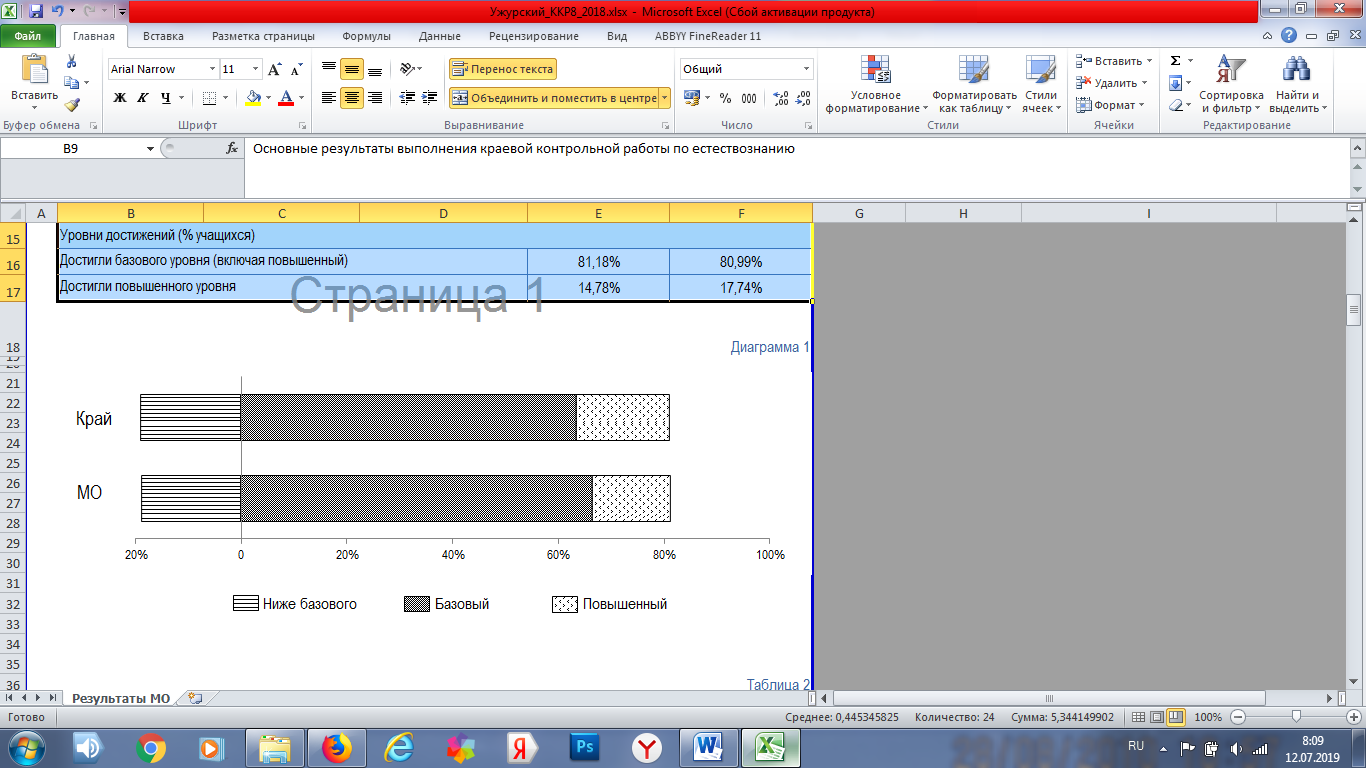 Исходя из приведенных в таблицах данных, видно, что 62,5% обучающихся 8 класса Ужурского района в 2020-2021 учебном году показали, что их уровень естественнонаучной грамотности базовый, в том числе 5,57% показали повышенный уровень достижений.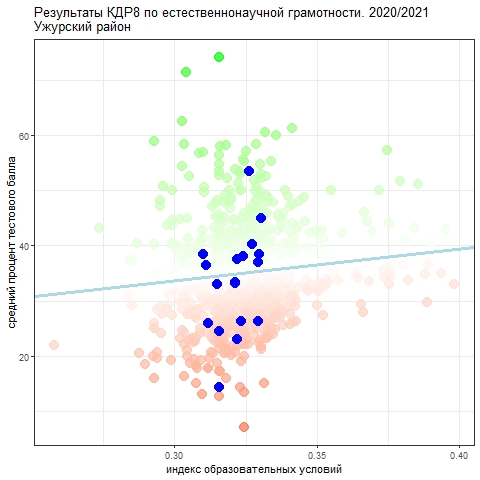 Анализирую ситуацию с учетом индекса образовательных результатов, видно, что 9 школ находятся над чертов ожидаемого результата, 8 – ниже черты.Для улучшения ситуации в следующем учебном году предполагается сосредоточить усилия на решении следующих ключевых задач:- на уроках акцентировать внимание на понимании сути физических процессов и явлений, самостоятельном анализе и применении изученного материала для объяснения реальных ситуаций, не ограничиваясь воспроизведением законов и формул;- использовать при изучении нового материала различные способы представления информации: графики, таблицы, диаграммы, схемы и фотографии реальных экспериментов; разбирать на уроках условия задач, учиться трансформировать условие задачи, используя разные формы записи: график, формулу, таблицу;- расширить практику решения качественных задач, увеличить долю качественных задач, где решение требуется представить в письменном виде;регулярно проводить практические лабораторные работы, включая в учебный процесс и модельные эксперименты, а если позволяют условия – работу в виртуальной лаборатории, самостоятельное измерение физических величин с помощью цифровой техники.Краевые диагностические работы по читательской грамотности в 4 классеВ диагностической работе по читательской грамотности для 4-х классов приняли участие 362 выпускника начальной школы Ужурского района.Основные результаты по муниципальному образованию приведены в сопоставлении с данными, полученными на региональной репрезентативной выборке, где процедура проходила под наблюдением представителей ЦОКО, а также с результатами 2018-2019 учебного года, так как в 2019-2020 учебном году КДР4 не проводилась.В 2020-2021 учебном году выпускники начальной школы показали результат выше, чем в 2018-2019 учебном году относительно всех показателей. Так понизился процент обучающихся, показавших недостаточный уровень достижений на 1,5%. Примерно на такую же долю повысился показатель «пониженный уровень». За счет повышения показателя «повышенный уровень» понизился показатель «базовый уровень». Это, вероятно, говорит о выстроенной работе по формированию и развитию читательской грамотности у обучающихся начальной школы.Четвероклассники Ужурского района успешнее всего традиционно осваивают 1-ю группу умений (общее понимание, ориентация в тексте) - об этом говорит и высокое значение и небольшой разброс результатов. Результаты освоения умений 2-й группы (глубокое и детальное понимание текста) повысились. Что же касается 3-й группы (использование информации из текста для различных целей), результат понизился на 18%. Поэтому ситуация с переносом полученных знаний на другие ситуации, который проверяется заданиями 3 группы, по-прежнему остается сложной.Значительные улучшения также наблюдаются и при анализе результатов с учетом индекса образовательных условий: если в 2019 году 7 ОО показывали результат ниже ожидаемого (находились ниже линии ожидаемого результата), то в 2021 году их стало 5. МБОУ «Крутоярская СОШ» и МБОУ «Ильинская СОШ» так и не смогли выстроить систему работы таким образом, чтобы подняться над линией ожидаемого результата, их результат по-прежнему низок.  По сравнению с 2019 годы повысили результат 6 ОО МБОУ «Локшинская СОШ», МБОУ «Кулунская ООШ», Тарханский филиал, МБОУ «Березовологская ООШ» , МБОУ «Приреченская СОШ», МБОУ «Солгонская СОШ». При этом последние 3 находятся в списке ШНОР и ШНСУ. Это говорит о целенаправленной и выстроенной системе работы.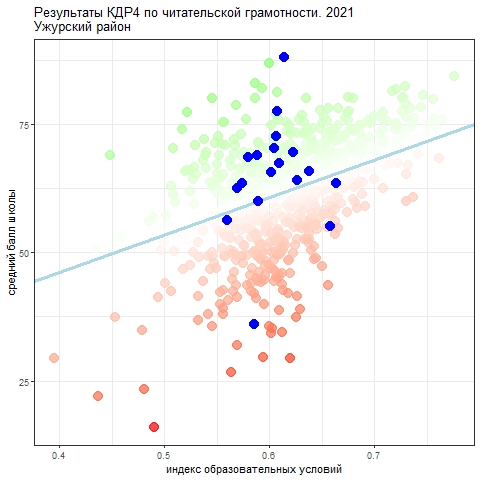 Задачи на 2021-2022 учебный год:- обобщить и распространить опыт лучших учителей в отношении рационаьного использования различных методик по улучшению читательской грамотности на всех предметах в начальной школе;- разработать систему работы для улучшения результатов по 2-й и 3-й группам умений;- детально заняться отработкой умений осознанно выбирать и упорядочивать информацию, обращаясь к тексту, работать с иллюстрацией как с источником данных, иными словами, учить учиться с помощью рисунка, карты или схемы; обобщать фрагменты информации, данные в разных предложениях, в разных частях текста;- выявить профессиональные дефициты педагогов по вопросам формирования, совершенствования читательской грамотности и работы с образовательными результатами учеников по итогам КДР4;- продолжить работу ШМО, РМО и других рабочих групп по рассмотрению вопросов, направленных на формирование читательской грамотности, предусмотреть практические семинары;- продолжить курсовую подготовку педагогов разных предметов по вопросам формирования, совершенствования читательской грамотности и работы с образовательными результатами учеников по итогам КДР4;- оценить эффективность принятых мер.Диагностическая работа по читательской грамотности 6 класса28 января 2021 г. для обучающихся шестых классов школ Красноярского края проводилась диагностическая работа по читательской грамотности. В работе приняли участие 350 обучающихся Ужурского района.Основные результаты по муниципальному образованию приведены в сопоставлении с данными по региону, полученными на представительной выборке. Также приведено сопоставление результатов шестиклассников 2020 и 2021 годов по аналогичным показателям, результатов четвероклассников 2018/2019 уч.года с шестиклассниками 2020/2021 уч.года.  Таблица 1Если сравнивать результаты, показанные шестиклассниками Ужурского района в 2020 году с результатами 2021 года, то можно сделать вывод о хорошем уровне муниципалитета по всем позициям. Незначительное понижение произошло по показателю «Осмысление и оценка содержания и формы текста», по заданиям предметной области «Русский язык» понижение на 4,5%. Если же сравнивать результаты муниципалитета с аналогичным позициям региона, то и по баллу за всю работу, и по заданиям по группам умений, и по заданиям по предметным областям, и по уровням достижений результат Ужурского района превосходит региональный на 7%-19%.Диаграмма 1Таблица 2При детальном анализе уровней достижений можно прийти к выводу: понизился процент обучающихся, показавших недостаточный уровень достижений (на 1%), но повысилась доля обучающих, показавших пониженный уровень (на 4%) по сравнению с прошлогодними результатами. Изменение доли данных категорий произошло за счет базового уровня (↓ на 6%). На 3% увеличилась доля шестиклассников, продемонстрировавших повышенный уровень достижений.Таким образом, результат  можно продемонстрировать на диаграмме:Таблица 3 При сравнительном анализе результатов четвероклассников 2019г. с результатам этих же обучающихся в роли шестиклассников в 2021 году можно сделать вывод: успешность выполнения работы по всем показателям ухудшилась в среднем на 9,5%, что значительно лучше, чем результаты за предыдущие два года. Понизилась на 1,5% доля обучающихся с недостаточным уровнем достижений. За счет базового уровня повысилась на 6% доля обучающихся, демонстрирующих пониженный уровень достижений. Не смотря на то, что обучающиеся должны приобретать новые навыки, умения, овладевать новыми компетенциями, на прежнем уровне  остается успешность выполнения заданий относительно критерия «Глубокое и детальное понимание содержания и формы текста», но понизился показатель по позициям «Общее понимание и ориентация в тексте» и  «Использование информации из текста для различных целей». Как следствие на 8% понизилась доля успешности выполнения всей работы согласно общему баллу.Следует отметить, что впервые за три года «потеря» по успешности выполнения работ снизилась с 23% до 8%. Уместно предположить, что это может являться следствием объективного оценивания и целенаправленной работы по формированию навыков читательской грамотности на различных предметах.В целом по району лучше всего освоена первая группа читательских умений (общее понимание и ориентация в тексте), хуже всего – четвертая (осмысление и оценка содержания и формы текста). Наиболее трудными по-прежнему оказались задания на материале русского языка, самыми легкими – задания на материале естествознания.Диаграмма 2Объективно ли муниципальные данные отражают положение дел. Об этом можно судить в том числе по диаграмме 2 "Распределение баллов": если оно резко отличается от краевого, особенно в области высоких баллов, это может говорить о необъективности проведения процедуры или проверки работ учеников.Результаты диагностической работы по читательской грамотности в 6-х классах с учетом индекса образовательных условий (ИОУ) представлены в виде диаграммы. На диаграмме представлены результаты всех школ муниципалитета на фоне всех школ края с учетом ИОУ. Результаты каждой школы края обозначены точкой, координаты которой определяются следующими значениями: по вертикали (оси y) – средний процент тестового балла школы в КДР6, по горизонтали (оси х) – индекс образовательных условий. Чем благополучнее условия для учеников данной школы, тем больше значение ИОУ школы и тем правее расположена точка.Цветовой оттенок точек меняется от зеленого к красному, в зависимости от того, в каком направлении (вверх или вниз) результаты школы удалены от линии ожидаемых результатов, которая обозначена на диаграмме голубым цветом. Насыщенность оттенков точек меняется в зависимости от величины их отклонения от голубой линии. Чем ярче окрашена точка (чем дальше она расположена от голубой линии), тем дальше результаты школы от ожидаемых в данных условиях. Результаты КДР6 Ужурского района с учетом ИОУ обозначены на диаграмме ярко- синими точками.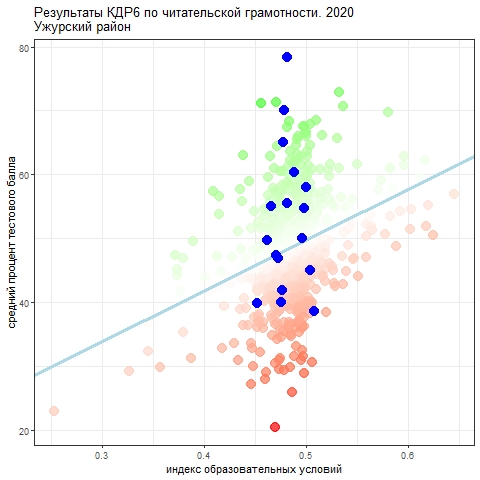 Таким образом, ниже ожидаемого результата и на уровне ожидаемых результатов 8 ОО из 17, в том числе ШНОР и ШНУС: МБОУ «Приреченская СОШ», МБОУ «Крутоярская СОШ», МБОУ « Михайловская СОШ им. А.К.Скрылева», МБОУ «Ужурская СОШ №6», МБОУ «Березезовологская ООШ», МБОУ «Малоимышская СОШ», МБОУ «Солгонская СОШ».Из списка ШНОР и ШНУС результаты обучающихся 6 класса МБОУ «Ужурская СОШ №3» и МБОУ «Ильинская СОШ» выше ожидаемых.Задачи на 2021-2022 учебный год:- обобщить и распространить опыт лучших учителей в отношении рационаьного использования различных методик по улучшению читательской грамотности на всех предметах;- продолжить работу по улучшению результатов по 3-й и 4-й группам умений, в частности детально заняться отработкой умений осознанно выбирать и упорядочивать информацию, обращаясь к тексту, работать с иллюстрацией как с источником данных, иными словами, учить учиться с помощью рисунка, карты или схемы; обобщать фрагменты информации, данные в разных предложениях, в разных частях текста;- выявить профессиональные дефициты педагогов по вопросам формирования, совершенствования читательской грамотности и работы с образовательными результатами учеников по итогам КДР6;- продолжить работу ШМО, РМО и других рабочих групп по рассмотрению вопросов, направленных на формирование читательской грамотности, предусмотреть практические семинары;- продолжить курсовую подготовку педагогов разных предметов по вопросам формирования, совершенствования читательской грамотности и работы с образовательными результатами учеников по итогам КДР6;- оценить эффективность принятых мер.Диагностическая работа по читательской грамотности 6 класса28 января 2021 г. для обучающихся шестых классов школ Красноярского края проводилась диагностическая работа по читательской грамотности. В работе приняли участие 350 обучающихся Ужурского района.Основные результаты по муниципальному образованию приведены в сопоставлении с данными по региону, полученными на представительной выборке. Также приведено сопоставление результатов шестиклассников 2020 и 2021 годов по аналогичным показателям, результатов четвероклассников 2018/2019 уч.года с шестиклассниками 2020/2021 уч.года.  Таблица 1Если сравнивать результаты, показанные шестиклассниками Ужурского района в 2020 году с результатами 2021 года, то можно сделать вывод о хорошем уровне муниципалитета по всем позициям. Незначительное понижение произошло по показателю «Осмысление и оценка содержания и формы текста», по заданиям предметной области «Русский язык» понижение на 4,5%. Если же сравнивать результаты муниципалитета с аналогичным позициям региона, то и по баллу за всю работу, и по заданиям по группам умений, и по заданиям по предметным областям, и по уровням достижений результат Ужурского района превосходит региональный на 7%-19%.Диаграмма 1Таблица 2При детальном анализе уровней достижений можно прийти к выводу: понизился процент обучающихся, показавших недостаточный уровень достижений (на 1%), но повысилась доля обучающих, показавших пониженный уровень (на 4%) по сравнению с прошлогодними результатами. Изменение доли данных категорий произошло за счет базового уровня (↓ на 6%). На 3% увеличилась доля шестиклассников, продемонстрировавших повышенный уровень достижений.Таким образом, результат  можно продемонстрировать на диаграмме:Таблица 3 При сравнительном анализе результатов четвероклассников 2019г. с результатам этих же обучающихся в роли шестиклассников в 2021 году можно сделать вывод: успешность выполнения работы по всем показателям ухудшилась в среднем на 9,5%, что значительно лучше, чем результаты за предыдущие два года. Понизилась на 1,5% доля обучающихся с недостаточным уровнем достижений. За счет базового уровня повысилась на 6% доля обучающихся, демонстрирующих пониженный уровень достижений. Не смотря на то, что обучающиеся должны приобретать новые навыки, умения, овладевать новыми компетенциями, на прежнем уровне  остается успешность выполнения заданий относительно критерия «Глубокое и детальное понимание содержания и формы текста», но понизился показатель по позициям «Общее понимание и ориентация в тексте» и  «Использование информации из текста для различных целей». Как следствие на 8% понизилась доля успешности выполнения всей работы согласно общему баллу.Следует отметить, что впервые за три года «потеря» по успешности выполнения работ снизилась с 23% до 8%. Уместно предположить, что это может являться следствием объективного оценивания и целенаправленной работы по формированию навыков читательской грамотности на различных предметах.В целом по району лучше всего освоена первая группа читательских умений (общее понимание и ориентация в тексте), хуже всего – четвертая (осмысление и оценка содержания и формы текста). Наиболее трудными по-прежнему оказались задания на материале русского языка, самыми легкими – задания на материале естествознания.Диаграмма 2Объективно ли муниципальные данные отражают положение дел. Об этом можно судить в том числе по диаграмме 2 "Распределение баллов": если оно резко отличается от краевого, особенно в области высоких баллов, это может говорить о необъективности проведения процедуры или проверки работ учеников.Результаты диагностической работы по читательской грамотности в 6-х классах с учетом индекса образовательных условий (ИОУ) представлены в виде диаграммы. На диаграмме представлены результаты всех школ муниципалитета на фоне всех школ края с учетом ИОУ. Результаты каждой школы края обозначены точкой, координаты которой определяются следующими значениями: по вертикали (оси y) – средний процент тестового балла школы в КДР6, по горизонтали (оси х) – индекс образовательных условий. Чем благополучнее условия для учеников данной школы, тем больше значение ИОУ школы и тем правее расположена точка.Цветовой оттенок точек меняется от зеленого к красному, в зависимости от того, в каком направлении (вверх или вниз) результаты школы удалены от линии ожидаемых результатов, которая обозначена на диаграмме голубым цветом. Насыщенность оттенков точек меняется в зависимости от величины их отклонения от голубой линии. Чем ярче окрашена точка (чем дальше она расположена от голубой линии), тем дальше результаты школы от ожидаемых в данных условиях. Результаты КДР6 Ужурского района с учетом ИОУ обозначены на диаграмме ярко- синими точками.Таким образом, ниже ожидаемого результата и на уровне ожидаемых результатов 8 ОО из 17, в том числе ШНОР и ШНУС: МБОУ «Приреченская СОШ», МБОУ «Крутоярская СОШ», МБОУ « Михайловская СОШ им. А.К.Скрылева», МБОУ «Ужурская СОШ №6», МБОУ «Березезовологская ООШ», МБОУ «Малоимышская СОШ», МБОУ «Солгонская СОШ».Из списка ШНОР и ШНУС результаты обучающихся 6 класса МБОУ «Ужурская СОШ №3» и МБОУ «Ильинская СОШ» выше ожидаемых.Задачи на 2021-2022 учебный год:- обобщить и распространить опыт лучших учителей в отношении рационаьного использования различных методик по улучшению читательской грамотности на всех предметах;- продолжить работу по улучшению результатов по 3-й и 4-й группам умений, в частности детально заняться отработкой умений осознанно выбирать и упорядочивать информацию, обращаясь к тексту, работать с иллюстрацией как с источником данных, иными словами, учить учиться с помощью рисунка, карты или схемы; обобщать фрагменты информации, данные в разных предложениях, в разных частях текста;- выявить профессиональные дефициты педагогов по вопросам формирования, совершенствования читательской грамотности и работы с образовательными результатами учеников по итогам КДР6;- продолжить работу ШМО, РМО и других рабочих групп по рассмотрению вопросов, направленных на формирование читательской грамотности, предусмотреть практические семинары;- продолжить курсовую подготовку педагогов разных предметов по вопросам формирования, совершенствования читательской грамотности и работы с образовательными результатами учеников по итогам КДР6;- оценить эффективность принятых мер. Итоговое  устное собеседование по русскому языку в 9 классахВ 2020-2021 учебном году Итоговое собеседование по русскому языку (ИС) по-прежнему было условием допуска к государственной итоговой аттестации по образовательным программам основного общего образования (приказ МОКК №2-11-04 от 01.02.2021). ИС проходило в установленные даты: 10.02.2021 (основной срок), 10.03.2021 и 17.05.2021 (дополнительные сроки) (приказ МОКК №13-11-05 от 19.01.2021). Минимальное количество баллов было определено приказом МОКК №49-11-05 от 04.02.2021, оценка «зачет» определена за 10 и более баллов.Для проведения процедуры было предоставлено специальное программное обеспечение, технические специалисты не проходили обучения. Процедура проходила внутри каждой общеобразовательной организации, велась потоковая  запись собеседования. Все материалы в школы поступали черех муниципального координатора ИС.В итоговом собеседовании участвовали 352 обучающихся из 16 школ муниципалитета. По итогам собеседования 10 февраля 21 обучающийся (5%) из 8 школ района (МБОУ «Ужурская СОШ№6», МБОУ «Приреченская СОШ», МБОУ «Локшинская СОШ», МБОУ «Ужурская СОШ№1», МБОУ «Малоимышская СОШ», МБОУ «Крутоярская СОШ», МБОУ «Солгонская СОШ», МБОУ «Ильинская СОШ»)  не преодолели  минимального порога. 4 обучающихся (МБОУ «Ужурская СОШ №6», МБОУ «Малоимышская СОШ») не явились на ИС по уважительной причине, подтвержденной документально. 25 обучающиеся прошли повторное ИС 10 марта. По его результатам 3 человека (МБОУ «Ужурская СОШ №6» и МБОУ «Крутоярская СОШ») по-прежнему не получили «зачет». Для этих обучающихся 17 мая была организована процедура. Все обучающиеся по итогу прдемонстрировли результат «зачет».Общественное наблюдение было организовано в 5 образовательных организвциях, в том числе в МБОУ «Круторякая СОШ», в которой в 2019-2020 учебном году были выявлены нарушения процедуры проведения ИС. По процедуре проведения сбоев и замечаний в 2021 году не было.2.3.8. Государственное итоговое сочинение в 11-ых классах.В 2020-2021 учебном году итоговое сочинение  по-прежнему было условием допуска к государственной итоговой аттестации по образовательным программам среднего  общего образования . Итоговое сочинение  проходило в установленные даты: 15.04.2021 (основной срок), 12.05.2021 и 19.05.2021 (дополнительные сроки) Для проведения процедуры было предоставлено специальное программное обеспечение, технические специалисты не проходили обучения. Процедура проходила внутри каждой общеобразовательной организации.  В итоговом сочинении  участвовали 172 выпускника  из 12 школ муниципалитета. По итогам  15 апреля  18 обучающийся (10,5%) из 7 школ района (МБОУ «Ужурская СОШ№6»,  МБОУ «Ужурская СОШ№1», МБОУ «Ужурская СОШ№2»,  МБОУ «Ужурская СОШ№3»,     , МБОУ «Крутоярская СОШ», МБОУ «Златоруновская  СОШ», МБОУ «Ильинская СОШ»)  получили «незачёт»18 обучающиеся  повторное итоговое сочинение состоялось 12 мая. По его результатам 9 человек (МБОУ «Ужурская СОШ №6» и МБОУ «Крутоярская СОШ») по-прежнему не получили «зачет». Для этих обучающихся 19 мая была организована процедура. Все обучающиеся по итогу прдемонстрировли результат «зачет».Сравнение результатов государственного итогового сочинения и результатов ГИАВыводы: Из 18 чел. –5 человек пересдавали русский язык, 4 чел. не сдали русский язык и математику (50% от общего количества пересдающих сочинение), 3 чел.- получили «4» на ГВЭ, 1 чел.-«3» на ГВЭ.4 чел. сдавали ЕГЭ по русскому языку, все перешли минимальный порог, при этом 1 чел. набрал 70 баллов. 2.3. ДОПОЛНИТЕЛЬНОЕ ОБРАЗОВАНИЕВ 2020-2021 учебном году организация воспитательной работы и дополнительного образования детей была направлена на выполнение показателей регионального проекта «Успех каждого ребенка» национального проекта «Образование», мероприятий в рамках реализации целевой модели развития дополнительного образования детей в Ужурском районе, регионального проекта «Патриотическое воспитание граждан Российской Федерации на территории Красноярского края на 2021-2024 гг.»             Организация муниципальных воспитательных мероприятий и участия школьников района в системе краевых мероприятий – важное условие формирования рейтинга успешности обучающихся. Система районных воспитательных мероприятий в 2020-2021 учебном году носила межведомственный характер. Часть мероприятий была организована в дистанционном формате. В рамках регионального проекта «Патриотическое воспитание граждан Российской Федерации на территории Красноярского края на 2021-2024 гг.» во всех 16 общеобразовательных учреждениях и филиале Ашпанской ООШ разработаны и размещены на официальных сайтах рабочие программы воспитания. В рамках реализации результата 1.4 «Обеспечено увеличение численности детей и молодежи в возрасте до 35 лет, вовлеченных в социально активную деятельность через увеличение охвата патриотическими проектами» федерального проекта «Патриотическое воспитание граждан Российской Федерации» национального проекта «Образование», школы района принимали участие в таких мероприятиях как Президентские спортивные игры, Президентские состязания, конкурсе социальных инициатив «Мой край – мое дело!», краевом фестивале школьных музеев, клубов патриотической направленности, вручение дубликатов переходящих знамен Сибирских воинских частей,  комплексе патриотических мероприятий и проектов для юнармейцев.Реализован муниципальный образовательный проект «Знаю, значит, люблю!», цель которого является объединение совместных усилий педагогов и учащихся, краеведческих и военно-патриотических объединений, а так же активов школьных музеев в работе по созданию информационного пособия об Ужурском районе «Ужуроведение». Благодаря проекту практически во всех школах была активизирована или улучшена деятельность краеведческих объединений, в партнёрстве со школами города и района проводились краеведческие семинары и выездные школы в п. Озеро Учум с погружением в деятельность исследователя малой Родины. Был разработан макет пособия, который был подготовлен к печати в 2020 году. В феврале 2021 года книжный вариант пособия в количестве 50 экземпляров вышел из печати. Книга распространена среди библиотек школ и клубов Ужурского района. Школы Ужурского района каждый год входят в число 24 образовательных организаций края, которым  передаются для хранения дубликаты переходящих знамен Сибирских воинских частей. В этом году по итогам краевого заочного этапа фестиваля школьных музеев, клубов патриотической направленности достойное место в рейтинге заняли «Ужурская ООШ № 6» и краеведческий музей «Оберег» МБДОУ УЦДО. Кроме того, в краевом дистанционном этапе данного фестиваля музейное объединение «Истоки» МБОУ «Ужурская СОШ № 6» заняло 3 место в номинации «Летопись Победы. Летопись подвига». В июне 2021 года участниками ТОС МБОУ УЦДО (музей «Оберег») реализован проект «Узнай Ужур по-новому», направленный на создание вклада в развитие туристической инфраструктуры и озеленение скверов, прилегающих к основным городским достопримечательностям и памятникам города. Установлены таблички с QR-кодом около 5 достопримечательных мест Ужура, а также высажено 30 саженцев ели на прилегающей к ним территории.В целях патриотического воспитания обучающихся школы Ужурского района принимали участие в мероприятиях, посвященных 76-летию Победы в ВОВ: Всероссийский урок «Блокадный хлеб», Диктант Победы,  Днях единых действий в память о геноциде советского народа нацистами и их пособниками в годы Великой Отечественной войны 1941–1945 годов,  акциях Свеча памяти, Минута молчания, Георгиевская лента и др.В сентябре 2020 года в 5 общеобразовательных учреждениях открыты Парты Героев ВОВ (Ужурская СОШ № 2, Ужурская СОШ № 6, Кулунская ООШ, Михайловская СОШ, Локшинская СОШ).  Во всех общеобразовательных учреждениях и учреждениях дополнительного образования оформлены стенды, на которых размещаются портреты Героев Великой Отечественной войны, уроженцев Красноярского края. Стенды обновляются раз в месяц. В рамках Всероссийского гражданско-патриотического проекта «Дети – герои» Советом Федерации проводится ежегодное награждение детей и подростков, совершивших героические поступки. Так, обучающийся 2 класса МБОУ «Кулунская ООШ» Ермоленко Алексей награжден медалью «За мужество и спасение».Детские общественные объединения.С 2016 года ведется активная работа по включению школьников района в общероссийскую общественно-государственную детско-юношескую организацию «Российское движение школьников». В состав движения вошли все школы района. Количество участников РДШ – 775 обучающихся, активистов  РДШ – 162 обучающихся, что составляет всего 21,5 % от числа всех обучающихся.В рамках «Российского движения школьников» функционирует еще одно движение военно-патриотической направленности – ВВПОД «Юнармия». Состав движения за год увеличился в 1,5 раза, сегодня в него входят 510 обучающихся из 17 общеобразовательных учреждений (18 отрядов) (в прошлом году 296 обучающихся). По итогам ежегодного рейтинг-конкурса штабов местных отделений ВВПОД «ЮНАРМИЯ» по Красноярскому краю за предыдущий год (2020), штаб МО ВВПОД «Юнармия» по Ужурскому району занял призовое первое место (в 2019 году – 3 место). Высокая оценка работы нашего штаба стала результатом деятельности юнармейцев всего района, руководителей отрядов, представителей штаба движения.Профориентация.Знакомство с видами профессий у обучающихся происходит в рамках их участия в федеральных, региональных и муниципальных проектах по ранней профориентации обучающихся 6-11 классов, таких как «Билет в будущее», Проектория,  Технолаб,  Профлайфхак.В 2020 году увеличилось число участников проекта ранней профессиональной ориентации учащихся 6-11 классов «Билет в будущее». Сверхзадача проекта «Билет в будущее»  - научить школьников правильно оценивать ресурсы и делать осознанный выбор. Изменениями проекта стали возможность включения родителей в проект, с целью совместного выбора будущей профессиональной траектории и возможностью осуществлять мониторинг движения ребенка по проекту; возможность параллельной реализации основных мероприятий: диагностика, участие в практических мероприятиях, формирование рекомендаций.Если в 2019 году участвовало только 6 школ района, то в 2020  участниками проекта «Билет в будущее» стали обучающиеся из всех школ Ужурского района.  Ужурский центр дополнительного образования стал площадкой практических мероприятий проекта по компетенции «Лазерные технологии».596 обучающихся 8-11 классов прошли профессиональное тестирование и диагностику,  226 обучающихся стали участниками практических мероприятий Фестиваля профессий «Билет в будущее» в дистанционно-очном формате в рамках проведения Финала VIII Национального Чемпионата «Молодые профессионалы» (WorldSkills Russia). Реализация профессиональных проб для участников проекта «Билет в будущее» проходила по двум направлениям: онлайн-пробы Try-a-skill;  урок профессионального мастерства (удаленно для группы участников на одной площадке (школа). По количеству участников проекта Ужурский район вышел на 1 место среди муниципалитетов края,  по посещению мероприятий – на 4 место. В новом учебном году школы вновь зайдут на проект, будут новый оператор проекта и новая платформа.В феврале 2021 года 501 учащийся 9-11 классов из 12 образовательных учреждений принял участие в краевом онлайн-марафоне «Путь профессионала», организованном КГБОУ ДПО «Красноярский краевой центр профориентации и развития квалификаций». Цель – оказание помощи молодежи края в профессиональном самоопределении и осуществлении профессионального выбора с учетом тенденций развития рынка труда и кадровой потребности организаций.  С 15 февраля по 15 марта 2021 г. агентством труда и занятости населения Красноярского края проводился опрос выпускников 11 и 9 классов об их профессиональных планах и намерениях в электронном виде на платформе Google Forms (Гугл формы). Данные опроса были предоставлены агентством.В опросе приняло участие 304 обучающихся (9 классы – 176 чел. (46%), 11 класс – 128 чел.(72%) из 8 ОО Ужурского района: Ужурская СОШ № 2, Ужурская СОШ № 3, Ужурская СОШ № 6, Крутоярская СОШ, Локшинская СОШ, Ильинская СОШ, Приреченская СОШ, Тургужанская ООШ.Данные опроса показали, что школы недостаточно проводят работу по организации профориентационной деятельности, направленной на выбор профессии (экскурсии на предприятия и в образовательные учреждения, тестирование, конкурсы, фестивали и др.). Всего 41% респондентов ответили, что участвовали в таких мероприятиях.34% опрошенных обучающихся указали, что нуждаются в помощи в выборе профессии и профессиональном самоопределении. 34% респондентов не знают о том, какие профессии востребованы на рынке труда.Для того чтобы помочь детям в данном вопросе, необходимо образовательным учреждениям:- внести коррективы в планы воспитательной работы (включить в планы работы экскурсии на различные предприятия, встречи с профессионалами, профессиональные пробы, мастер-классы по профессиям, проектную деятельность по профориентации, тренинги по профессиональному самоопределению), - увеличить охват детей в мероприятиях по профессиональному самоопределению, включая проекты различного уровня «Билет в будущее», «Проектория», «Профлайфхак», «Технолаб» и т. Д., через проведение эффективной информационной кампании среди детей и родителей; - скорректировать и проконтролировать работу психологов в данном направлении (индивидуальные консультации, диагностика, тестирование).По итогам грамотно выстроенной работе можно определить вектор дальнейшего образовательного маршрута каждого ученика. Направить обучение по интересующим его программам дополнительного образования. В летний период также реализуются проекты и программы летних лагерей по профориентационному направлению. Так, Березовологская ООШ получила финансовую поддержку в рамках конкурса «Шаг навстречу» на реализацию проекта «Планета профессий и научного света». Для всех обучающихся школы проведены школьный  фестиваль «Профессии и науки» и лаборатория «Поле научных проб», поездка «ПрофДесанта»  в «Кулунский многопрофильный техникум»,  на предприятия ЗАО «Искра», знакомство с «Технолаб» Ужурского ЦДО. Профориентационные смены прошли в лагерях дневного пребывания в Крутоярской СОШ, Солгонская СОШ. Также в пришкольных лагерях реализовывались краткосрочные программы дополнительного образования наццеленные на знакомство с миром профессий: WE ARE YOUNG BLOGERS (Мы – юные блогеры) (Тургужанская ООШ), Химическая Одиссея (Озероучумская ООШ), «Кадр за кадром» (Березовологская ООШ).Одной из приоритетных задач регионального проекта «Успех каждого ребенка» национального проекта «Образование» является обеспечение доступного качественного дополнительного образования для каждого ребенка в возрасте 5-18 лет.В районе работают 2 учреждения дополнительного образования:МБОУ ДО «Ужурский центр дополнительного образования» реализует дополнительные общеобразовательные программы по направлениям: научно-техническое, эколого-биологическое, художественно-эстетическое, туристско-краеведческое, культурологическое, социально-педагогическое, военно-патриотическое. Охвачено дополнительным образованием 1584 человека  от 5 до 18 лет.МБОУ ДО «Ужурская спортивная школа»: реализует    программы спортивной направленности по 9 видам спорта: настольный теннис, дзюдо, самбо, вольная борьба, пауэрлифтинг, лыжные гонки, футбол, легкая атлетика, волейбол.  Спортивными программами охвачены 505 детей.              В течение прошедшего учебного года 16 школ района осуществляли деятельность по реализации дополнительных общеобразовательных программ. 3549 детей получили образовательные услуги. В марте получена лицензия МБДОУ «Ужурский детский сад № 3 «Журавленок». С 1 сентября реализуется система персонифицированного финансирования дополнительного образования детей, подразумевающая предоставление детям сертификатов дополнительного образования. Охват детей ПФДО составил 10,6 %. Доля детей в возрасте от 5 до 18 лет, получающих услуги по дополнительному образованию в организациях различной организационно-правовой формы и формы собственности, в общей численности детей данной возрастной группы, охваченных системой дополнительного образования составила за 2020 год  - 67,74%. С целью создания условий для повышения качества и разнообразия ресурсов для социальной адаптации, разностороннего развития и самореализации обучающихся, формирования у них ценностей и компетенций для профессионального и жизненного самоопределения, увеличение охвата обучающихся программами дополнительного образования МКУ «Управление образования» разработан Комплекс мер (Дорожная карта) по увеличению доступности дополнительного образования детей в возрасте от 5 до 18 лет.Обучающиеся,  результативно занимающиеся в  объединениях  дополнительного образования школ и УДО, показавшие высокие достижения,  имеют возможность получить поощрение  – участие в  Общероссийской новогодней ёлке и новогодней ёлке Губернатора Красноярского края. В 2020 году обучающиеся 3-5 классов поездок не было, но 20 школьников получили подарки от Губернатора Красноярского края. Спортивные мероприятия.В рамках реализации регионального проекта «Патриотическое воспитание граждан Российской Федерации на территории Красноярского края на 2021-2024 гг.» образовательными учреждениями проводились муниципальные и школьные этапы соревнований «Президентские спортивные игры» и «Президентские состязания».   В муниципальном этапе соревнований «Президентские спортивные игры» приняли участие 14 школ района (750 обучающихся, 17, 28 % от общего количества обучающихся 5-11 классов). Не участвовали только Тургужанская ООШ, Арабкаевский филиал МБОУ «Приреченская СОШ», Березовологская ООШ. Итоги соревнований: 1 место – МБОУ «Ужурская СОШ № 2;  2 место – МБОУ «Ужурская СОШ № 6»; 3 место – МБОУ «Ужурская СОШ № 3».МБОУ «Солгонская СОШ» улучшила результативность участия в ПСИ. В прошлом году она занимала 14 место, в этом учебном году уже 5.В зональном и финальном (краевом) этапах  ПСИ принимали участие МБОУ «Ужурская СОШ № 3», МБОУ «Солгонская СОШ», МБОУ «Озероучумская ООШ», МБОУ «Ужурская СОШ 6», МБОУ «Ужурская СОШ № 1 им. ГСС А.К. Харченко», Ужурская СОШ № 2, Златоруновская СОШ.По обязательным видам программ (настольный теннис, волейбол, баскетбол, легкая атлетика и настольный теннис) Ужурский район среди районов западной группы благодаря успехам Озероучумской ООШ занял 1 место в региональном отборочном этапе, набрав 728 очков.Управлением образования и образовательными учреждениями принимаются меры  для получения  возможностей школьникам систематически заниматься физической культурой и спортом, повышать свое спортивное мастерство. Так в 2020 году в рамках проекта «Успех каждого ребенка» был проведен капитальный ремонт спортивного зала МБОУ «Ильинская СОШ», в 2021 году – запланирован ремонт спортивного зала МБОУ «Малоимышская  СОШ».В июне 2021 года за счет участия в программе министерства финансов Красноярского края «Содействие развитию органов местного самоуправления» и получения бюджетного кредита открыто новое здание Ужурской спортивной школы.В районе функционируют 12 школьных спортивных клубов, в которых занимается 1197 школьников и 385 человек взрослого населения (учителей, родителей, жителей населенных пунктов). Согласно перечню поручений Президента Российской Федерации по развитию физической культуры и спорта от 22.11.2019 № Пр-2397 физкультурно-спортивные клубы планируется создать во всех школах района до конца 2024 года.В целях профессионального роста педагоги района активно принимают участие в конкурсах мастерства. Так, в 2020 году школьный спортивный клуб «Меридиан» МБОУ «Малоимышская СОШ» занял 3 место в номинации «Лучший школьный спортивный клуб по организации работы с детьми с ОВЗ и детьми-инвалидами» регионального этапа открытого заочного Всероссийского смотра-конкурса на лучшую постановку физкультурной работы и развитие массового спорта среди школьных спортивных клубов. В региональном этапе Всероссийской заочной Акции «Физическая культура и спорт – альтернатива пагубным привычкам» 2021 года победителями стали Яковлева Анна Александровна, тренер-преподаватель Ужурской спортивной школы в номинации «Лидеры физического воспитания», Ужурская СОШ № 3 в номинации «Лучшая добровольческая инициатива».    Яковлева А.А. вошла в число лауреатов (победителей) Всероссийского этапа данного  конкурса.По итогам муниципального профессионального конкурса «ПРОФИпедагог: в поисках результативности»      призером номинации «Фрагмент занятия педагогов дополнительного образования» стал тренер-преподаватель Ужурской школы Матафонов Константин Александрович. Профилактика безнадзорности и правонарушений несовершеннолетнихС целью сокращения количества пропущенных занятий по неуважительным причинам ведётся ежедневный мониторинг пропусков учащимися занятий по уважительной или без уважительной причины; сведения о пропусках уроков регистрируются, и  выявляется причина пропусков; классный руководитель сообщает родителям о пропусках уроков; учащиеся, имеющие пропуски без уважительной причины, состоят на особом контроле педагогов школы, поэтому с ними проводится постоянная профилактическая работа, ведется строгий контроль за их посещаемостью.Сведения об обучающихся систематически пропускающих учебные занятия (свыше 30 % от общего количества учебных занятий образовательной программы) без уважительной причины ежемесячно подаются в МКУ «Управление образования» с дальнейшим направлением в министерство образования Красноярского края.Количество несовершеннолетних, не посещающих  или систематически  пропускающих по неуважительным причинам занятия в 2020-2021 учебном  году составило -  3 человека (Щербаченко,  Дудкевич, Гурдюмов). Работа с Щербаченко и его отцом эффекта не дала. Несовершеннолетний оставлен на повторный год обучения. Отец неоднократно привлекался к административной ответственности. Семья состоит на межведомственном учете как находящаяся в СОП. Направлен иск в суд.В течение 2020-2021 года велась работа по ознакомлению и использованию в работе «Алгоритма выявления сторонников идеологии насилия в образовательных учреждениях», разработанного УФСБ России по Красноярскому краю. Педагогами-психологами проводились семинары с учителями предметниками, классными руководителями на предмет выявления признаков риска в поведении обучающихся. По результатам наблюдения за обучающимися явных отклонений в поведении подростков, характерных интересов присущих деструктивным движениям «скулшутинг» и «колумбайн», а так же использование в речи и текстах слов и словосочетаний не выявлено. Школам рекомендовано продолжать работу с родителями по доведению информации о деструктивных молодежных движениях, с сотрудниками школ – о наблюдении за внешним видом обучающихся, их поведением, о действиях при выявлении характерных признаков у несовершеннолетних, о межведомственном взаимодействии. В  2020 – 2021 учебном году значительно увеличилось количество обучающихся Ужурского района, поставленных на  профилактический учет в комиссии по делам несовершеннолетних и защите их прав и подразделение по делам несовершеннолетних. С августа 2020 по июль 2021 года на межведомственные учеты было поставлено 33 обучающихся – за совершение правонарушений (в 2019-2020 году – 24 н/л). Из них за совершения преступлений – 10 н/л ( АППГ – 6), за ООД (общественно-опасные деяния) – 7 н/л (АППГ – 13), за административные правонарушения – 16 н/л (АППГ– 5 н/л).За совершение  хищений поставлено 17 н/л (АППГ: 16 н/л), из них 4 – за совершение хищения в образовательном учреждении (Малоимышская СОШ, Ужурская СОШ № 1, Ужурская СОШ № 6 и Ашпанский филиал). За нахождение в состоянии алкогольного опьянения поставлено на межведомственные учеты – 9 н/л (АППГ – 2 н/л). За драки, причинение телесных повреждений – 7 н/л (АППГ -3 н/л). За бродяжничество и самовольный уход – 1 н/л.Значительно увеличилось количество обучающихся, совершивших правонарушения,  в следующих школах: Ужурской СОШ № 6, Ужурской СОШ № 1, не значительно Ашпанском филиале, Малоимышской СОШ, Крутоярской СОШ, Ужурской СОШ № 3.При снижении ООД произошло увеличение случаев совершения преступлений и административных правонарушений (хищения, алкогольное опьянение, причинение физической боли, телесные повреждения), в том числе в образовательных организациях.Необходимо усовершенствовать работу ОУ по профилактике безнадзорности и правонарушений: внести изменения в программу по формированию законопослушного поведения, организовать проведение мониторинга в сфере профилактики деструктивного поведения подростков и молодежи, усилить работу по работе с родителями, межведомственному взаимодействию.За 2020 – 2021 учебный год на межведомственный учет в КДНиЗП за ненадлежащее выполнение родительских обязанностей было поставлено 14 семей, в которых воспитываются 17 обучающихся. В прошлом году за аналогичный период было поставлено 29 семей (43 обучающихся).Служба школьной медиации.В целях разрешения конфликтных ситуаций между участниками образовательных отношений в школах работают службы школьной медиации. По данным мониторингов работы служб медиации  во 2 полугодии 2020 и 1 полугодии 2021 года за учебный год было проведено 39 медиативных процедур в 10 ОО: СОШ 1 (6 процедур), СОШ 2 (4), СОШ 3 (11), СОШ 6 (2), Златоруновская СОШ (3), Крутоярская СОШ (3), Малоимышская СОШ (7), Локшинская СОШ (1), Ашпанский филиал (1), Озероучумская ООШ (1). Из-за отсутствия медиаторов так и не начала свою работу и в этом году  служба в МБОУ «Солгонская СОШ». Была разработана школой Дорожная карта по развитию службы медиации, запланировано обучение сотрудника школы. В планы года входило обучение новых медиаторов, повышение квалификации уже действующих медиаторов. Весной  2021 года педагоги школ прошли обучение по программам КИППК: «Медиация. Особенности применения медиации в образовательной организации» и «Разработка программ деятельности образовательных организаций по профилактике девиантного поведения школьников».Социально-психологическое тестированиеВ рамках исполнения 120-ФЗ «Об основах системы профилактики безнадзорности и правонарушений несовершеннолетних» в части раннего выявления немедицинского потребления наркотических средств и психотропных веществ, ежегодно проводится социально-психологическое тестирование обучающихся. Социально-психологическое тестирование является диагностическим компонентом воспитательной деятельности образовательной организации.Задача тестирования – выявить у подростков личностные (поведенческие, психологические) особенности, которые при определенных обстоятельствах могут стать (или уже стали) значимыми факторами риска употребления ПАВ и организовать соответствующую деятельность специалистов, осуществляющих воспитательную и профилактическую, психолого-педагогическую и социальную помощь обучающимся. Социально-психологическое тестирование выступает как инструмент определения целевой направленности профилактической работы.Доля  подростков, принявших участие в тестировании, от общего числа подростков, подлежащих тестированию является актуальным показателем работы общеобразовательных организаций по мотивированию и привлечению обучающихся  к участию в СПТ.В 2020 году количество обучающихся, подлежащих участию в социально-психологическом тестировании составило 1629 человек, из них приняли участие в тестировании 1483 человека, количество отказавшихся 143 человека, не смогли поучаствовать по разным причинам 3 человека. Социально-психологическое тестирование проводилось для обучающихся двух возрастных категорий – от 13 до 15 лет и от 15 лет и старше (до 18 лет), из них: - в возрастной категории 13-15 лет прошли тестирование 1128 человек; - в возрастной категории 15 лет и старше прошли тестирование 355 человек.Участие в тестировании приняли все школы района с общим охватом 91,04%. Если сравнивать с 2019 годом – то охват увеличился только на  0,24%. Доля отказов от проведения тестирования составила 8,78%, что на 0,42% меньше, чем в прошлом году. Доля охвата тестированием по школам составила от 76 до 100%. Охват 100% обеспечили в этом году Локшинская, Озероучумская, Березовологская, Ашпанская школы, Арабкаевский филиал Приреченской СОШ. У 4 из этих школ был 100% охват и в прошлом году.Больше 90% охвата в  СОШ 1, СОШ 3, СОШ 6, Ильинской СОШ, Крутоярской СОШ, Малоимышской СОШ, Приреченской СОШ, Солгонской СОШ, Тургужанской ООШ.  От 80 до 90% - в Златоруновской СОШ, Михайловской СОШ (не участвовали только дети с ОВЗ), Кулунской ООШ, немного меньше 80% -  в СОШ 2 (не участвовали только дети  с ОВЗ). С целью исключения результатов обучающихся, отвечающих на вопросы не откровенно или формально, в ЕМ СПТ был предусмотрен алгоритм селекции недостоверных ответов.  По результатам автоматической обработки итогов тестирования доля достоверных ответов составила 70,8% (1050 анкеты) от общего количества подлежащих тестированию респондентов. В прошлом году этот показатель составил 65,5%.  Количество недостоверных анкет составило 29,2 % (433 анкеты), в прошлом году – 34,45%. Одной из вероятных причин недостоверности анкет – желание показать себя с лучшей стороны, что повлекло неискренность при ответах и отразилось на результатах методики. Такие результаты отразились в  237 анкетах  (54,73 %). Педагогам-психологам рекомендуется более подробно изучить ответы респондентов и сделать заключение о причинах недостоверных ответов на основе имеющихся данных.На основании выборки и анализа достоверных и недостоверных ответов автоматически были рассчитаны значения, формирующие латентный риск вовлечения и явный риск вовлечения. Эти данные стали основой для анализа итогов результатов социально-психологического тестирования.Незначительную вероятность вовлечения показали 951 обучающийся.Удалось снизить количество детей с явной рискогенностью. Если в 2019 году таких детей выявлено 28 человек, то в 2020 году – 4 обучающихся – в МБОУ «Крутоярская СОШ», МБОУ «Ужурская  СОШ № 6» и МБОУ «Ужурская СОШ № 1». С ними организована  индивидуальная профилактическая работа. По итогам анализа результатов тестирования школами проведена корректировка воспитательных планов работы, направленных на снижение активности факторов риска и повышение действенности защитных факторов. Также в рамках районного методического объединения педагогам-психологам даны разъяснения по построению индивидуальной работы с обучающимися, у которых выявлена высокая рискогенность.Во исполнение Постановления комиссии по делам несовершеннолетних и защите их прав Ужурского района № 11-кдн от 04.03.2021 «О дополнительных мерах по работе с семьями «группы риска» Управлением образования совместно с КГБУЗ «Ужурская РБ» запланирован цикл занятий, направленных на половое воспитание подростков 14-17 лет, с привлечением психолога женской консультации.В 3-х школах района (Крутоярской СОШ, Солгонской СОШ, Златоруновской СОШ) занятия прошли в апреле-мае 2021 года. В остальных школах занятия пройдут с сентября по март 2022 года.Организация летнего отдыха.Еще одна наиболее важная задача – организация летнего отдыха и занятости детей и подростков в Ужурском районе.Постановлением администрации Ужурского района «О мерах по организации отдыха, оздоровления и занятости детей и подростков в летний период 2021 года» от 11.02.2021 № 108 на Управление образования Ужурского района возложена функция  координатора летней оздоровительной кампании 2021 года.На организацию летнего отдыха и  занятости несовершеннолетних из краевого бюджета в 2021 году выделена субвенция на 4775,9 тыс. рублей. В летний период 2021 года в Ужурском районе для детей в возрасте от 7 до 18 лет функционировало:16 летних оздоровительных лагерей с дневным пребыванием детей на базе 14 общеобразовательных организаций и 2 учреждений дополнительного образования. Этим видом отдыха охвачено 715 школьников: 1 сезон – 675 детей, 3 сезон – 40 воспитанников. Размер стоимости набора продуктов питания в лагерях с дневным пребыванием детей на одного ребенка в день составляет 162,04 руб. 30% оплачены за счет родительских средств. Постановлением администрации Ужурского района № 260 от 31.03.2021 установлен размер частичной оплаты  -  1020,85 рублей. Организовать выезд детей по путёвкам с частичной оплатой их стоимости за счет средств краевого бюджета в загородные оздоровительные лагеря. Постановлением правительства Красноярского края от 17.11.2020 № 786-п  «Об утверждении средней стоимости путевки в краевые государственные и муниципальные загородные оздоровительные лагеря на 2021 год» утверждена средняя стоимость путевки в краевые государственные и муниципальные загородные оздоровительные лагеря на 2021 год. Она составляет 23860 рублей на 21 день. 30%  от стоимости путевки оплачивается из родительских средств. Постановлением администрации Ужурского района № 260 от 31.03.2021 установлен размер частичной оплаты – 7158 рублей.  Приобретено 87 путёвок с частичной оплатой их стоимости за счет средств краевого бюджета в  загородный лагерь «Елочка», расположенный в Минусинском районе: на 1 смену (01-21.06.2021) – 17 путевок, на 2 сезон (24.06 – 14.07.2021) – 40 путевок и на 3 сезон (17.07-06.08.2021) – 30 путевок. В образовательных учреждениях, где нет возможности организовать питание, функционировали социально-досуговые площадки для 80 детей (Арабкаевский филиал Приреченской СОШ, Ашпанская ООШ, Тургужанская ООШ, Березовологская ООШ).С целью организации временной занятости подростков, а также вовлечения  их в сферу творческой и социальной активности Управлением культуры, спорта и молодежной политики совместно с МКУ «Управление образования» и центром занятости населения проведен конкурс социальных проектов на получение мини-грантов и приоритетного распределения количества членов подростковых трудовых бригад «Малая Родина». В 11 трудовых отрядов старшеклассников принято на работу 115 обучающихся с 14 лет. На заработную плату выделено 650 тыс. рублей из местного бюджета. Также в 3-х школах работали 3 краевых ТОС (21 обучающийся). В целях совершенствования содержания и поддержки инновационных форм и технологий организации отдыха и оздоровления детей и подростков МКУ «Управление образования» ежегодно проводит конкурс «Летняя радуга». В этом году на конкурс было подано 16 заявок. Получили финансовую поддержку 11 программ.  Все программы реализованы в летних оздоровительных лагерях с дневным пребыванием и социально-досуговых площадках.С целью совершенствования работы учреждений образования по профилактике преступлений и правонарушений среди несовершеннолетних управлением образования также ежегодно проводится конкурс социальных проектов профилактической направленности «Шаг навстречу».  В этом году на конкурс подано 20 заявок, из них 15 проектов получили финансовую поддержку. Номинации этого года направлены на профилактику здорового  образа жизни,  патриотическое  и экологическое воспитание, на развитие творческой деятельности обучающихся.На реализацию программ и проектов потрачено 120 тыс. руб. из местного бюджета.Задачами нового учебного года будут:Принятие мер по выполнению показателей регионального проекта «Успех каждого ребенка»,Выполнение Комплекса мер по увеличению доступности дополнительного образования детей в возрасте от 5 до 18 лет.Принятие мер по выполнению показателей регионального проекта «Патриотическое воспитание граждан Российской Федерации на территории Красноярского края на 2021-2024 гг.»Выполнение мероприятий Программы законопослушного поведения несовершеннолетних.КАДРЫ.      Всего педагогических работников, обеспечивающих учебно-воспитательный процесс в Ужурском районе 512, в т.ч. в ОО- 376, в ДОУ -74, в ДО – 50.Из них  являются внешними совместителями 110 человек (82 в ОО и 28 в ДО). На основании отчетов о самообследовании:- имеют педагогическое образование   84% педагогов, в т.ч. в ОО – 95%, в ДОУ – 92%, в ДО -64%. Только в СОШ №3, Приреченской, Златоруновской, Крутоярской СОШ, ДС №1, ДС №2 100% педагогов имеют педагогическое образование; - квалификационные категории  имеют 58% педагогов Ужурского района: в школах – 83% , в ДОУ – 40% педагогов, причем, в ДС №2 -13% (заведующая  Терентьева ИВ), в ДС №3 32% ( Давлетова НВ), в Солгонском ДС – 45 % (Нечаева ОВ), в ДО – 49,5%.  - по возрасту старше 55 лет 20% педагогов Ужурского района, из них в школах более 20% педсостава с возрастом старше 55 лет имеют СОШ №1, СОШ №2, СОШ №3, Златоруновская, Озероучумская, Тургужанская школы. Самая возрастная школа -  Приреченская,  41 % педагогов старше 55 лет. Самое возрастное дошкольное учреждение – Солгонский ДС, 18% педагогов старше 55 лет.-  23 молодых педагогов с педагогическим стажем до 3-х лет и возрастом до 35 лет, по 5 педагогов в СОШ №2 и СОШ №6.Кадровое обеспечение инклюзивного образования       В  17 школах и 5 детских садах  работают специалисты службы сопровождения. В большинстве образовательных учреждений  должности  специалистов службы сопровождения в настоящее время занимают внутренние и внешние совместители.          В 10 ОО выявлены вакансии на замещение должности «Учитель» по 7 учебным предметам (русский язык и литература ,  иностранный язык (английский, немецкий),  физика,  математика, информатика, история и обществознание, начальные классы, дополнительное образование. Наибольшее количество вакантных часов в Ужурской СОШ №6 (111,5 ч по 4 предметам, 3 из которых входят в обязательную часть учебного плана, СОШ №2 (79 ч по 4 предметам обязательной части УП), Тургужанской ООШ (75 ч по 6 предметам, 5 предметов обязательной части УП), Михайловской СОШ (51 ч по 3 предметам обязательной части УП).    Программа по всем предметам УП НОО, ООО, СОО ОО выполнена за счет внешнего и внутреннего совмещения, увеличения педагогической нагрузки.    По итогам конкурсного отбора программы «Земский учитель» в СОШ №2 принят учитель начальных классов,  СОШ №1 и СОШ №6 в 2021-2022 учебном году пополнятся учителями иностранного языка и учителем физики.  В Крутоярской СОШ 3 педагога проходят профессиональную переподготовку по математике.     В 2021-2022 уч. году:- анализ кадрового обеспечения необходимо сделать по педагогам по основному месту работы, т. к. на основании отчетов по самообследованию и др. информации от ОО количество людей «задваивается» из-за совместительства;- необходимо провести анализ педагогической нагрузки педагогов для выявления явных и скрытых вакансий педагогов;- провести анализ потребностей педагогических работников по обеспечению инклюзивного образования (потребность/наличие педкадров).Аттестационная кампания 2020-2021 учебного года  прошла планово. Процедура аттестации на квалификационную категорию в 2020-2021 учебном году осуществлялась в соответствии с региональными требованиями к профессиональной деятельности по всем должностям Единого квалификационного справочника должностей работников образования, утвержденного приказом Минздравсоцразвития России от 26.08.2010 № 761н «Об утверждении Единого квалификационного справочника должностей руководителей, специалистов и служащих».   Комиссия МКУ УО по согласованию аттестационных материалов педагогов Ужурского района рассмотрела  97 заявлений и описаний результатов педагогической деятельности педработников.     Ходатайства УО о присвоении квалификационной категории педагогическим работникам главная аттестационная комиссия МОКК подтвердила в полном объеме:   29 педагогам присвоена высшая квалификационная категория (2 педагога повысили заявленную категорию по предложению комиссии по согласованию атт. материалов), 65  педагогам – первая,  1 педагог не аттестован (СОШ №3), 1 педагог отклонил свою аттестацию из-за недостаточности результатов педагогической деятельности (Крутоярская СОШ).  Повышение квалификации педагогических работников Ужурского района в течение 2020--2021 учебного года.     В данном направлении работы организована следующая деятельность:- мониторинг профессиональных и информационных потребностей учителей в ПК; создание базы данных о ПК учителей;- информирование педагогических работников о новых приоритетных  направлениях повышения квалификации;- оказание практической помощи в организации повышения квалификации и профессиональной переподготовки учителей, проведение семинаров.- ведется постоянный контроль участия педагогов Ужурского района в курсах повышения квалификации на базе ККИПК и ППРО, ЦНППМП.     В рамках реализации национального проекта «Образование педагоги повысили свою квалификацию на  416 курсах по 5 направлениям:Распределение курсовой подготовки по приоритетным направлениям:	    Преобладает курсовая подготовка с целью повышения качества образования (в основном ШНОР и ШНСУ) и обучение функциональной грамотности, в т. ч. цифровой.     По прежнему очень низкое количество педагогов ДОУ, прошедших курсовую подготовку ПК и количество педагогов (ОО, ДОУ, ДО), освоивших программы сопровождения одаренных и талантливых детей.      Для учителей русского языка, математики, физики, химии, биологии ШНОР и ШНСУ  Минпросвещения России организовало работу по повышению квалификации  педагогических работников по совершенствованию предметных и методических компетенций (в том числе в области формирования функциональной грамотности обучающихся).        От нашего района приняли участие 67 педагогов от всех школ из списка ШНОР и ШНСУ и три образовательные организации на добровольной основе: МБОУ «Ужурская СОШ №1», МБОУ «Кулунская ООШ», МБОУ «Тургужанская ООШ». Но по результатам итоговой диагностики смогли успешно завершить данное обучение только 45 педагогов.Количество педагогов, выполнивших соглашение о ПК     Не выполнили соглашение по обучению на федеральной платформе Крутоярская СОШ – 8 педагогов, СОШ №1 – 5 педагогов, Михайловская СОШ – 3 педагога, СОШ №3- 2 педагога, Озероучумская и Кулунская ООШ по 1 педагогу. Итого: 20 педагогов (30%), что свидетельствует о низком уровне предметной подготовки педагогов, приступивших к обучению?Количество педагогов, не выполнивших соглашение по ПКТакже для педагогов данных школ были организованы курсы ПК по программе "Подготовка российских школьников к участию в международном исследованиях ИКТ-грамотности", в нем приняли участие 19 педагогов, из них 5 учителей информатики, 14 учителей технологии.  Все педагоги успешно закончили данную программу.Количество педагогов, обучившихся по программе ИКТ-грамотностьВсего 19 педагогов из 10 ОО, из них 16  педагогов из 8 ШНОР и ШНСУ (кроме СОШ №2 и СОШ №3).Обновление содержания образования, форм, методов, технологий обучения и воспитания для повышения качества образования Продолжилась реализация муниципальной модели Концепции преподавания предметной области «Технология» (в отчете Красновой А. В.)Продолжилась реализация муниципальной модели развития инклюзивного образования:    Был проведен количественный анализ данных о детях с ограниченными возможностями здоровья и особенностями интеллектуального развития, детях–инвалидах, педагогических кадрах  района.     На официальных сайтах управления образования и образовательных организаций Ужурского района размещались  актуальные материалы,   проводились  мероприятия по формированию у участников образовательных отношений толерантных установок по пониманию инвалидности: «уроки доброты», тренинги, круглые столы, инклюзивные минутки. В районной газете «Сибирский хлебороб» №23 от 10 июня 2021 года вышла информационная статья «Для каждого «особенного» ребенка» о  реализации муниципальной модели инклюзивного образования.      Для специалистов службы сопровождения в январе 2021 года был проведен круглый стол по теме ««Деятельность специалистов службы  сопровождения при включении обучающихся с ограниченными возможностями здоровья в образовательное пространство в системе инклюзивного образования» По итогам работы которого, муниципальная базовая (опорная) площадка МБОУ «Крутоярской СОШ» разработала образец единого Положения о деятельности службы психолого-педагогического сопровождения для всех ОО муниципалитета, на основе которого, каждая ОО разработает свой локальный акт.     В рамках реализации Модели в 2020-2021 учебном году осуществляли свою деятельность  муниципальные базовые (опорные) площадки   по инклюзивному образованию, они  обеспечивали апробации новых  программ и технологий по реализации инклюзивного образования для обучающихся с ОВЗ, результат апробации будет представлен на площадке августовского педагогического совета.Муниципальные базовые (опорные) площадки по инклюзивному образованию    В течение  учебного года методистом ИМО проводилось консультирование педагогов при разработке специальных образовательных условий, учебных планов и адаптированной образовательной программы для детей с ОВЗ и особенностями интеллектуального развития, а также  консультирование по вопросам сопровождения семьи ребенка с ОВЗ или инвалидностью в условиях общеобразовательного учреждения.С целью создания  условий для повышения уровня профессиональной компетентности педагогов Ужурского района, осуществляющих инклюзивное обучение в общеобразовательных учреждениях и осуществления  научно-методической поддержки педагога в процессе реализации муниципальной модели инклюзивного образования  совместно с «Центром развития инклюзивного образования» краевого ИПК     в январе 2021 года была организована работа муниципальной программы  «Школа инклюзивного педагога». Основными формами работы с педагогами являлись семинары-практикумы, презентации, круглые столы,  консультации, анкетирование,  конкурсы профессионального мастерства для  педагогов.    Для педагогов, совместно «Центром развития инклюзивного образования» краевого ИПК было проведено три семинара – практикума по темам:  «Особенности разработки АОП педагогами инклюзивного образования» (1 часть, 2 часть), «Современные технологии инклюзивного образования» «Преемственность дошкольного и школьного образования в условиях введения ФГОС начального общего образования обучающихся с ограниченными возможностями здоровья», проводились консультации, анкетирование,  также руководитель Центра развития инклюзивного образования, Хохлова Е.Э, была членом жюри и  проводила экспертизу материалов муниципального конкурса «Лучшие практики инклюзивного образования».     Анализ работы «Школа инклюзивного педагога» за первое полугодие 2021 года,  показал  положительный результат по созданию системы методической поддержки педагогов Ужурского района, работающих с обучающимися  с ограниченными возможностями здоровья. Наметились позитивные тенденции в формировании профессиональной инклюзивной компетентности педагогических работников, появились первые значимые достижения в профессиональном развитии педагогов в условиях инклюзивного образования. В данном направлении работа  будет продолжена во втором полугодии 2021 года.    С целью проверки информации, информирования участников образовательного процесса  были проверены сайты образовательных организаций, проводился  мониторинг состояния инклюзивной образовательной среды школ (нормативно-правовой документации, раздела «Инклюзивное образование»  на официальном сайте ОО, ДОУ), ОО были даны рекомендации по итогам мониторинга.      С целью обеспечения комплексной оценки развития инклюзивного образования в июне 2021 года проводился   мониторинг оценки развития инклюзивного образования. Результаты мониторинга будут представлены на муниципальном августовском педагогическом совете.С целью выявления и распространения лучших практик и технологий в области инклюзивного образования, способствующих решению задач успешного включения в образовательный процесс обучающихся с инвалидностью и ограниченными возможностями здоровья в апреле 2021 года был проведен муниципальный конкурс «Лучшие практики инклюзивного образования». В нем приняло участие 30 педагогов и специалистов муниципальных образовательных организаций.    В номинации «Лучшие инклюзивные практики в дошкольном образовании» первое место заняли педагоги МБДОУ «Ужурский детский сад №2 «Родничок», второе место практика педагога МБДОУ «Ужурский детский сад №3 "Журавлёнок"», третье место практика педагога МБДОУ« Солгонский детский сад».       В номинации «Лучшие инклюзивные практики в школьном образовании» первое место заняли педагоги МБОУ «Берёзовологская ООШ», второе место практика педагога МБОУ «Приреченская СОШ», третье место практика педагогов МБОУ «Крутоярская СОШ».      В номинации «Лучшие инклюзивные практики в системе дополнительного образования детей» победителей не определяли, так как была подана только одна заявка на участие.     По итогам защиты практик участникам были даны рекомендации по реализации практики и  подготовке практик для участия в краевом фестивале инклюзивных практик. Формируется  инклюзивная компетентность педагогов через участие  педагогов в Краевом форуме инклюзивных практик, который  проводился в несколько этапов в заочной форме с использование онлайн технологий с мая по ноябрь 2020 года.   В нем приняли участие педагоги МБДОУ «Ужурский детский сад № 1 «Росинка» в номинации   «Практики оказания консультативной помощи родителям по вопросам развития, обучения и воспитания детей»;    МБДОУ «Ужурский детский сад №2» в номинации «Практики сотрудничества с семьёй обучающегося дошкольного возраста с ОВЗ, инвалидностью при реализации основных и дополнительных общеразвивающих программ»;  МБОУ «Ужурская СОШ №2» в номинации «Практики сотрудничества с семьёй обучающегося школьного возраста с ОВЗ, инвалидностью при реализации основных и дополнительных общеразвивающих программ» и  МБОУ «Крутоярская СОШ» в номинации «Практика оказания консультативной помощи родителям развития, обучения и воспитания детей». В информационно-аналитической справке по итогам работы краевого фестиваля инклюзивных практик было отмечено качественное предоставление материалов практик на фестиваль педагогами нашего муниципалитета.   В марте 2021 года педагоги МБДОУ «Ужурский детский сад № 1 «Росинка» приняли участие и стали лауреатами регионального этапа  конкурса «Лучший инклюзивный детский сад».           В декабре  2020 года  дистанционно проводился  муниципальный этап краевого конкурса «Лучший по профессии - 2021» для обучающихся по адаптированным общеобразовательным программам. 9 участников из 8 образовательных учреждений Ужурского района  приняли участие в этом конкурсе. Конкурс проводился по направлению: конкурс презентаций профессиональных компетенций.            Призерами конкурса стали обучающиеся  МБОУ «Ужурская СОШ №2», ученица 8 класса Балашова Яна; МБОУ «Малоимышская СОШ» ученица 9 класса – Парилова Светлана, МБОУ «Приреченская СОШ», ученица 9 класса Борисова Карина. Призерам муниципального этапа было рекомендовано принять участие в краевом этапе конкурса.   В  зональном этапе краевого конкурса «Лучший по профессии- 2021 » приняли участие обучающиеся МБОУ «Ужурская СОШ №2» ученица 8 класса Балашова Яна ,4 место (швейное дело), МБОУ «Приреченская СОШ», МБОУ «Ашпанская ООШ», МБОУ «Тургужанская СОШ».        В региональном этапе Национального чемпионата профессионального мастерства среди людей с инвалидностью «Абилимпикс» участвовали обучающиеся двух ОО МБОУ «Ужурская СОШ №2», Балашова Яна, ученица 8 класса – 4 место (вязание) и   МБОУ «Малоимышская СОШ», Ярошевич Виктор, ученик 9 класса - 7 место (резьба по дереву)        В зональном этапе краевой олимпиаде «Мир вокруг нас»  участвовали команды обучающихся МБОУ «Ужурская СОШ №2», МБОУ «Малоимышская СОШ», МБОУ «Приреченская СОШ», МБОУ «Крутоярская СОШ», МБОУ « Златоруновская СОШ». Победителями зонального этапа стала команда обучающихся МБОУ «Приреченская СОШ» и  получили право  принять участие в финале региональной олимпиады «Мир вокруг нас».        Проанализировав работу  за 2020-2021 учебный год, можно сделать следующие выводы:Все мероприятия, запланированные в плане методической работы были проведены и реализованы.Проводимые мероприятия способствовали росту педагогического мастерства учителя, повышению качества образовательного процесса, повышению профессионализма и методической грамотности педагогов, осуществляющих инклюзивную практикуУвеличилось количество педагогов, обобщающих свой опыт на районном, региональном уровне;Педагоги стали активнее выступать на районных семинарах, активнее стали использовать электронные ресурсы для участия в конкурсах.Наметилась тенденция к установлению эффективных связей между образовательными организациями Ужурского района, работающими с детьми с ОВЗ, созданию профессионального сообщества.Происходит накопление, распространение и использование современных информационно-методических ресурсов.В рамках Муниципальной программы повышения качества образования в ШНОР и ШНСУ  (2020-2022 гг):- все ОО разработали ШППКОР;- создан «Директорский клуб» Ужурского района;- 100% ШНОР и ШНСУ 100% ШНОР и ШНСУ вовлечены в методическое сопровождение, направленное на повышение образовательных результатов:  - в Центре становления КСО проучено более 100 педагогов на семинарах «Варианты оптимизации урока» через внедрение в образовательный процесс фронтально-парного цикла (ФПЦ) освоения учебного материала;- 8 директоров из 10 (кроме СОШ №6 и Березовологской ООШ) участвовали в краевых директорских семинарах, направленных на мотивацию директоров по управлению процессом,-организованы методические десанты «Организация фронтально-парной работы как средство включенности каждого ученика и активизации его мыслительной деятельности» с целью обсуждения эффективности внедрения ФПЦ в УВП в 3 ОО (Михайловскую СОШ, Крутоярскую СОШ, СОШ №3). 18 педагогов данных школ провели открытые уроки и мастер-классы для  представителей 9  ШНОР и ШНСУ. По итогам заполнения карт наблюдения и общего обсуждения педагоги подтвердили эффективность методики организации ФПЦ для включения в УВП каждого ученика, «запуска» мыследеятельности школьников через использование опорных схем и оречевления учебного материала ;- в ходе методдесантов с администрациями Михайловской и Крутоярской СОШ  обсуждены идеи и даны рекомендации по организации деятельности, направленной на повышение качества ОР;- 2 ОО внедряют технологию смешанного обучения (СОШ №6 – стала краевой стажерской площадкой, Березовологская ООШ – имеет практику, претендующую на высший уровень в РАОП 2021 г);-  СОШ №3 в 1 полугодии 2020-2021 учебного года участвовала в федеральном проекте «500+», который позволил выявить факторы, влияющие на низкое качество образовательных результатов, - учителя математики (кроме Солгонской СОШ),  учителя русского языка (кроме Березовологской ООШ, Крутоярской СОШ) проучены на федеральном портале Академии просвещения;- 9 из 10 ШНОР и ШНСУ  представили участие педагогов в муниципальном конкурсе «ПРОФИпедагог: в поисках результативности», из них педагоги Березовологской ООШ и СОШ №6 стали победителями и призерами;- педагоги Озероучумской ООШ, Березовологской ООШ, Ужурской СОШ №6 представили свои статьи, разработки для педагогического сообщества региона (https://kipk.ru/sveden/struct/ckso/113-center-stanovlenia-kso/302-ckso-practice#work-of-teachers;  http://mouberez.ushur.ru/viewpage.php?page_id=62; http://musoh6.ru/proekt/ );- В РАОП 2021 года вошли практики 7 школ из 10: СОШ №6- 5, Ильинская СОШ -1, Крутоярская СОШ -1, Михайловская СОШ -1, Приреченская СОШ -1, Березовологская ООШ -1, Озероучумская ООШ -1. Из них: 1 претендует на высший уровень, 7 – на продвинутом уровне, 3 – на начальном уровне.   - во всероссийском конкурсе сочинений школьников 2020 года на школьном и муниципальном уровне приняли участие 5 ОО из 10:  СОШ №3, СОШ №6, Малоимышская СОШ, Приреченская СОШ, Солгонская СОШ.  В краевом этапе конкурса приняли участие  сочинения школьников из Солгонской СОШ (лауреат), СОШ №3.- в сетевые проекты по достижению образовательных результатов включена только СОШ №6;- в 5 вебинарах Летней школы 2021 для ШНОР и ШНСУ  «Межрегиональные проектные игры 2021» и муниципальном Директорском клубе по обсуждению идей для управленческих проектов, направленных на повышение качества образования приняли участие Озероучумская ООШ, Малоимышская СОШ, Крутоярская СОШ, Михайловская СОШ, Солгонская СОШ. В сентябре 2021 года управленческим командам данных школ предстоит участие в краевых управленческих дебатах и представлении управленческого проекта; - по итогам МСОКО 2021 год     Таким образом, можно признать наиболее эффективной работу трех ОО, показавших положительную динамику по всем взятым для рассмотрения процедурам. Это МБОУ «Березовологская ООШ», МБОУ «Крутоярская СОШ», Солгонская СОШ.   Наибольший прирост достижений по вышеупомянутым школам отмечается по читательской грамотности, однако результаты  КДР неоднозначны по разным критериям.    Наблюдается положительная динамика достижения базового и выше уровня по результатам ЕГЭ. В 7 ОО есть результаты, превышающие 70 б по итогам ЕГЭ. Однако, говорить о стабильности еще рано.   Положительной динамики по результатам ОГЭ практически нет.Задачи на 2021-2022 учебный год:-  продолжить реализацию МППКОР;- организовать на Директорском клубе обсуждение результатов работы 1-го года реализации ШППКОР ШНОР и ШНСУ;-организовать участие ОО Ужурского района в стажировочной площадке по смешанному обучению- продолжить внедрение ФПЦ в УВП;- Необходимо активизировать работу:- по методическому сопровождению учителей для формирования у школьников читательской, математической, естественнонаучной грамотности через школьные и муниципальные проекты;- по разработке управленческих проектов, направленных на повышение качества образования;- по организации сетевого взаимодействия между ОО по обмену опытом;- по совершенствованию качества образовательного процесса: привлечь ШНОР и ШНСУ к процедуре оценки уроков в соответствии с разработанными критериями «Оценка деятельности учителя по формированию у обучающихся УУД»;- по разработке и реализации ИОМ педагогов и управленческих кадров по выявленным профдефицитам.В ноябре 2020 г.  утверждена муниципальная программа «Школа молодого педагога», целью которой является создание условий для профессионального роста молодых специалистов, формирование у них высоких профессиональных идеалов, потребностей в постоянном саморазвитии и самосовершенствовании. Программа рассчитана на 3 учебных года (ноябрь 2020- декабрь 2023гг).     Всего в школах Ужурского района в 2020-2021 учебном году работало 67 молодых педагогов со стажем от 0 до 10 лет, что составляет 17% от педагогического сообщества школ. Из них 23 молодых педагога со стажем до 3-х лет из 11 ОО (ко всем приказом директоров  ОО прикреплены педагоги-наставники), 9 педагогов с малым опытом работы из 7 ОО, 35 педагогов-специалистов со стажем до 10 лет из 14 ОО. Только Ильинская СОШ не имеет в своем составе молодых педагогов.    На муниципальном уровне (из-за кадровых дефицитов) в 1-й год реализации Программы ШМП были задействованы только педагоги 1 категории «Молодые педагоги»:  - Для знакомства педагогов был сделан видеоролик с их участием на тему «Поздравление «С новым годом» от молодых педагогов».- Проведено анкетирование по профдефицитам, в ходе которого выявлены профдефициты в организации УВП.     Для решения профзатруднений были проведены следующие мероприятия:- Семинар на тему «Формы организаций внеклассных мероприятий» (Материалы семинара выставлены на сайте МКУ «Управление образования»);- Практическая реализация одной из форм организации внеклассной деятельности: «Интеллектуальный онлайн – батл «Молодые педагоги», где педагоги участвовали во  внеклассном мероприятии в онлайн – формате (Материалы выставлены на сайте МКУ «Управление образования»);- Вебинар на тему «Курсы повышения квалификации и особенности аттестационной кампании».Также по просьбе молодых педагогов  для облегчения их педагогической деятельности были предоставлены: «Методические рекомендации для молодых педагогов» (приложение 2) и памятка «Общение с родителями» (приложение 3);- организован выезд 6 педагогов Ужурской СОШ №6 (Бояркина ЮА, Кожемякина ЛА, Степанова АА, Буланова ВД, Хохлунова ОН) и Златоруновской СОШ (Агаенок АС) на I турнир X Молодежных профессиональных педагогических игр.      Практика МБОУ «Ужурская СОШ №6» «Школа молодого педагога» внесена в Региональный атлас образовательных практик на продвинутом уровне.     Наиболее активными участниками программы среди молодых педагогов Ужурского района в 2020-2021 учебном году были:- Хохлунова Ольга Александровна (учитель русского языка и литературы МБОУ «Ужурская СОШ №6») – победитель муниципального этапа Всероссийского конкурса «Учитель года – 2021»;- Круткова Регина Владиславовна (учитель физической культуры МБОУ «Ужурская СОШ №2) – призер муниципального этапа Всероссийского конкурса «Учитель года – 2021»; участница краевой акции «Спорт – альтернатива пагубным привычкам»;- Драгуневич Анна Александровна- воспитатель дошкольной группы МБОУ «Златоруновская СОШ» - победитель муниципального этапа Всероссийского конкурса «Воспитатель года 2021», вошла в 10-ку лучших педагогов по итогам регионального этапа Всероссийского конкурса «Воспитатель года 2021»;- Ковальчук Екатерина Валерьевна (Ашпанский филиал МБОУ «Локшинская СОШ») – участница муниципального  конкурса «ПРОФИпедагог: в поисках результативности»;- Дерова Ольга Владимировна (Крутоярская СОШ) – провела открытый урок и мастер –класс в рамках муниципального методического десанта по организации фронтально-парных циклов в учебно-воспитательном процессе;- Кожемякина Любовь Андреевна (Ужурская СОШ №6) – представила практику «РДШ в школе как фактор формирования активной гражданской позиции  школьников» на Конференции по ФГ;- Чалпенко Ольга Витальевна (МБОУ «Солгонская СОШ») – участница краевого семинара «Варианты оптимизации урока»;-Коленкин Даниил Сергеевич (Озероучумская ООШ)– участник методических десантов по организации фронтально-парных циклов в УВП.В краевом инфраструктурном проекте  «Территория Красноярский край» молодые педагоги Локшинской СОШ (Макарова А. А) и  Ужурской СОШ №6 (Кожемякина Л. А.) имеют грантовую поддержку проектов талантливой молодежи (педагоги). Из педагогов-специалистов (со стажем 7-10 лет): На Конференции «Формирование и развитие функциональной грамотности обучающихся – важнейшее условие повышения качества образования» представили практики:- Новикова Юлия Васильевна (зам. директора по УВР МБОУ «Локшинская СОШ») «Формирование коммуникации, кооперации, креативности, критического мышления через реализацию сетевого проекта «4К»;- Губанова Анастасия Сергеевна (зам. директора по УВР МБОУ «Тургужанская ООШ») «Интеллект-карты как средство формирования читательской грамотности школьников».   За учебный год уволилось 3 молодых педагога  (МБОУ «Ужурская СОШ №2», МБОУ «Ужурская СОШ №3», МБОУ «Приреченская СОШ»). В течении года на контакты по сопровождению молодых педагогов и наставников не идет администрация МБОУ «Ужурская СОШ №1», МБОУ «Ужурская СОШ №2», МБОУ «Ужурская СОШ №3» и МБОУ «Крутоярская СОШ». На 2021-2022 учебный год:- скорректировать программу для реализации упущенных мероприятий в этом учебном году, а также приступить к реализации программы, предназначенной на 2-й учебный год (2021-2022);- организовать посещение уроков молодыми педагогами уроков педагогов-стажистов, стабильно обеспечивающих высокие образовательные результаты (заключить соглашения с ОО),- мониторить результативность работы молодых педагогов, способствовать выявлению профдефицитов и разработке и реализации ИОМ,- организовать серию семинаров по изучению критериев и  оцениванию уроков учителей;- усилить контроль за работой учителей-наставников; организовать взаимообмен опытом, стимулировать педагогов-наставников по результатам работы молодых педагогов.Сетевое взаимодействие педагогов через деятельности организацию районных методических объединений педагогов.  Всего в 2020-2021 учебном году организовано 22 РМО.  Основные задачи деятельности  РМО на 2020-2021 учебный год:- Способствовать обновлению  содержания  образования, форм, методов, технологий обучения и воспитания для повышения качества образования;- способствовать обновлению критериев оценивания предметных образовательных результатов обучающихся в соответствии с критериями внешних оценочных процедуррешались на заседаниях всех РМО.    Все районные методические объединения провели  заседания в соответствии с планом, из сложившейся эпидситуации проводились заседания в онлайн режиме с использованием платформы Zoom, что затрудняло создание плодотворной работы. Руководители РМО совершали рассылку материалов и обмен опытом с помощью электронных средств.На заседаниях РМО представлялся опыт педагогов и обсуждались вопросы:- Сидорцовой Н. И, «Построение эффективных уроков в начальной школе с      применением ресурсов образовательных онлайн-платформ» (на примере Яндекс. Учебник, Учи.ру); - Горбунова Е. П. Критерии оценки ВПР по русскому языку. Методы и приемы работы по подготовке к ВПР, проверке работ обучающихся согласно критериям;- Ярлыкова ОГ «Некоторые приемы работы с текстом на уроках английского языка»;- велась работа по обсуждению  единых критериев оценивания образовательных результатов школьников,- знакомство с мастер-классами и занятиями региональной школы «Учитель года Красноярского края»;- изменения в КИМ ГИА, особенности  устного собеседования как допуск к ОГЭ-2021 по русскому языку, особенности экзамена по информатике  и др.,- анализ и интерпретация результатов стартовой диагностики (СД1), ГИА, ВсОШ,- организована презентационная площадка «Стань школьником вместе с Робобориком» (ДС №3);- освещены вопросы по  взаимодействию физкультурных клубов при школе и организаций спортивной направленности.- рассмотрены  возможности цифровых платформ Яндексучебник, Учи.ру, Скаенг, ГлобалЛаб, Реальное образование,  Финансы.ру, и организованы  пробы их использования;- проведен конкурс «Лучший проект по технологии», а также «Неделя технологии»;- представлена подборка проектов реализованных силами учащихся краеведческого объединения.Протоколы и отчеты некоторых РМО не информативны, приводится статистика в цифрах и общие темы заседаний, нет информации о принятых решениях, о ходе обсуждений, нет выделенных проблем по итогу работы.     Не были сданы  отчёты 9 руководителями РМО: химии, 1-х классов, 2-х классов, русского языка, математики, биологии, физики, иностранных языков, учителей логопедов. В 2021-2022 учебном году:- поставить основной задачей изучение ФГОС начального и основного образования с целью четкого понимания образовательных результатов, которых должны достигать обучающиеся и особенностей организации УВП для их достижения;-рассмотреть вопрос о переизбрании руководителей РМО;- методисту, курирующему конкретное РМО, обсуждать задачи РМО и повестки заседаний, контролировать фак проведения РМО.Совершенствование аналитических навыков педагогов и административных работников с целью понимания достижений и проблем, выстраивания методической деятельности по устранению имеющихся дефицитов по реализации задач в рамках региональных проектов.     В апреле 2021 года проведен муниципальный семинар «Методы выявления профдефицитов», два муниципальных семинара по проектированию индивидуального маршрута (ИОМ) педагога, завуча минимизации профдефицитов.   В 2021-2022 учебном году необходимо:- организовать анализ ВПР 2021 года и анализ ГИА 2021 в сравнении с результатами 2019 и 2020 годов на уровне ОО, а также на уровне предметных РМО для выстраивания методической работы по устранению дефицитных направлений;- мониторить на платформе Эраскоп составление ИОМ педагогов и завучей и их реализацию (по соглашению по выполнению нацпроектов в 2022 году ИОМ должны иметь и реализовывать  20% педагогов).Практика МБОУ Приреченская СОШ «Критериальное оценивание как формирующий подход к оценке планируемых предметных результатов» включена в РАОП 2021 года на начальном уровне. В течение учебного года на семинарах с руководителями РМО и на заседаниях предметных РМО «бурно» обсуждались общие единые для всех ОО подходы к оцениванию предметных результатов, соответствующих критериям внешнего оценивания процедур ГИА, ВПР, ККР.  Начатая работа подтверждает то, что в ОО один и тот-же образовательный результат оценивается по разному, что ведет к несоответствию текущего и внешнего оценивания образовательных результатов.В 2021-2022 году:- Информационно-методическому отделу МКУ УО необходимо оформить методические материалы по рекомендациям оценивания образовательных результатов учащихся на основании договоренностей в РМО и в соответствии с критериями внешнего оценивания;- административным командам ОО обсудить методические материалы по оцениванию, скорректировать/разработать Положения об оценивании образовательных результатов обучающихся, познакомить сними всех участников образовательных отношений, организовать мониторинг соответствия оценивания образовательных результатов школьников единым критериям оценивания.На уровне МКУ «Управление образования» рабочей группой скорректированы показатели муниципальной системы оценки качества образования (МСОКО) на основании материалов КК ИПК по механизмам управления,  совместного обсуждения показателей и критериев МСОКО административными командами ОО.  Организован электронный сбор данных в гугл-форме на основе анализов ОО дошкольного, общего и дополнительного образования. Некоторые ОО не представляли результатов по отдельным показателям и/или представляли не подтвержденные данные.   В целом, процедура удалась. Задача МСОКО о получении единой картины результатов образования выполнена и представлена в анализе МСОКО и в отчетах специалистов и методистов УО.  Каждое ОО в сентябре 2021 года получит отчет о МСОКО ОО для анализа положительной и отрицательной динамики по направлениям и выстраивания на основании этого деятельности ОО.В 2021-2022 учебном году необходимо: - представить анализ МСОКО административным командам ОО;- специалистам и методистам УО при анализе показателей МСОКО писать не просто комментарии по каждому показателю, а составлять таблицы/диаграммы результативности.Отчеты о самообследовании проанализированы на уровне МКУ «Управление образования». Каждое ОО получило экспертное заключение о результатах самообследования. В 2021-2022 учебном году необходимо:- разработать методические рекомендации с  конкретизацией данных аналитической части отчета.Методический десант по обмену опытом организации фронтально-парного цикла при освоении обучающимися учебного материала показал, что и завучи и, особенно, учителя не умеют оценивать урок по критериям. Зам. По УВР школ-организвторов методдесанта (Михайловская, Крутоярская СОШ) представляли анализы посещенных уроков не достаточно информативные, не системные для конкретного учителя, не позволяющие выявить плюсы и минусы организации и проведения уроков.    Организован методический десант в Ашпанский филиал Локшинской СОШ и Златоруновскую СОШ (не состоялся из-за ухудшения эпидобстановки) по организации летнего отдыха обучающихся  с использованием технологии КСО. Организация досуговой площадки в Ашпанском филиале подтверждает системность работы педагогического коллектива в данном направлении, а также продуктивную включенность каждого ребенка, в том числе дошкольников, в планировочную деятельность по интересам, активное участие в во всех организованных учебных и развлекательных мероприятиях, в рефлексивной деятельности.В 2021-2022 учебном году - методические десанты в ШНОР продолжить;- организовать обмен опытом проведения уроков учителей, стабильно достигающих высокие образовательные результаты;- продолжить организацию «умных каникул».Федеральный мониторинг оценки качества образования вывел из «зоны комфорта» специалистов и методистов УО, выявил дефицитные показатели оценки качества образования. В основном это отсутствие  аналитических материалов.В 2021-2022 учебном году необходимо:- провести еще раз (т.к. сменилась часть завучей) практический семинар по изучению критериев оценивания деятельности учителя по организации урока для формирования УУД;- организовать мониторинг сводных результатов оценивания уроков 1 раз в четверть. Данный мониторинг, во первых, позволит систематизировать деятельность ОО по организации посещения уроков, во вторых, критерии оценивания урока дадут возможность объективно оценивать уроки, в третьих, единые критерии оценивания позволят объективно выявить профдефициты конкретных учителей, конкретной ОО и общеобразовательных организаций в целом;- своевременно готовить аналитические материалы, в том числе с адресными рекомендациями для разных групп пользователей;- организовать деятельность Школы управленцев для членов административных команд ОО и педагогов, входящих в резерв управленческих кадров;- рассмотреть возможность проведения профконкурса для административных работников ОО.Создание  организационно-педагогических условий для активной  включенности каждого педагога, направленной на развитие функциональных грамотностей школьников и воспитанников.Разработана и утверждена муниципальная модель методического сопровождения педагогов по формированию у обучающихся функциональной грамотности (ММСП по ФФГ)     На совещаниях заместителей по УВР 15 октября,  19 ноября, 21 января, 30 апреля рассматривались вопросы о деятельности ОО по формированию у обучающихся функциональной грамотности. В том числе обсуждались особенности международных исследований образовательных достижений обучающихся PISA 2021 года, предложены демоварианты по математике;  представлялись материалы руководителя регионального ЦОКО Ковалевой Г.С. «О подходах к определению функциональной грамотности учащихся основной школы и концептуальные рамки разработки учебно-методических материалов для оценки ФГ».    В соответствии с письмом МО КК всем ОО была предоставлена ссылка на сайте ЦОКО на Банк заданий по функциональной грамотности для их использования в образовательной деятельности.  В региональном Центре непрерывного повышения профмастерства педагогов (ЦНППМП) прошли профдиагностику по 7 грамотностям педагоги всех ОО (кроме Озероучумской ООШ). Профдиагностика выявляет в основном профдефицит педагогов в методической компетенции. К сожалению, окончили обучение по грамотностям  в ЦНППМП только 47 (12,5%) педагогов по:- Естественно-научной грамотности – 12- Математической грамотности -2,- Финансовой грамотности – 8,- формирования и развития математической грамотности.- Функциональной грамотности в области здоровья- 1- Цифровой грамотности -1,- Читательской грамотности -17,- Критического мышления -6.    В соответствии с  письмом МКУ «Управление образования» все ОО  предоставили  анализ результатов  ВПР 2020 года,  на уровне муниципалитета изучены анализы ОО и даны рекомендации по повышению образовательных результатов.     Второй год продолжается  использование в учебно-воспитательном процессе онлайн-уроков по финансовой грамотности, организованных Центральным банком РФ. Всего онлайн-уроков в  течение 2 учебных лет:    Положительная динамика использования онлайн-уроков у СОШ №1, СОШ №3, Златоруновской, Крутоярской, Локшинской, Приреченской СОШ,  Березовологской ООШ.    В 7 ОО к онлайн-уроках финансовой грамотности, привлекают более 50% обучающихся 5-11 классов (Ашпанская, Березовологская, Ильинская, СОШ №3, Локшинская, Тургужанская, Арабкаевский филиал). Практически не использует данный ресурс Солгонская СОШ.   В краевом семейном фестивале по финансовой грамотности (КСФФГ) в 2020 году соорганизаторами с представлением публикации о проведенных очных мероприятиях в ОО стали 15 педагогов из  6 ОО (СОШ №1, Михайловская СОШ, Локшинская СОШ, Ашпанский филиал, Златоруновской СОШ, Арабкаевского филиала). Педагоги получили  денежное поощрение.        Во II муниципальной конференции «Формирование и развитие функциональной грамотности обучающихся – важнейшее условие повышения качества образования» представлено 19 практик  10-ю  ОО (в т.ч. 6 из 10 ШНОР и ШНСУ),  3 ДОУ и 2 ДГ по направлениям формирования и развития - финансовой грамотности – 6 практик (Михайловская СОШ,Локшинская СОШ, Малоимышская СОШ, СОШ №1, ДС №1, Солгонский ДС ),- математической грамотности – 2 (Крутоярская СОШ, СОШ №6),-  цифровой  грамотности – 4 (СОШ №6, ДС №3, ДС №1, Ашпанский ф) ,- читательской грамотности – 2 (СОШ №6, Тургужанская ООШ),- коммуникативной грамотности – 3 (Озероучумская ООШ, СОШ №6, Солгонская СОШ), - естественно-научной грамотности – 1 (ДГ Михайловской СОШ).       Включены в РАОП 2021 года практики  Локшинской СОШ  «Формирование коммуникации, кооперации, креативности, критического мышления через реализацию сетевого проекта «4К»,  Березовологской ООШ «Урок для всех – урок для каждого» на уровне.ю претендующем на высший и СОШ №6 «Внедрение технологии смешанного обучения», Михайловской СОШ  «По ступенькам финансовой грамотности», Крутоярской СОШ «Живая геометрия», ДС №2 «Мультстудия» на продвинутом уровне.      Начата работа по разработке единого проекта по формированию естественно-научной грамотности в рамках сетевого взаимодействия 4-х РМО учителей биологии, химии, физики, географии.В 2021-2022 учебном году:- в работе предметных РМО, ШМО сделать акцент на изучение материалов, способствующих формированию ФГ обучающихся и внедрение их в учебно-воспитательный процесс урочной и внеурочной деятельности;-  администациям ОО спланировать работу по созданию условий для формирования ФГ у педагогов и обучающихся и мониторинг  динамики образовательных результатов обучающихся в вопросах ФГ по итогам ВПР, КДР;- методистам ИМО:  продолжить реализацию ММСП по ФФГ.Конкурсы профессионального мастерства:    В течение 2020-2021 учебного года организованы и проведены три конкурса профессионального мастерства: муниципальный этап «Учитель года 2021», муниципальный этап «Воспитатель года 2021», муниципальный конкурс «ПРОФИпедагог: в поисках результативности».      Школьные этапы «Учитель года», «Воспитатель года» организованы во всех ОО, кроме Ужурской СОШ №2, Солгонской СОШ, Озероучумской ООШ,  Арабкаевского филиала, Солгонского ДОУ.  В большинстве ОО конкурсные испытания ограничиваются проведением открытых уроков/мероприятий для дошкольников.     К муниципальному этапу методистами и специалистом по дошкольному образованию  УО проведены онлайн-семинары по всем конкурсным испытаниям и конкурсанты, команды которых участвовали в этих семинарах, показали большую результативность.      Проанализировав сводную таблицу результатов конкурсных испытаний, включенных в муниципальные этапы можно сделать вывод, что испытания, набравшие наименьшее количество баллов (профилактическое мероприятие с детьми, решение педагогической ситуации, просто о сложном, мастер – класс (для ДОУ)) следует включить на следующий год, а также усовершенствовать и провести семинары по западающим конкурсным испытаниям.  Важно обратить внимание на подготовку конкурсного испытания по читательской грамотности, которое проводилось на краевом этапе «Учитель года» и конкурсного испытания «Педагогическая находка», которое проводилось на краевом этапе «Воспитатель года». Победителями стали:- Хохлунова Ольга Александровна (учитель русского языка и литературы МБОУ «Ужурская СОШ №6») – победитель муниципального этапа Всероссийского конкурса «Учитель года – 2021», участник отборочного этапа регионального конкурса;- Драгуневич Анна Александровна- воспитатель дошкольной группы МБОУ «Златоруновская СОШ» - победитель муниципального этапа Всероссийского конкурса «Воспитатель года 2021», вошла в 10-ку лучших педагогов по итогам регионального этапа Всероссийского конкурса «Воспитатель года 2021».  За последние 3 года  в муниципальном этапе Всероссийских конкурсов «Учитель года», «Воспитатель года»-  систематически принимают участие конкурсанты Ужурской СОШ №1, Ужурского  детского сада №2 «Родничок» и Ужурского детского сада №3 «Журавленок»;- не принимали участие школы: Ужурская СОШ №3, Ильинская СОШ,  Приреченская СОШ+ Арабкаевский филиал,  Солгонская СОШ, Кулунская ООШ, дошкольная группа Прилужского филиала МБОУ «Тургужанская ООШ».   Второй год организован и проведен муниципальный конкурс «ПРОФИпедагог: в поисках результативности» по 5 номинациям: Фрагмент занятия педагогов дошкольного образования, Фрагмент урока учителей начального образования, Фрагмент урока учителей среднего и общего образования, Фрагмент занятия педагогов дополнительного образования, Фрагмент занятия специалистов службы сопровождения.         Несмотря на ухудшение эпидобстановки и рост заболеваемости среди педагогов, количество педагогов, участвующих в конкурсе по сравнению с прошлым годом не снизилось: заявок в 2020 году – 62 (в 2019 году – 55), участников – 47 (47 в 2019 году)  из 15 школ,  5 детских садов и 1 ДГ, 2х организаций дополнительного образования. В качестве членов Жюри работали  20 педагогов.  Для педагогического сообщества Ужурского района представили конкурсные материалы 34 педагогов.    Оргкомитет и Жюри номинаций конкурса не стали учитывать результаты открытого голосования за лучший конкурсный материал педагогами Ужурского района из-за их необъективности.     Признаны победителями муниципального профессионального конкурса «ПРОФИпедагог: в поисках результативности»:- Мигунова Юлия Владимировна – воспитатель МБДОУ Ужурский детский сад № 2 «Родничок»,  в номинации «Фрагмент занятия педагогов дошкольного образования»;- Леонова Алла Александровна – учитель начальных классов МБОУ «Березовологская ООШ»,  в номинации «Фрагмент урока учителей начального образования»;- Петрова Ирина Игоревна-  педагог дополнительного образования  МБОУ ДО УЦДО,  в номинации «Фрагмент занятия педагогов дополнительного образования».    Материалы данного конкурса позволяют увидеть «картинку» организации учебно-воспитательного процесса в ОО, и, часто, она не радует. В 2020-2021 учебном году УО не ограничилось организацией открытого голосования за лучшие конкурсные материалы, но и, на основании письма УО, запросило  от ОО отчеты об использовании, обсуждении в ОО конкурсных материалов педагогов муниципалитета.     Практике по организации муниципального конкурса «ПРОФИпедагог» в РАОП 2021 присвоен продвинутый уровень.В 2021-2022 учебном году необходимо:- Положения о муниципальном этапе «Учитель года» и «Воспитатель года» необходимо запускать в ОО раньше (октябрь), чтобы в  школьные этапы конкурса включались подобные испытания;- администрациям ОО увеличить количество педагогов, представляющих результаты своей деятельности  в школьных этапах «Учитель года» и «Воспитатель года». Организовать школьные этапы профконкурсов как методические мероприятия для всех педагогов ОО.- расширить возможности муниципального конкурса «ПРОФИпедагог: в поисках результативности» через привлечение к участию в качестве участников и членов Жюри педагогов других муниципалитетов; - скорректировать критерии  «ПРОФИпедагог…» в отношении количества баллов для признания педагога победителем или призером конкурса;-  лучшие конкурсные материалы муниципальных этапов конкурсов «Учитель года», «Воспитатель года» и «ПРОФИпедагог: в поисках результативности» использовать для представления (обсуждения, анализа) педагогам на РМО, ШМО, административным командам ОО, в рамках деятельности Школы молодого педагога. В рамках формирования единой системы научно-методического сопровождения педагогических работников Красноярского края проведена процедура оценки предметных и методических компетенций. 4 педагога из 6 рекомендованы для включения в кадровый резерв методистов Красноярского края:Васильева Наталья Викторовна – учител географии Березовологской ООШ,Горбачева Наталья Владимировна – учитель русского языка Приреченской СОШ,Соловьева Елена Владимировна – учитель литературы Ужурской СОШ №1,Ротарь Снежанна Федоровна – учитель физики Ашпанского филиала Локшинской СОШ.Не достигли  минимальный порог учитель химии и учитель математики.Итоги  региональной  экспертизы практик,представленных в РАОП организациями Ужурского района в 2021 годуВсего в РАОП 2021 заявлено 32 практики из 14 школ (нет практик от  СОШ №3, Малоимышской СОШ, Солгонской СОШ, Арабкаевского филиала Приреченской СОШ),  3 ДОУ (нет практики от ДС №1),  1 организации ДО – ЦДО (нет практики от СШ), структурного подразделения ПМПК и информационно-методического отдела УО.        По итогам  региональной  кампании «РАОП 2021» Ужурский район второй раз отмечен как лидер:- по количеству заявленных практик;- по количеству практик, включенных в атлас,- по количеству практик, претендующих на высший уровень.   Всего специалистами и методистами МКУ «Управление образования» рассмотрено и проведена муниципальная экспертиза на 32 (26 в 2019 г, 38 в 2020 г) практики ОО Ужурского района.   По итогам региональной экспертизы: Техническую экспертизу прошли все 32 практики, содержательную не прошли 12 практик (в 2020 г 1 – не прошла техническую экспертизу,  11- содержательную).    Не совпали муниципальная рекомендация по включению/невключению практики в РАОП и факт включения практик в РАОП по итогам региональной экспертизы по 6 практикам (18%): по рекомендациям муниципальной экспертизы у  авторов практик  было время принять во внимание рекомендации и внести коррективы в оформление. По итогу: 2 практики, которые  РГ МУО не рекомендовали в РАОП, были включены с присвоением уровня:  1- начальный уровень, 1- продвинутый уровень.4 практики рекомендовали, но они не включены в РАОП 2021.20 практик включены в РАОП 2021 (62%) (12 в 2019 г (46%), 21 в 2020 г (63,6%)Из них:Присвоен уровень:     начальный – 3 практики (15%) (4 в 2019 г (33%), 6 практик (18%) в 2020 г): Златоруновская СОШ, Приреченская СОШ, Озероучумская ООШ    продвинутый – 13 практик  (65%) (6 практик (50%) в 2019 г, 11 практик  (33%) в 2020г):СОШ №6 – 5 практик, ЦДО – 2 практики, Михайловская СОШ, Крутоярская СОШ, Ильинская ООШ, Ашпанский филиал, ДС №2, ИМО.    претендует на высший – 4 практики (20%) (2 практики (16%) в 2019 г, 4 практики  (12%) в 2020г  ): Локшинская СОШ, Березовологская ООШ, ПМПК – 2 практики.   Не прошли техническую экспертизу – 0 практик.   Не прошли содержательную экспертизу -12 практик (ДС №3, Солгонский ДС, СОШ №2 – 2 практики, СОШ №1- 2 практики, Михайловская СОШ, Тургужанская ООШ, Ильинская СОШ, Кулунская ООШ, Тургужанская ООШ, Ашпанский филиал, ЦДО).Качество практик ОО Ужурского района в РАОП Растет количество практик, которым присваивается продвинутый уровень. При этом количество практик, не включенных в РАОП большое. Это не значит, что эти практики плохи или не имеют место быть. Это значит, что необходимо учесть рекомендации муниципальные и региональные, продолжать реализовывать данные практику и, возможно, выставить их в РАОП 2022.По типам представленных практик:     По прежнему преобладают практики педагогические. В большинстве – это новые, не представленные ранее практики. Среди них есть и авторские, и командные. Всего 60 (11%) педагогов Ужурского района являются авторами практик 2021 года.    В 2021 году появились и управленческие практики: 1 претендует на высший уровень (ПМПК), 1 – начальный уровень (Златоруновская СОШ), 1 – не вошла в РАОП (Кулунская ООШ).    Лидерами по положительной динамике по количеству и качеству представленных практик являются «Ужурская СОШ №6» и структурное подразделение ПМПК.    Из 10 школ Ужурского района, обозначенных Рособнадзором как ШНОР и ШНСУ, вошли в РАОП практики 7 школ, причем в Березовологской ООШ – 1 практика, претендующая на высший уровень, в Ужурской СОШ №6 – 5 практик, в Крутоярской СОШ, Михайловской СОШ по 1 практике на продвинутом уровне.     Не представили в текущем учебном году даже заявок на включение практик в РАОП Ужурская СОШ №3, Малоимышская СОШ, Солгонская СОШ. В 2021-2022 учебном году:- необходимо продолжить реализацию практик включенных и не включенных (с доработкой и корректировкой)  в РАОП 2021 года на соответствующих уровнях.- рекомендовать администрации ОО и авторам практик, претендующих на высший уровень (Березовологской ООШ, Локшинской СОШ, структурного подразделения ПМПК), представить практики  педагогическому сообществу Ужурского района, а также региональному и федеральному педагогическому сообществу через Конференции, публикации, участие в конкурсных, в т. ч. грантовых мероприятиях.- рекомендовать администрации ОО и авторам практик продвинутого уровня  (СОШ №6, Крутоярской СОШ, Михайловской СОШ, Ашпанскому филиалу Локшинской СОШ, УЦДО, ДС №2 «Родничок», ИМО) не только представить их педагогическому сообществу Ужурского района, а также региональному педагогическому сообществу, но и продолжить реализацию практик  с расширением  возможностей.- рекомендовать администрации ОО и авторам практик начального уровня  (Златоруновская СОШ, Ильинская СОШ, Приреченская СОШ, Озероучумская ООШ) продолжить реализацию практик с учетом  рекомендаций муниципальных и региональных экспертов,  представить практики педагогическому сообществу Ужурского района.- методистам информационно-методического отдела, руководителям РМО  провести обучающие семинары об особенностях описания  практик. - администрации ОО, методистам информационно-методического отдела необходимо способствовать предъявлению практик на разных уровнях до включения в заявку РАОП (экспертиза, научное руководство, рекомендации, отзывы)Задачи на 2021-2022 уч. год:- Организовать учет педагогических кадров по основному месту работы, и кадровых дефицитов в ОО;- совершенствовать систему работы с педагогическими кадрами по самооценке их деятельности,  поддерживать непрерывное образование и самообразование как одного из факторов успеха в педагогической деятельности;- сопровождать педагогов в аттестационный период;- усилить контроль за выполнением закона «Об образовании в РФ» в вопросе прохождения курсовой подготовки не реже 1 раза в 3 года для организаций дошкольного образования, административных работников и педработников кадрового резерва по вопросам управления;- способствовать усилению административного контроля в ОО за прохождением курсовой подготовки педагогов, - усилить контроль за прохождением курсовой подготовки ПК педагогами с целью сопровождения одаренных и талантливых детей;- разработать муниципальный проект по совершенствованию качества урока+ управленческие  проекты в ШНОР (семинары с завучами по оцениванию уроков, в ОО – семинары с педагогами по критериям оценивания уроков, самооценивание уроков педагогами, взаимопосещение и взаимооценивание уроков,  мониторинг результатов оценивания вы ОО и на уровне УО с определением проблемных этапов, представление практики ОО в январе-феврале+…- спланировать организацию сетевого взаимодействия в новом учебном году для ШНОР- для ШНОР и ШНСУ Необходимо активизировать работу:- по методическому сопровождению учителей для формирования у школьников читательской, математической, естественнонаучной грамотности через школьные и муниципальные проекты;- по разработке управленческих проектов, направленных на повышение качества образования;- по организации сетевого взаимодействия между ОО по обмену опытом;- по совершенствованию качества образовательного процесса;- на организацию наставничества над обучающимися, испытывающими затруднения в обучении;- по разработке и реализации ИОМ педагогов и управленческих кадров по выявленным профдефицитам.- организовать изучение новых ФГОС и разработку и утверждение ООП НОО, ООО на уровне ОО;- продолжить и совершенствовать организацию конкурсного движения педагогов;- продолжить реализацию моделей технологического образования, инклюзивного образования, сопровождения педагогов по формированию ФГ школьников;- продолжить реализацию Школы молодого педагога;- сопровождение ОО по разработке и представлению практик.ФИНАНСИРОВАНИЕ.По итогам исполнения бюджета за 2020 г., можно сделать вывод что бюджет исполнен на 97,16% от планового значения (в 2020 году было предусмотрено 847 581  тыс.руб., фактически исполнено 823 445,3 тыс.руб.)По дошкольному образованию было предусмотрено 153857,4 тыс.руб., фактически исполнено 152880,3 тыс.руб., что составляет 99,36 % от планового значения.По общему образованию было предусмотрено 464972,9 тыс.руб., фактически исполнено 457849,7 тыс.руб., что составляет 98,47 % от планового значения.По дополнительному образованию детей было предусмотрено 77582,4 тыс.руб., фактически исполнено 72808,3 тыс.руб., что составляет 93,85 % от планового значения.По молодежной политике было предусмотрено 2088,5 тыс.руб., фактически исполнено 1619,4 тыс.руб., что составляет 77,54 % от планового значения.По другим вопросам в области образования было предусмотрено 107981,7 тыс.руб., фактически исполнено 105089,7 тыс.руб., что составляет 97,32 % от планового значения.На социальное обеспечение населения было предусмотрено 30001,9 тыс.руб., фактически исполнено 24606,3 тыс.руб., что составляет 82,02 % от планового значения.На охрану семьи и детства было предусмотрено 3803,1 тыс.руб., фактически исполнено 1298,5 тыс.руб., что составляет 34,14 % от планового значения.Расходы предусмотренные на реализацию мероприятий по массовому спорту исполнены на 100 %, и составляют 7293,1 тыс.руб.В 2020 году в рамках Постановления Правительства Красноярского края от 30.09.2013  №508-п «Об утверждении государственной программы Красноярского края «Развитие образования» была выделена субсидия на проведение работ в общеобразовательных организациях с целью приведения зданий и сооружений общеобразовательных организаций в соответствие требованиям надзорных органов в 2020 году  в размере 3 121,2 тыс.руб. (МБОУ"Ужурская СОШ № 6" – 878,8 тыс.руб. на ремонт помещений раздевалок для мальчиков и девочек, а также замена пола  спортивного зала., МБОУ «Ужурская СОШ  №2» - 1175,5 тыс.руб. на ремонт пищеблока, МБОУ "Ужурская СОШ №3" - 1066,9  тыс.руб. на ремонт пола в спортивном зале, и ремонт библиотеки).Также бюджету Ужурского района предоставлена субсидия на создание (обновление) материально-технической базы для реализации основных и дополнительных общеобразовательных программ цифрового и гуманитарного профилей в общеобразовательных организациях, расположенных в сельской местности и малых городах, за счет средств краевого бюджета в размере 1 200,0 тыс.руб. (обновлена материально-техническая база и создан центр образования гуманитарного и цифрового профилей «Точка роста» в МБОУ «Ужурская СОШ  №1» и МБОУ «Приреченская СОШ»).На создание в общеобразовательных организациях, расположенных
в сельской местности и малых городах, условий для занятий физической культурой и спортом за счет средств краевого бюджета было направлено 2451,1 тыс. руб.: на МБОУ «Ильинскую СОШ» на выполнение работ по капитальному ремонту помещений спортивного зала.На реализацию мероприятий в сфере обеспечения доступности приоритетных объектов и услуг в приоритетных сферах жизнедеятельности инвалидов и других маломобильных групп населения в 2020 году в размере 1000,0 тыс.руб для МБДОУ «Ужурский детский сад №1» для приобретения оборудования.В соответствии с Постановлением Правительства Красноярского края от 30.09.2013 N 517-п "Об утверждении государственной программы Красноярского края "Содействие развитию местного самоуправления" бюджету Ужурского района предоставлена субсидия в размере 1 820,8 тыс.руб для замены оконных блоков в МБОУ «Озероучумской ООШ»,  МБОУ «Ильинской СОШ» и МБОУ «Михайловской СОШ».В рамках регионального проекта Красноярского края «Современная школа» подпрограммы «Развитие дошкольного, общего и дополнительного образования» государственной программы Красноярского края «Развитие образования» предоставлена субсидия из федерального бюджета  для создания (обновления) материально-технической базы для реализации основных и дополнительных общеобразовательных программ цифрового и гуманитарного профилей в общеобразовательных организациях, расположенных в сельской местности и малых городах в размере 1 891,9 тыс.руб. (обновлена материально-техническая база и создан центр образования гуманитарного и цифрового профилей «Точка роста» в МБОУ «Ужурская СОШ  №1» и МБОУ «Приреченская СОШ»).В рамках регионального проекта Красноярского края «Цифровая образовательная среда» подпрограммы «Развитие дошкольного, общего и дополнительного образования» государственной программы Красноярского края «Развитие образования» предоставлена субсидия из федерального бюджета на внедрение целевой модели  цифровой образовательной среды в общеобразовательных организациях  в размере 4 240,77 тыс. руб. (МБОУ"Ужурская СОШ № 6"  и МБОУ «Ужурская СОШ  №2»)В рамках подпрограммы «Развитие физической культуры  и спорта» утвержденной постановлением Правительства Красноярского края от 30.09.2013 №518-п «Об утверждении государственной программы Красноярского края  "Развитие физической культуры  и спорта" бюджету Ужурского района предоставлена субсидия в размере 3500,0 тыс.руб на модернизацию и укрепление материально-технической базы муниципальных физкультурно-спортивных организаций, осуществляющих деятельность в области физической культуры и спорта (МБОУ ДО  «Ужурская спортивная школа» на устройство плоскостного сооружения -  раздевалки).А также предоставлена субсидия на приобретение  специализированных транспортных средств для перевозки инвалидов, спортивного оборудования, инвентаря, экипировки для занятий физической культурой и спортом лиц с ограниченными возможностями здоровья и инвалидов в муниципальных физкультурно-спортивных организациях в размере 262,1 тыс.руб. (МБОУ ДО  «Ужурская спортивная школа» - спортинвентарь).На устройство плоскостных спортивных сооружений в сельской местности в рамках подпрограммы «Развитие физической культуры  и спорта» утвержденной постановлением Правительства Красноярского края от 30.09.2013 №518-п «Об утверждении государственной программы Красноярского края  "Развитие физической культуры  и спорта" бюджету Ужурского района предоставлена субсидия в размере 3000,0 тыс.руб. (МБОУ «Ильинская СОШ» - хоккейная коробка). В соответствии с Федеральным законом от 08.05.2010 № 83-ФЗ с 01.01.2012 все образовательные учреждения, подведомственные Управлению образования, функционируют в форме бюджетных учреждений. Финансовое обеспечение осуществляется в виде субсидий на выполнение муниципальных заданий, а также субсидий на иные цели. В 2020 году объем субсидий бюджетным учреждениям на финансовое обеспечение муниципального задания на оказание муниципальных услуг в целом составил 630,0 млн. руб., в том числе дошкольное образование – 144,5 млн. руб., общее образование – 431,8 млн. руб., дополнительное образование – 53,7 млн. руб.Объем субсидии на иные цели составил 52,0 млн. руб., в том числе дошкольное образование – 8,4 млн. руб., общее образование – 34,2 млн. руб., дополнительное образование – 9,4 млн. руб.Также объем средств субсидии на осуществление капитальных вложений в объекты капитального строительства муниципальной собственности бюджетным учреждениям в 2020 году составил – 14,1 млн.руб.Основными источниками финансирования учреждений образования являются местный бюджет – 42,8%, краевой бюджет – 55,2%, а также федеральный бюджет – 2%.Большая часть бюджета направлена на оплату труда.Общий объем бюджетных ассигнований в 2020 году составляет 823 445,3 тыс. рублей.Наряду с другими ключевыми задачами перед муниципальной системой образования стояла задача сохранения в образовательных учреждениях современных, безопасных условий, соответствующих требованиям законодательства, правилам и нормативам.В соответствии с распоряжением Правительства Красноярского края от 13.05.2020  № 307-р, постановлением Администрации Ужурского района от 15.05.2020 № 312 «Об обеспечении подготовки муниципальных образовательных организаций Ужурского района к новому 2020-2021  учебному году», были проведены все необходимые мероприятия по подготовке и приемке образовательных учреждений к новому учебному году. Все образовательные учреждения приняты муниципальной комиссией к новому 2020-2021  учебному году.Для выполнения предписаний надзорных органов и подготовки образовательных учреждений к новому учебному году из местного и краевого бюджета были выделены средства на текущие и капитальные ремонты зданий в объеме 25,5 млн. руб., из них:– общеобразовательные учреждения – 13 798,1 тыс. руб.,– дошкольные образовательные учреждения – 6 694,7 тыс. руб.,– учреждения дополнительного образования – 15 350,0 тыс. руб..На приобретение спортивного оборудования и устройство плоскостных сооружений выделены средства краевого бюджета в объеме 7 332,5 тыс. руб. На развитие инфраструктуры общеобразовательных организаций  было выделено из краевого бюджета 11 257,7 тыс. руб.на капитальный ремонт спортивного зала 1830,7 тыс. руб.на замену оконных блоков – 3 946,2 тыс.руб.на строительство нового здания спортивной школы– 5 480,8 тыс.руб.6.ЗАКЛЮЧЕНИЕПланы и перспективы развития системы образованияВ форме достижения показателей, намечены ключевые позиции:1. Обеспечение условий для введения ФГОС среднего общего образования, современных условий обучения и максимально широкого использования современных информационных технологий в образовательных организациях Ужурского района, в том числе для инклюзивного обучения детей с ограниченными возможностями здоровья и адаптации их в обществе.2. Участие каждой образовательной организации Ужурского района в формировании национальной системы учительского роста. 3. Развитие высоконравственной личности, разделяющей российские традиционные духовные и гражданско-патриотические ценности.4. Развитие системы поддержки талантливых детей. Включение каждой образовательной организации в общенациональную систему выявления и развития молодых талантов.5. Увеличение доли детей от 5 до 18 лет получающих услуги дополнительного образования (до 80% в целом по муниципалитету).6. Внедрение современных организационно-экономических механизмов, направленных на эффективное использование бюджетных средств, обеспечение качества предоставляемых услуг.7. Организация работы по введению нового детского сада.8. Обеспечение реализации федеральных проектов нацпроекта «Образование», касающихся системы общего образования, через участие в региональных проектных мероприятиях.9. Дальнейшее развитие и модернизация инфраструктуры образовательных учреждений.Средняя наполняе-мостьКол-во группВозрастные группыВозрастные группыСредняя наполняе-мостьКол-во группот 1,5 до 3от 3до 71МБДОУ «Ужурский детский сад № 1 «Росинка»29413132МБДОУ «Ужурский детский сад № 2 «Родничок»153663МБДОУ «Ужурский детский сад № 3 «Журавлёнок»24610194 МБДОУ «Солгонский детский сад»93413786332311 Дошкольные группы МБОУ «Ашпанская ООШ»7112Дошкольные группы МБОУ «Златоруновская СОШ»453123Дошкольные группы МБОУ «Крутоярская СОШ»63334Дошкольные группы МБОУ «Кулунская ООШ»23115Дошкольные группы МБОУ «Локшинская  СОШ»16226Дошкольные группы МБОУ «Малоимышская СОШ»273127Дошкольные группы МБОУ «Михайловская СОШ»30228Дошкольные группы МБОУ «Озероучумская ООШ» 343129Дошкольные группы  МБДОУ «Приреченская СОШ»4231210Прилужский филиал  МБОУ «Тургужанская ООШ»1811Всего:30522418Итого:109155649всегоот 0 до 1 годаот 1 до 1,5 летот 1,5  до 3 летот 3  до 4 летот 4  до 5 летот 5  до 6 летот 6  до 7 летот 3  до 7 лет всего4397992268000001.Драгуневич Анна НиколаевнаДошкольная группа МБОУ «Златоруновская СОШ им. ГСС К.Ф. Белошапкина»2.Зайцева Екатерина АлександровнаМБДОУ «Ужурский детский сад №2 «Родничок»3.Кириллова Светлана МихайловнаМБДОУ «Ужурский детский сад №1 «Росинка»4.Кирсанова Ольга ГеннадьевнаДошкольная группа МБОУ «Озероучумская ООШ»5.Лалетина Дарья АлександровнаМБДОУ «Солгонский детский сад»6.Маркова Алёна АлександровнаМБДОУ «Ужурский детский сад №3 «Журавленок»7.Шохина Галина ВладимировнаДошкольная группа  МБОУ «Приреченская  СОШ».№ п/п            ПрограммаЧисленность обучающихсяЧисленность обучающихсяЧисленность обучающихся№ п/п            Программа2018-2019уч. год2019-2020уч. год2020-2021уч. год1.Начальное общее образование 1773183517912. Основное общее образование2157212521603.Среднее общее образование351346376428143064327№п/п              ОУ20192020г.2021г.1МБОУ «Ужурская СОШ №1 имени ГСС А.К. Харченко»608618636+2МБОУ «Ужурская СОШ №3 »516502498-143МБОУ «Ужурская СОШ №6 »715761778+4МБОУ «Ужурская СОШ №2 »372376403+5МБОУ «Златоруновская СОШ »276277261+6МБОУ «Ильинская СОШ »107112113+7МБОУ «Крутоярская СОШ »438419393-198МБОУ «Локшинская СОШ»1029599-79МБОУ «Малоимышская СОШ»115127136+10МБОУ «Михайловская СОШ»104106100+11МБОУ «Приреченская СОШ»209205191-412МБОУ «Солгонская СОШ»349343338-613Филиал Терехтинская НОШ7510-214Филиал Тарханская НОШ111514+15Филиал «Арабкаевская ООШ»171411-316.МБОУ «Ашпанская ООШ»454339+17.МБОУ «Берёзовологская ООШ»333032-318.МБОУ «Кулунская ООШ»138139142+19.МБОУ «Озероучумская ООШ»758081+20.МБОУ «Тургужанская ООШ»444043-4ИТОГО428143064327+25Учебный годВсего  выпускниковКоличество поступивших в СПОиз них в Ужурский многопрофильный техникумиз них в СПО, готовивших специалистов для С\Х и транспорта2016-2017 5276 %26,9%37,5%2017-2018 2544 %31.3%38,2%2018-2019 3453 %40%40%2019-20203485%44,8%40,2%№п/ппредметПланкол-воФакткол-во(%)1Русский язык115114/66,3%2Математика профильная7563/36,6%3Обществознание 7868/39,5%4Физика 3121/12,2%5Биология3623/13,4%6История 2620/11,6%8Литература44/2,3%9Информатика1413/7,6%10Химия 2517/9,9%11Английский язык22/1,2%12География 31/0,6%предметы2020.20211.Математика профильная39,843,82.история38,140,63.литература52,565,54.физика45,246,955.обществознание44,845,36Информатика и ИКТ47,062,5Не набрали минимум балловНе набрали минимум баллов2020г.20211.обществознание35%32%2.Математика профильная30,9%7,9%2018 год2019г.2020г.2021г.Всего выпускников163175157(сдавало 78)172(сдавало 114)Русский язык60,0352,2664,863,64Математика профильная35,640,54 39,843,8История41,140,4338,140,6Английский язык50,569,666,049,0Биология40,2636,7443,340,65Информатика47,358,047.062,5Обществознание45,740,4144,845,3Литература47,8938,552,565,5География58 ( 1 чел.)57,0 ( 1 чел.)62,0(1 чел.)47,0(1 чел.)Физика44,1144,9145,246,95Химия33,346,2956,238,82019г.2020г.2021 г. МБОУ «Ужурская СОШ №2»- 67,0 б Чернышенко Ольга Ивановна. «Михайловская СОШ»-81,3 б. Учитель: Вишнева Нина Александровна. 69,7б. Златоруновская СОШУчитель: Бутотова Галина АлександровнаМБОУ «Крутоярская СОШ»- 63,45 б.Тимофеева Елена  ЛеонардовнаКрутоярская СОШ-74,5б.Учитель: Русскова Людмила Сергеевна69,3б. –Солгонская СОШУчитель: Скрипкина Любовь НиколаевнаМБОУ «Приреченская СОШ»-61,0 б.Горбачёва Наталья Владимировна.Локшинская СОШ – 72б.Учитель: Осерцова Ольга Сергеевна68,8 б.- Крутоярская СОШУчитель: Русскова Елена СергеевнаМБОУ «Ильинская СОШ»- 60,0Посконная Светлана Васильевна.Приреченская СОШ- 69,6 б. Учитель: Горбачёва Наталья Владимировна. Ужурская СОШ №2- 68.9 б. Учитель: Чернышенко Ольга Ивановна68,0 б. –Малоимышская СОШУчитель: Пушмынцева Ася ВикторовнаОУОт 70 до 80 балловОт 80 до 100МБОУ «Ужурская СОШ №2»41МБОУ «Ужурская СОШ №1 имени ГСС А.К. Харченко»81МБОУ «Ужурская СОШ №6»3МБОУ «Приреченская СОШ»3МБОУ «Солгонская СОШ»11МБОУ «Малоимышская СОШ»2МБОУ «Ужурская СОШ №3»62МБОУ «Крутоярская СОШ»42МБОУ «Златоруновская СОШ»3МБОУ «Ильинская СОШ»1357ОУ2020г.2021г.МБОУ «Ужурская СОШ №1 имени ГСС А.К. Харченко»60,665,6МБОУ «Ужурская СОШ №3»60,160,5МБОУ «Златоруновская СОШ »58,062,1МБОУ «Ильинская  СОШ»60,5( 2019г.)*63,3МБОУ «Крутоярская  СОШ»63,4568,8МЬОУ  «Малоимышская СОШ»59,268,0МБОУ «Солгонская СОШ»53,9( 2019г.)*69,3Ф.И.ОУбаллУчитель1.Серёгина СофьяМБОУ «Крутоярская СОШ»92 б.Русскова Елена Сергеевна2.Алексеева МарияМБОУ «Ужурская СОШ №3»88 б.Оловянникова Елена Петровна3.Гончарова ТамараМБОУ «Солгонская СОШ»86 б.Скрипкина Любовь Николаевна4.Коржнев ИванМБОУ «Ужурская СОШ №3»86 б.Оловянникова Елена Петровна5.Мариненко АлександраМБОУ «Крутоярская СОШ»86 б.Русскова Елена Сергеевна6.Гумиров НикитаМБОУ «Ужурская СОШ №2»82 б.Чернышенко Ольга Ивановна7.Исаченко ДарьяМБОУ «Ужурская СОШ №1имени ГСС А.К. Харченко»82 б.Соловьёва Елена Владимировна2021г.1. МБОУ «Локшинская СОШ» - 56,0 б.2. МБОУ «Ужурская СОШ №1 имени ГСС А.К.Харченко»-52,2б.3.МБОУ «Ужурская СОШ № 2»- 48,2 б.4. МБОУ «Ильинская СОШ»- 46,3 б.2020г.1. МБОУ «Михайловская СОШ»-70.0 б.2. МБОУ «Локшинская СОШ» - 51,5 б.3. МБОУ «Крутоярская СОШ»- 51.5 б.4. МБОУ  «Златоруновская  СОШ » - 45,5 б.   ОУ2020г.2021г.МБОУ «Ужурская СОШ №1 имени ГСС А.К. Харченко»39,052,2МБОУ «Ужурская СОШ №3»34.845,2МБОУ «Ужурская  СОШ №6»32,544,0МБОУ «Ужурская  СОШ №2»41,748,2МБОУ «Локщинская  СОШ»51,556,0Балл Фамилия, имяОУУчитель82б Исаченко ДарьяМБОУ «Ужурская СОШ №1 имени ГСС А.К. Харченко»Саманчук Елена Ивановна72б.Толстиков ЕгорМБОУ «Ужурская СОШ №6»Гнедчик Анастасия Владимировна72 б.Жвирблис ВладимирМБОУ «Ужурская СОШ №6»Гнедчик Анастасия Владимировна72 б.Серёгина СофьяМБОУ «Крутоярская СОШ»Алешунене Лидия Григорьевна70б.Юхновец МаксимМБОУ «Ужурская СОШ №2»Хайсанова Елена Фёдоровна70б.Гурьянова АринаМБОУ «Ужурская СОШ №1 имени ГСС А.К. Харченко»Саманчук Елена ИвановнаОУ2020г.2021г.МБОУ «Ужурская СОШ №1 имени ГСС А.К. Харченко»41,647,5МБОУ «Ужурская СОШ №3»47,248,3МБОУ «Ужурская  СОШ №6»36,365,0МБОУ «Ужурская  СОШ №2»49,250,8   ОУ2020г.2021г.МБОУ «Ужурская СОШ №1 имени ГСС А.К. Харченко»46,048,5МБОУ «Ужурская СОШ №3»42,047,3МБОУ «Ужурская  СОШ №2»46,046,9ОУКоличество медалистовМБОУ «Ужурская СОШ №6»2МБОУ «Ужурская СОШ №2»2МБОУ «Ужурская СОШ №1 имени ГСС А.К. Харченко»4МБОУ «Крутоярская СОШ»2МБОУ «Златоруновская  СОШ»1МБОУ «Малоимышская СОШ»1МБОУ «Солгонская СОШ»1№ п/пОУКоличество обучающихся1.МБОУ «Ужурская СОШ №1 имени ГСС А.К. Харченко»102МБОУ «Ужурская СОШ №2»43МБОУ «Ужурская СОШ №6»84МБОУ «Златоруновская СОШ имени ГСС К.Ф. Белошапкина»55МБОУ «Ильинская СОШ»46МБОУ «Крутоярская СОШ»67МБОУ «Локшинская СОШ»38МБОУ «Малоимышская СОШ»39МБОУ «Михайловская СОШ имени ГСС А.К. Скрылёва»310МБОУ «Приреченская СОШ»211МБОУ «Солгонская СОШ»9предмет «5»«4»«3»«2»успеваемостькачествоСр.балл1.Русский язык116291180,7%29,8%3,182.математика322171573,7%43,93,2Код ОУОУвсегополучилиполучилиполучилиполучилиСр.баллОбщаяуспеваемостькачествоКод ОУОУвсего«5»«4»«3»«2»Ср.баллОбщаяуспеваемостькачество890011МБОУ «Ужурская СОШ №1 имени ГСС А.К. Харченко»10-4152,950%40%89010МБОУ «Ужурская СОШ №2»4-1213,075%25%890001МБОУ «Ужурская СОШ №6»8-1522,975%25%89004МБОУ «Златоруновская СОШ имени ГСС К.Ф. Белошапкина»5-233,460%40%890100МБОУ «Ильинская СОШ»4-2113,325%50%890030МБОУ «Крутоярская СОШ»62313,883,3%33,3%890014МБОУ «Локшинская СОШ»3212,766,7%0%890020МБОУ «Малоимышская СОШ»333,0100%0%890330МБОУ «Михайловская СОШ имени ГСС А.К. Скрылёва»3123,7100%33,3%890009МБОУ «Приреченская СОШ»2113,5100%50%89060МБОУ «Солгонская СОШ»9363,3100%33,3%5711629113,1880,7%19,3%Код ОУОУвсегополучилиполучилиполучилиполучилиСр.баллОбщаяуспеваемостькачествоКод ОУОУвсего«5»«4»«3»«2»Ср.баллОбщаяуспеваемостькачество890011МБОУ «Ужурская СОШ №1 имени ГСС А.К. Харченко»1013153,050%40%89010МБОУ «Ужурская СОШ №2»42113,375%50%890001МБОУ «Ужурская СОШ №6»84133,162,550%89004МБОУ «Златоруновская СОШ имени ГСС К.Ф. Белошапкина»51314,0100%80%890100МБОУ «Ильинская СОШ»4222,550%0890030МБОУ «Крутоярская СОШ»63213,383,3%50%890014МБОУ «Локшинская СОШ»31113,366,633,3%890020МБОУ «Малоимышская СОШ»31113,066,633,3%890330МБОУ «Михайловская СОШ имени ГСС А.К. Скрылёва»3123,3100%33,3%890009МБОУ «Приреченская СОШ»223,0100%089060МБОУ «Солгонская СОШ»95313,588,9%55,6%5732217153,273,743,9№ п/пОУВсего сдавалообучающихсяСентябрьский период1.МБОУ «Ужурская СОШ №1 имени ГСС А.К. Харченко»105 чел.- русский и математику2МБОУ «Ужурская СОШ №2»41 чел.- русский и математику3МБОУ «Ужурская СОШ №6»82чел.- русский и математику;1 чел.- математику5МБОУ «Ильинская СОШ»41 чел.- русский и математику; 1 чел.- математику6МБОУ «Крутоярская СОШ»61 чел.- русский и математику7МБОУ «Локшинская СОШ»31 чел.- русский и математику8МБОУ «Малоимышская СОШ»31 чел.- математику11МБОУ «Солгонская СОШ»91 чел.- математикуПредмет ГодКоличество выпускников, сдававших экзаменСредний первичный балл (муниципалитет)Процент выполнения работыСредний балл по пятибальной системе (муниципалитет)Количество выпускников, получивших отметкуКоличество выпускников, получивших отметкуКоличество выпускников, получивших отметкуКоличество выпускников, получивших отметкуКоличество выпускников, получивших отметкуКоличество выпускников, получивших отметкуКоличество выпускников, получивших отметкуКоличество выпускников, получивших отметкуВЫВОДЫПредмет ГодКоличество выпускников, сдававших экзаменСредний первичный балл (муниципалитет)Процент выполнения работыСредний балл по пятибальной системе (муниципалитет)2 балла2 балла3 балла3 балла4 балла4 балла5 баллов5 балловВЫВОДЫПредмет ГодКоличество выпускников, сдававших экзаменСредний первичный балл (муниципалитет)Процент выполнения работыСредний балл по пятибальной системе (муниципалитет)КоличествоДоля, %КоличествоДоля, %КоличествоДоля, %КоличествоДоля, %ВЫВОДЫРусский язык201732926,2780%3,60278,215045,611635,33610,9По сравнению с 2019 годом резко возросла доля обучающихся, которые не достигли базового уровня обучения по результатам основного периода ГИА-9 с 5,8% до 14%. Этот показатель самый высокий за последние 4 года. Каждый 7 обучающийся получил отметку «2» в результате ГИА по русскому языку. В 6 ОО 100% перешли базовый порог. Отрицательная динамика также наблюдается по доле обучающихся, показавших отличный результат на экзамене. В 8 ОО таких обучающихся нет. Самый высокий показатель в МБОУ «Солгонская СОШ» , МБОУ «Кулунская ООШ» и МБОУ «Ужурская СОШ №3».Также понизилась доля обучающихся, сдавших экзамен по русскому языку на «4» и «5», составив всего 27.7%. Нет ОО, в который данный показатель равен 0%. Это говорит о том, что работа на «среднего» ученика вновь стала приоритетной.Возможной причиной понижения результативности может являться изменение содержания заданий КИМ  по русскому языку в тестовой части.  Всем ОО необходимо выстроить работу по повышению качества подготовки к ГИА. Стоит обратить внимание на достижение обучающимися базового уровня подготовки. Также следует усилить работу с сильными обучающимися, способными показать высокий результат.Русский язык201829825,1865%3,46113,717659,19230,9196,4По сравнению с 2019 годом резко возросла доля обучающихся, которые не достигли базового уровня обучения по результатам основного периода ГИА-9 с 5,8% до 14%. Этот показатель самый высокий за последние 4 года. Каждый 7 обучающийся получил отметку «2» в результате ГИА по русскому языку. В 6 ОО 100% перешли базовый порог. Отрицательная динамика также наблюдается по доле обучающихся, показавших отличный результат на экзамене. В 8 ОО таких обучающихся нет. Самый высокий показатель в МБОУ «Солгонская СОШ» , МБОУ «Кулунская ООШ» и МБОУ «Ужурская СОШ №3».Также понизилась доля обучающихся, сдавших экзамен по русскому языку на «4» и «5», составив всего 27.7%. Нет ОО, в который данный показатель равен 0%. Это говорит о том, что работа на «среднего» ученика вновь стала приоритетной.Возможной причиной понижения результативности может являться изменение содержания заданий КИМ  по русскому языку в тестовой части.  Всем ОО необходимо выстроить работу по повышению качества подготовки к ГИА. Стоит обратить внимание на достижение обучающимися базового уровня подготовки. Также следует усилить работу с сильными обучающимися, способными показать высокий результат.Русский язык201936124,9463%3,52215,818150,112033,23910,8По сравнению с 2019 годом резко возросла доля обучающихся, которые не достигли базового уровня обучения по результатам основного периода ГИА-9 с 5,8% до 14%. Этот показатель самый высокий за последние 4 года. Каждый 7 обучающийся получил отметку «2» в результате ГИА по русскому языку. В 6 ОО 100% перешли базовый порог. Отрицательная динамика также наблюдается по доле обучающихся, показавших отличный результат на экзамене. В 8 ОО таких обучающихся нет. Самый высокий показатель в МБОУ «Солгонская СОШ» , МБОУ «Кулунская ООШ» и МБОУ «Ужурская СОШ №3».Также понизилась доля обучающихся, сдавших экзамен по русскому языку на «4» и «5», составив всего 27.7%. Нет ОО, в который данный показатель равен 0%. Это говорит о том, что работа на «среднего» ученика вновь стала приоритетной.Возможной причиной понижения результативности может являться изменение содержания заданий КИМ  по русскому языку в тестовой части.  Всем ОО необходимо выстроить работу по повышению качества подготовки к ГИА. Стоит обратить внимание на достижение обучающимися базового уровня подготовки. Также следует усилить работу с сильными обучающимися, способными показать высокий результат.Русский язык202135020,6363%3,264914,019856,67421,1236,6По сравнению с 2019 годом резко возросла доля обучающихся, которые не достигли базового уровня обучения по результатам основного периода ГИА-9 с 5,8% до 14%. Этот показатель самый высокий за последние 4 года. Каждый 7 обучающийся получил отметку «2» в результате ГИА по русскому языку. В 6 ОО 100% перешли базовый порог. Отрицательная динамика также наблюдается по доле обучающихся, показавших отличный результат на экзамене. В 8 ОО таких обучающихся нет. Самый высокий показатель в МБОУ «Солгонская СОШ» , МБОУ «Кулунская ООШ» и МБОУ «Ужурская СОШ №3».Также понизилась доля обучающихся, сдавших экзамен по русскому языку на «4» и «5», составив всего 27.7%. Нет ОО, в который данный показатель равен 0%. Это говорит о том, что работа на «среднего» ученика вновь стала приоритетной.Возможной причиной понижения результативности может являться изменение содержания заданий КИМ  по русскому языку в тестовой части.  Всем ОО необходимо выстроить работу по повышению качества подготовки к ГИА. Стоит обратить внимание на достижение обучающимися базового уровня подготовки. Также следует усилить работу с сильными обучающимися, способными показать высокий результат.Русский языкУжурская СОШ№1Ужурская СОШ№1Ужурская СОШ№1Ужурская СОШ№1Ужурская СОШ№16104370914,7534,92По сравнению с 2019 годом резко возросла доля обучающихся, которые не достигли базового уровня обучения по результатам основного периода ГИА-9 с 5,8% до 14%. Этот показатель самый высокий за последние 4 года. Каждый 7 обучающийся получил отметку «2» в результате ГИА по русскому языку. В 6 ОО 100% перешли базовый порог. Отрицательная динамика также наблюдается по доле обучающихся, показавших отличный результат на экзамене. В 8 ОО таких обучающихся нет. Самый высокий показатель в МБОУ «Солгонская СОШ» , МБОУ «Кулунская ООШ» и МБОУ «Ужурская СОШ №3».Также понизилась доля обучающихся, сдавших экзамен по русскому языку на «4» и «5», составив всего 27.7%. Нет ОО, в который данный показатель равен 0%. Это говорит о том, что работа на «среднего» ученика вновь стала приоритетной.Возможной причиной понижения результативности может являться изменение содержания заданий КИМ  по русскому языку в тестовой части.  Всем ОО необходимо выстроить работу по повышению качества подготовки к ГИА. Стоит обратить внимание на достижение обучающимися базового уровня подготовки. Также следует усилить работу с сильными обучающимися, способными показать высокий результат.Русский языкУжурская СОШ№3Ужурская СОШ№3Ужурская СОШ№3Ужурская СОШ№3Ужурская СОШ№3112219391326,53612,24По сравнению с 2019 годом резко возросла доля обучающихся, которые не достигли базового уровня обучения по результатам основного периода ГИА-9 с 5,8% до 14%. Этот показатель самый высокий за последние 4 года. Каждый 7 обучающийся получил отметку «2» в результате ГИА по русскому языку. В 6 ОО 100% перешли базовый порог. Отрицательная динамика также наблюдается по доле обучающихся, показавших отличный результат на экзамене. В 8 ОО таких обучающихся нет. Самый высокий показатель в МБОУ «Солгонская СОШ» , МБОУ «Кулунская ООШ» и МБОУ «Ужурская СОШ №3».Также понизилась доля обучающихся, сдавших экзамен по русскому языку на «4» и «5», составив всего 27.7%. Нет ОО, в который данный показатель равен 0%. Это говорит о том, что работа на «среднего» ученика вновь стала приоритетной.Возможной причиной понижения результативности может являться изменение содержания заданий КИМ  по русскому языку в тестовой части.  Всем ОО необходимо выстроить работу по повышению качества подготовки к ГИА. Стоит обратить внимание на достижение обучающимися базового уровня подготовки. Также следует усилить работу с сильными обучающимися, способными показать высокий результат.Русский языкУжурская СОШ №6Ужурская СОШ №6Ужурская СОШ №6Ужурская СОШ №6Ужурская СОШ №6111644651014,7134,41По сравнению с 2019 годом резко возросла доля обучающихся, которые не достигли базового уровня обучения по результатам основного периода ГИА-9 с 5,8% до 14%. Этот показатель самый высокий за последние 4 года. Каждый 7 обучающийся получил отметку «2» в результате ГИА по русскому языку. В 6 ОО 100% перешли базовый порог. Отрицательная динамика также наблюдается по доле обучающихся, показавших отличный результат на экзамене. В 8 ОО таких обучающихся нет. Самый высокий показатель в МБОУ «Солгонская СОШ» , МБОУ «Кулунская ООШ» и МБОУ «Ужурская СОШ №3».Также понизилась доля обучающихся, сдавших экзамен по русскому языку на «4» и «5», составив всего 27.7%. Нет ОО, в который данный показатель равен 0%. Это говорит о том, что работа на «среднего» ученика вновь стала приоритетной.Возможной причиной понижения результативности может являться изменение содержания заданий КИМ  по русскому языку в тестовой части.  Всем ОО необходимо выстроить работу по повышению качества подготовки к ГИА. Стоит обратить внимание на достижение обучающимися базового уровня подготовки. Также следует усилить работу с сильными обучающимися, способными показать высокий результат.Русский языкУжурская СОШ№2Ужурская СОШ№2Ужурская СОШ№2Ужурская СОШ№2Ужурская СОШ№2001387213,3300,00По сравнению с 2019 годом резко возросла доля обучающихся, которые не достигли базового уровня обучения по результатам основного периода ГИА-9 с 5,8% до 14%. Этот показатель самый высокий за последние 4 года. Каждый 7 обучающийся получил отметку «2» в результате ГИА по русскому языку. В 6 ОО 100% перешли базовый порог. Отрицательная динамика также наблюдается по доле обучающихся, показавших отличный результат на экзамене. В 8 ОО таких обучающихся нет. Самый высокий показатель в МБОУ «Солгонская СОШ» , МБОУ «Кулунская ООШ» и МБОУ «Ужурская СОШ №3».Также понизилась доля обучающихся, сдавших экзамен по русскому языку на «4» и «5», составив всего 27.7%. Нет ОО, в который данный показатель равен 0%. Это говорит о том, что работа на «среднего» ученика вновь стала приоритетной.Возможной причиной понижения результативности может являться изменение содержания заданий КИМ  по русскому языку в тестовой части.  Всем ОО необходимо выстроить работу по повышению качества подготовки к ГИА. Стоит обратить внимание на достижение обучающимися базового уровня подготовки. Также следует усилить работу с сильными обучающимися, способными показать высокий результат.Русский языкЗлаторуновская СОШЗлаторуновская СОШЗлаторуновская СОШЗлаторуновская СОШЗлаторуновская СОШ6191548722,5839,68По сравнению с 2019 годом резко возросла доля обучающихся, которые не достигли базового уровня обучения по результатам основного периода ГИА-9 с 5,8% до 14%. Этот показатель самый высокий за последние 4 года. Каждый 7 обучающийся получил отметку «2» в результате ГИА по русскому языку. В 6 ОО 100% перешли базовый порог. Отрицательная динамика также наблюдается по доле обучающихся, показавших отличный результат на экзамене. В 8 ОО таких обучающихся нет. Самый высокий показатель в МБОУ «Солгонская СОШ» , МБОУ «Кулунская ООШ» и МБОУ «Ужурская СОШ №3».Также понизилась доля обучающихся, сдавших экзамен по русскому языку на «4» и «5», составив всего 27.7%. Нет ОО, в который данный показатель равен 0%. Это говорит о том, что работа на «среднего» ученика вновь стала приоритетной.Возможной причиной понижения результативности может являться изменение содержания заданий КИМ  по русскому языку в тестовой части.  Всем ОО необходимо выстроить работу по повышению качества подготовки к ГИА. Стоит обратить внимание на достижение обучающимися базового уровня подготовки. Также следует усилить работу с сильными обучающимися, способными показать высокий результат.Русский языкИльинская СОШИльинская СОШИльинская СОШИльинская СОШИльинская СОШ00467233,3300,00По сравнению с 2019 годом резко возросла доля обучающихся, которые не достигли базового уровня обучения по результатам основного периода ГИА-9 с 5,8% до 14%. Этот показатель самый высокий за последние 4 года. Каждый 7 обучающийся получил отметку «2» в результате ГИА по русскому языку. В 6 ОО 100% перешли базовый порог. Отрицательная динамика также наблюдается по доле обучающихся, показавших отличный результат на экзамене. В 8 ОО таких обучающихся нет. Самый высокий показатель в МБОУ «Солгонская СОШ» , МБОУ «Кулунская ООШ» и МБОУ «Ужурская СОШ №3».Также понизилась доля обучающихся, сдавших экзамен по русскому языку на «4» и «5», составив всего 27.7%. Нет ОО, в который данный показатель равен 0%. Это говорит о том, что работа на «среднего» ученика вновь стала приоритетной.Возможной причиной понижения результативности может являться изменение содержания заданий КИМ  по русскому языку в тестовой части.  Всем ОО необходимо выстроить работу по повышению качества подготовки к ГИА. Стоит обратить внимание на достижение обучающимися базового уровня подготовки. Также следует усилить работу с сильными обучающимися, способными показать высокий результат.Русский языкКрутоярская СОШКрутоярская СОШКрутоярская СОШКрутоярская СОШКрутоярская СОШ5191350726,9213,85По сравнению с 2019 годом резко возросла доля обучающихся, которые не достигли базового уровня обучения по результатам основного периода ГИА-9 с 5,8% до 14%. Этот показатель самый высокий за последние 4 года. Каждый 7 обучающийся получил отметку «2» в результате ГИА по русскому языку. В 6 ОО 100% перешли базовый порог. Отрицательная динамика также наблюдается по доле обучающихся, показавших отличный результат на экзамене. В 8 ОО таких обучающихся нет. Самый высокий показатель в МБОУ «Солгонская СОШ» , МБОУ «Кулунская ООШ» и МБОУ «Ужурская СОШ №3».Также понизилась доля обучающихся, сдавших экзамен по русскому языку на «4» и «5», составив всего 27.7%. Нет ОО, в который данный показатель равен 0%. Это говорит о том, что работа на «среднего» ученика вновь стала приоритетной.Возможной причиной понижения результативности может являться изменение содержания заданий КИМ  по русскому языку в тестовой части.  Всем ОО необходимо выстроить работу по повышению качества подготовки к ГИА. Стоит обратить внимание на достижение обучающимися базового уровня подготовки. Также следует усилить работу с сильными обучающимися, способными показать высокий результат.Русский языкЛокшинская СОШЛокшинская СОШЛокшинская СОШЛокшинская СОШЛокшинская СОШ120360120,0000,00По сравнению с 2019 годом резко возросла доля обучающихся, которые не достигли базового уровня обучения по результатам основного периода ГИА-9 с 5,8% до 14%. Этот показатель самый высокий за последние 4 года. Каждый 7 обучающийся получил отметку «2» в результате ГИА по русскому языку. В 6 ОО 100% перешли базовый порог. Отрицательная динамика также наблюдается по доле обучающихся, показавших отличный результат на экзамене. В 8 ОО таких обучающихся нет. Самый высокий показатель в МБОУ «Солгонская СОШ» , МБОУ «Кулунская ООШ» и МБОУ «Ужурская СОШ №3».Также понизилась доля обучающихся, сдавших экзамен по русскому языку на «4» и «5», составив всего 27.7%. Нет ОО, в который данный показатель равен 0%. Это говорит о том, что работа на «среднего» ученика вновь стала приоритетной.Возможной причиной понижения результативности может являться изменение содержания заданий КИМ  по русскому языку в тестовой части.  Всем ОО необходимо выстроить работу по повышению качества подготовки к ГИА. Стоит обратить внимание на достижение обучающимися базового уровня подготовки. Также следует усилить работу с сильными обучающимися, способными показать высокий результат.Русский языкМалоимышская СОШМалоимышская СОШМалоимышская СОШМалоимышская СОШМалоимышская СОШ222444333,3300,00По сравнению с 2019 годом резко возросла доля обучающихся, которые не достигли базового уровня обучения по результатам основного периода ГИА-9 с 5,8% до 14%. Этот показатель самый высокий за последние 4 года. Каждый 7 обучающийся получил отметку «2» в результате ГИА по русскому языку. В 6 ОО 100% перешли базовый порог. Отрицательная динамика также наблюдается по доле обучающихся, показавших отличный результат на экзамене. В 8 ОО таких обучающихся нет. Самый высокий показатель в МБОУ «Солгонская СОШ» , МБОУ «Кулунская ООШ» и МБОУ «Ужурская СОШ №3».Также понизилась доля обучающихся, сдавших экзамен по русскому языку на «4» и «5», составив всего 27.7%. Нет ОО, в который данный показатель равен 0%. Это говорит о том, что работа на «среднего» ученика вновь стала приоритетной.Возможной причиной понижения результативности может являться изменение содержания заданий КИМ  по русскому языку в тестовой части.  Всем ОО необходимо выстроить работу по повышению качества подготовки к ГИА. Стоит обратить внимание на достижение обучающимися базового уровня подготовки. Также следует усилить работу с сильными обучающимися, способными показать высокий результат.Русский языкМихайловская СОШМихайловская СОШМихайловская СОШМихайловская СОШМихайловская СОШ00480120,0000,00По сравнению с 2019 годом резко возросла доля обучающихся, которые не достигли базового уровня обучения по результатам основного периода ГИА-9 с 5,8% до 14%. Этот показатель самый высокий за последние 4 года. Каждый 7 обучающийся получил отметку «2» в результате ГИА по русскому языку. В 6 ОО 100% перешли базовый порог. Отрицательная динамика также наблюдается по доле обучающихся, показавших отличный результат на экзамене. В 8 ОО таких обучающихся нет. Самый высокий показатель в МБОУ «Солгонская СОШ» , МБОУ «Кулунская ООШ» и МБОУ «Ужурская СОШ №3».Также понизилась доля обучающихся, сдавших экзамен по русскому языку на «4» и «5», составив всего 27.7%. Нет ОО, в который данный показатель равен 0%. Это говорит о том, что работа на «среднего» ученика вновь стала приоритетной.Возможной причиной понижения результативности может являться изменение содержания заданий КИМ  по русскому языку в тестовой части.  Всем ОО необходимо выстроить работу по повышению качества подготовки к ГИА. Стоит обратить внимание на достижение обучающимися базового уровня подготовки. Также следует усилить работу с сильными обучающимися, способными показать высокий результат.Русский языкПриреченская СОШПриреченская СОШПриреченская СОШПриреченская СОШПриреченская СОШ17857428,5717,14По сравнению с 2019 годом резко возросла доля обучающихся, которые не достигли базового уровня обучения по результатам основного периода ГИА-9 с 5,8% до 14%. Этот показатель самый высокий за последние 4 года. Каждый 7 обучающийся получил отметку «2» в результате ГИА по русскому языку. В 6 ОО 100% перешли базовый порог. Отрицательная динамика также наблюдается по доле обучающихся, показавших отличный результат на экзамене. В 8 ОО таких обучающихся нет. Самый высокий показатель в МБОУ «Солгонская СОШ» , МБОУ «Кулунская ООШ» и МБОУ «Ужурская СОШ №3».Также понизилась доля обучающихся, сдавших экзамен по русскому языку на «4» и «5», составив всего 27.7%. Нет ОО, в который данный показатель равен 0%. Это говорит о том, что работа на «среднего» ученика вновь стала приоритетной.Возможной причиной понижения результативности может являться изменение содержания заданий КИМ  по русскому языку в тестовой части.  Всем ОО необходимо выстроить работу по повышению качества подготовки к ГИА. Стоит обратить внимание на достижение обучающимися базового уровня подготовки. Также следует усилить работу с сильными обучающимися, способными показать высокий результат.Русский языкСолгонская СОШСолгонская СОШСолгонская СОШСолгонская СОШСолгонская СОШ6171851617,14514,29По сравнению с 2019 годом резко возросла доля обучающихся, которые не достигли базового уровня обучения по результатам основного периода ГИА-9 с 5,8% до 14%. Этот показатель самый высокий за последние 4 года. Каждый 7 обучающийся получил отметку «2» в результате ГИА по русскому языку. В 6 ОО 100% перешли базовый порог. Отрицательная динамика также наблюдается по доле обучающихся, показавших отличный результат на экзамене. В 8 ОО таких обучающихся нет. Самый высокий показатель в МБОУ «Солгонская СОШ» , МБОУ «Кулунская ООШ» и МБОУ «Ужурская СОШ №3».Также понизилась доля обучающихся, сдавших экзамен по русскому языку на «4» и «5», составив всего 27.7%. Нет ОО, в который данный показатель равен 0%. Это говорит о том, что работа на «среднего» ученика вновь стала приоритетной.Возможной причиной понижения результативности может являться изменение содержания заданий КИМ  по русскому языку в тестовой части.  Всем ОО необходимо выстроить работу по повышению качества подготовки к ГИА. Стоит обратить внимание на достижение обучающимися базового уровня подготовки. Также следует усилить работу с сильными обучающимися, способными показать высокий результат.Русский языкАрабкаевская ООШАрабкаевская ООШАрабкаевская ООШАрабкаевская ООШАрабкаевская ООШ00250250,0000,00По сравнению с 2019 годом резко возросла доля обучающихся, которые не достигли базового уровня обучения по результатам основного периода ГИА-9 с 5,8% до 14%. Этот показатель самый высокий за последние 4 года. Каждый 7 обучающийся получил отметку «2» в результате ГИА по русскому языку. В 6 ОО 100% перешли базовый порог. Отрицательная динамика также наблюдается по доле обучающихся, показавших отличный результат на экзамене. В 8 ОО таких обучающихся нет. Самый высокий показатель в МБОУ «Солгонская СОШ» , МБОУ «Кулунская ООШ» и МБОУ «Ужурская СОШ №3».Также понизилась доля обучающихся, сдавших экзамен по русскому языку на «4» и «5», составив всего 27.7%. Нет ОО, в который данный показатель равен 0%. Это говорит о том, что работа на «среднего» ученика вновь стала приоритетной.Возможной причиной понижения результативности может являться изменение содержания заданий КИМ  по русскому языку в тестовой части.  Всем ОО необходимо выстроить работу по повышению качества подготовки к ГИА. Стоит обратить внимание на достижение обучающимися базового уровня подготовки. Также следует усилить работу с сильными обучающимися, способными показать высокий результат.Русский языкКулунская ООШКулунская ООШКулунская ООШКулунская ООШКулунская ООШ00457228,57114,29По сравнению с 2019 годом резко возросла доля обучающихся, которые не достигли базового уровня обучения по результатам основного периода ГИА-9 с 5,8% до 14%. Этот показатель самый высокий за последние 4 года. Каждый 7 обучающийся получил отметку «2» в результате ГИА по русскому языку. В 6 ОО 100% перешли базовый порог. Отрицательная динамика также наблюдается по доле обучающихся, показавших отличный результат на экзамене. В 8 ОО таких обучающихся нет. Самый высокий показатель в МБОУ «Солгонская СОШ» , МБОУ «Кулунская ООШ» и МБОУ «Ужурская СОШ №3».Также понизилась доля обучающихся, сдавших экзамен по русскому языку на «4» и «5», составив всего 27.7%. Нет ОО, в который данный показатель равен 0%. Это говорит о том, что работа на «среднего» ученика вновь стала приоритетной.Возможной причиной понижения результативности может являться изменение содержания заданий КИМ  по русскому языку в тестовой части.  Всем ОО необходимо выстроить работу по повышению качества подготовки к ГИА. Стоит обратить внимание на достижение обучающимися базового уровня подготовки. Также следует усилить работу с сильными обучающимися, способными показать высокий результат.Русский языкОзероучумская ООШОзероучумская ООШОзероучумская ООШОзероучумская ООШОзероучумская ООШ00444555,5600,00По сравнению с 2019 годом резко возросла доля обучающихся, которые не достигли базового уровня обучения по результатам основного периода ГИА-9 с 5,8% до 14%. Этот показатель самый высокий за последние 4 года. Каждый 7 обучающийся получил отметку «2» в результате ГИА по русскому языку. В 6 ОО 100% перешли базовый порог. Отрицательная динамика также наблюдается по доле обучающихся, показавших отличный результат на экзамене. В 8 ОО таких обучающихся нет. Самый высокий показатель в МБОУ «Солгонская СОШ» , МБОУ «Кулунская ООШ» и МБОУ «Ужурская СОШ №3».Также понизилась доля обучающихся, сдавших экзамен по русскому языку на «4» и «5», составив всего 27.7%. Нет ОО, в который данный показатель равен 0%. Это говорит о том, что работа на «среднего» ученика вновь стала приоритетной.Возможной причиной понижения результативности может являться изменение содержания заданий КИМ  по русскому языку в тестовой части.  Всем ОО необходимо выстроить работу по повышению качества подготовки к ГИА. Стоит обратить внимание на достижение обучающимися базового уровня подготовки. Также следует усилить работу с сильными обучающимися, способными показать высокий результат.Русский языкТургужанская ООШТургужанская ООШТургужанская ООШТургужанская ООШТургужанская ООШ117467116,6700,00По сравнению с 2019 годом резко возросла доля обучающихся, которые не достигли базового уровня обучения по результатам основного периода ГИА-9 с 5,8% до 14%. Этот показатель самый высокий за последние 4 года. Каждый 7 обучающийся получил отметку «2» в результате ГИА по русскому языку. В 6 ОО 100% перешли базовый порог. Отрицательная динамика также наблюдается по доле обучающихся, показавших отличный результат на экзамене. В 8 ОО таких обучающихся нет. Самый высокий показатель в МБОУ «Солгонская СОШ» , МБОУ «Кулунская ООШ» и МБОУ «Ужурская СОШ №3».Также понизилась доля обучающихся, сдавших экзамен по русскому языку на «4» и «5», составив всего 27.7%. Нет ОО, в который данный показатель равен 0%. Это говорит о том, что работа на «среднего» ученика вновь стала приоритетной.Возможной причиной понижения результативности может являться изменение содержания заданий КИМ  по русскому языку в тестовой части.  Всем ОО необходимо выстроить работу по повышению качества подготовки к ГИА. Стоит обратить внимание на достижение обучающимися базового уровня подготовки. Также следует усилить работу с сильными обучающимися, способными показать высокий результат.Математика201732913,9544%3,394012,217352,610030,4164,9Результаты, которые показали выпускники 9 классов Ужурского района в 2021 году на ОГЭ по математике еще хуже, чем по русскому языку. По сравнению с 2019 годом резко возросла доля обучающихся, которые не достигли базового уровня обучения по результатам основного периода ГИА-9 с 6,1% до 21,7%. Этот показатель самый высокий за последние 4 года. Каждый 5 обучающийся получил отметку «2» в результате ГИА по математике. В 6 ОО 100% перешли базовый порог. Отрицательная динамика также наблюдается по доле обучающихся, показавших отличный результат на экзамене. Таковые обучающиеся есть только в МБОУ «Озероучумская ООШ».  В остальных ОО таких обучающихся нет. Также понизилась доля обучающихся, сдавших экзамен по русскому языку на «4» и «5», составив всего 19,2%. В МБОУ «Локшинская СОШ», МБОУ «Ильинская СОШ», МБОУ «Михайвская СОШ им.ГСС А.К.Скрылева», Арабкаевском филиале МБОУ «Пририченская СОШ» качество обучения равно 0. Это говорит о том, что работа на «среднего» ученика вновь стала приоритетной.Всем ОО необходимо выстроить работу по повышению качества подготовки к ГИА. Стоит обратить внимание на достижение обучающимися базового уровня подготовки. Также следует усилить работу с сильными обучающимися, способными показать высокий результат.Математика201829813,0341%3,46227,412943,313645,6113,7Результаты, которые показали выпускники 9 классов Ужурского района в 2021 году на ОГЭ по математике еще хуже, чем по русскому языку. По сравнению с 2019 годом резко возросла доля обучающихся, которые не достигли базового уровня обучения по результатам основного периода ГИА-9 с 6,1% до 21,7%. Этот показатель самый высокий за последние 4 года. Каждый 5 обучающийся получил отметку «2» в результате ГИА по математике. В 6 ОО 100% перешли базовый порог. Отрицательная динамика также наблюдается по доле обучающихся, показавших отличный результат на экзамене. Таковые обучающиеся есть только в МБОУ «Озероучумская ООШ».  В остальных ОО таких обучающихся нет. Также понизилась доля обучающихся, сдавших экзамен по русскому языку на «4» и «5», составив всего 19,2%. В МБОУ «Локшинская СОШ», МБОУ «Ильинская СОШ», МБОУ «Михайвская СОШ им.ГСС А.К.Скрылева», Арабкаевском филиале МБОУ «Пририченская СОШ» качество обучения равно 0. Это говорит о том, что работа на «среднего» ученика вновь стала приоритетной.Всем ОО необходимо выстроить работу по повышению качества подготовки к ГИА. Стоит обратить внимание на достижение обучающимися базового уровня подготовки. Также следует усилить работу с сильными обучающимися, способными показать высокий результат.Математика201936114,7246%3,69226,112233,819754,6205,5Результаты, которые показали выпускники 9 классов Ужурского района в 2021 году на ОГЭ по математике еще хуже, чем по русскому языку. По сравнению с 2019 годом резко возросла доля обучающихся, которые не достигли базового уровня обучения по результатам основного периода ГИА-9 с 6,1% до 21,7%. Этот показатель самый высокий за последние 4 года. Каждый 5 обучающийся получил отметку «2» в результате ГИА по математике. В 6 ОО 100% перешли базовый порог. Отрицательная динамика также наблюдается по доле обучающихся, показавших отличный результат на экзамене. Таковые обучающиеся есть только в МБОУ «Озероучумская ООШ».  В остальных ОО таких обучающихся нет. Также понизилась доля обучающихся, сдавших экзамен по русскому языку на «4» и «5», составив всего 19,2%. В МБОУ «Локшинская СОШ», МБОУ «Ильинская СОШ», МБОУ «Михайвская СОШ им.ГСС А.К.Скрылева», Арабкаевском филиале МБОУ «Пририченская СОШ» качество обучения равно 0. Это говорит о том, что работа на «среднего» ученика вновь стала приоритетной.Всем ОО необходимо выстроить работу по повышению качества подготовки к ГИА. Стоит обратить внимание на достижение обучающимися базового уровня подготовки. Также следует усилить работу с сильными обучающимися, способными показать высокий результат.Математика202135011,3736%3,067621,720157,46518,620,6Результаты, которые показали выпускники 9 классов Ужурского района в 2021 году на ОГЭ по математике еще хуже, чем по русскому языку. По сравнению с 2019 годом резко возросла доля обучающихся, которые не достигли базового уровня обучения по результатам основного периода ГИА-9 с 6,1% до 21,7%. Этот показатель самый высокий за последние 4 года. Каждый 5 обучающийся получил отметку «2» в результате ГИА по математике. В 6 ОО 100% перешли базовый порог. Отрицательная динамика также наблюдается по доле обучающихся, показавших отличный результат на экзамене. Таковые обучающиеся есть только в МБОУ «Озероучумская ООШ».  В остальных ОО таких обучающихся нет. Также понизилась доля обучающихся, сдавших экзамен по русскому языку на «4» и «5», составив всего 19,2%. В МБОУ «Локшинская СОШ», МБОУ «Ильинская СОШ», МБОУ «Михайвская СОШ им.ГСС А.К.Скрылева», Арабкаевском филиале МБОУ «Пририченская СОШ» качество обучения равно 0. Это говорит о том, что работа на «среднего» ученика вновь стала приоритетной.Всем ОО необходимо выстроить работу по повышению качества подготовки к ГИА. Стоит обратить внимание на достижение обучающимися базового уровня подготовки. Также следует усилить работу с сильными обучающимися, способными показать высокий результат.МатематикаУжурская СОШ№1Ужурская СОШ№1Ужурская СОШ№1Ужурская СОШ№1Ужурская СОШ№11016467558,2000,00Результаты, которые показали выпускники 9 классов Ужурского района в 2021 году на ОГЭ по математике еще хуже, чем по русскому языку. По сравнению с 2019 годом резко возросла доля обучающихся, которые не достигли базового уровня обучения по результатам основного периода ГИА-9 с 6,1% до 21,7%. Этот показатель самый высокий за последние 4 года. Каждый 5 обучающийся получил отметку «2» в результате ГИА по математике. В 6 ОО 100% перешли базовый порог. Отрицательная динамика также наблюдается по доле обучающихся, показавших отличный результат на экзамене. Таковые обучающиеся есть только в МБОУ «Озероучумская ООШ».  В остальных ОО таких обучающихся нет. Также понизилась доля обучающихся, сдавших экзамен по русскому языку на «4» и «5», составив всего 19,2%. В МБОУ «Локшинская СОШ», МБОУ «Ильинская СОШ», МБОУ «Михайвская СОШ им.ГСС А.К.Скрылева», Арабкаевском филиале МБОУ «Пририченская СОШ» качество обучения равно 0. Это говорит о том, что работа на «среднего» ученика вновь стала приоритетной.Всем ОО необходимо выстроить работу по повышению качества подготовки к ГИА. Стоит обратить внимание на достижение обучающимися базового уровня подготовки. Также следует усилить работу с сильными обучающимися, способными показать высокий результат.МатематикаУжурская СОШ№3Ужурская СОШ№3Ужурская СОШ№3Ужурская СОШ№3Ужурская СОШ№31531306148,1600,00Результаты, которые показали выпускники 9 классов Ужурского района в 2021 году на ОГЭ по математике еще хуже, чем по русскому языку. По сравнению с 2019 годом резко возросла доля обучающихся, которые не достигли базового уровня обучения по результатам основного периода ГИА-9 с 6,1% до 21,7%. Этот показатель самый высокий за последние 4 года. Каждый 5 обучающийся получил отметку «2» в результате ГИА по математике. В 6 ОО 100% перешли базовый порог. Отрицательная динамика также наблюдается по доле обучающихся, показавших отличный результат на экзамене. Таковые обучающиеся есть только в МБОУ «Озероучумская ООШ».  В остальных ОО таких обучающихся нет. Также понизилась доля обучающихся, сдавших экзамен по русскому языку на «4» и «5», составив всего 19,2%. В МБОУ «Локшинская СОШ», МБОУ «Ильинская СОШ», МБОУ «Михайвская СОШ им.ГСС А.К.Скрылева», Арабкаевском филиале МБОУ «Пририченская СОШ» качество обучения равно 0. Это говорит о том, что работа на «среднего» ученика вновь стала приоритетной.Всем ОО необходимо выстроить работу по повышению качества подготовки к ГИА. Стоит обратить внимание на достижение обучающимися базового уровня подготовки. Также следует усилить работу с сильными обучающимися, способными показать высокий результат.МатематикаУжурская СОШ №6Ужурская СОШ №6Ужурская СОШ №6Ужурская СОШ №6Ужурская СОШ №6213136531116,1800,00Результаты, которые показали выпускники 9 классов Ужурского района в 2021 году на ОГЭ по математике еще хуже, чем по русскому языку. По сравнению с 2019 годом резко возросла доля обучающихся, которые не достигли базового уровня обучения по результатам основного периода ГИА-9 с 6,1% до 21,7%. Этот показатель самый высокий за последние 4 года. Каждый 5 обучающийся получил отметку «2» в результате ГИА по математике. В 6 ОО 100% перешли базовый порог. Отрицательная динамика также наблюдается по доле обучающихся, показавших отличный результат на экзамене. Таковые обучающиеся есть только в МБОУ «Озероучумская ООШ».  В остальных ОО таких обучающихся нет. Также понизилась доля обучающихся, сдавших экзамен по русскому языку на «4» и «5», составив всего 19,2%. В МБОУ «Локшинская СОШ», МБОУ «Ильинская СОШ», МБОУ «Михайвская СОШ им.ГСС А.К.Скрылева», Арабкаевском филиале МБОУ «Пририченская СОШ» качество обучения равно 0. Это говорит о том, что работа на «среднего» ученика вновь стала приоритетной.Всем ОО необходимо выстроить работу по повышению качества подготовки к ГИА. Стоит обратить внимание на достижение обучающимися базового уровня подготовки. Также следует усилить работу с сильными обучающимися, способными показать высокий результат.МатематикаУжурская СОШ№2Ужурская СОШ№2Ужурская СОШ№2Ужурская СОШ№2Ужурская СОШ№200640960,0000,00Результаты, которые показали выпускники 9 классов Ужурского района в 2021 году на ОГЭ по математике еще хуже, чем по русскому языку. По сравнению с 2019 годом резко возросла доля обучающихся, которые не достигли базового уровня обучения по результатам основного периода ГИА-9 с 6,1% до 21,7%. Этот показатель самый высокий за последние 4 года. Каждый 5 обучающийся получил отметку «2» в результате ГИА по математике. В 6 ОО 100% перешли базовый порог. Отрицательная динамика также наблюдается по доле обучающихся, показавших отличный результат на экзамене. Таковые обучающиеся есть только в МБОУ «Озероучумская ООШ».  В остальных ОО таких обучающихся нет. Также понизилась доля обучающихся, сдавших экзамен по русскому языку на «4» и «5», составив всего 19,2%. В МБОУ «Локшинская СОШ», МБОУ «Ильинская СОШ», МБОУ «Михайвская СОШ им.ГСС А.К.Скрылева», Арабкаевском филиале МБОУ «Пририченская СОШ» качество обучения равно 0. Это говорит о том, что работа на «среднего» ученика вновь стала приоритетной.Всем ОО необходимо выстроить работу по повышению качества подготовки к ГИА. Стоит обратить внимание на достижение обучающимися базового уровня подготовки. Также следует усилить работу с сильными обучающимися, способными показать высокий результат.МатематикаЗлаторуновская СОШЗлаторуновская СОШЗлаторуновская СОШЗлаторуновская СОШЗлаторуновская СОШ6191858722,5800,00Результаты, которые показали выпускники 9 классов Ужурского района в 2021 году на ОГЭ по математике еще хуже, чем по русскому языку. По сравнению с 2019 годом резко возросла доля обучающихся, которые не достигли базового уровня обучения по результатам основного периода ГИА-9 с 6,1% до 21,7%. Этот показатель самый высокий за последние 4 года. Каждый 5 обучающийся получил отметку «2» в результате ГИА по математике. В 6 ОО 100% перешли базовый порог. Отрицательная динамика также наблюдается по доле обучающихся, показавших отличный результат на экзамене. Таковые обучающиеся есть только в МБОУ «Озероучумская ООШ».  В остальных ОО таких обучающихся нет. Также понизилась доля обучающихся, сдавших экзамен по русскому языку на «4» и «5», составив всего 19,2%. В МБОУ «Локшинская СОШ», МБОУ «Ильинская СОШ», МБОУ «Михайвская СОШ им.ГСС А.К.Скрылева», Арабкаевском филиале МБОУ «Пририченская СОШ» качество обучения равно 0. Это говорит о том, что работа на «среднего» ученика вновь стала приоритетной.Всем ОО необходимо выстроить работу по повышению качества подготовки к ГИА. Стоит обратить внимание на достижение обучающимися базового уровня подготовки. Также следует усилить работу с сильными обучающимися, способными показать высокий результат.МатематикаИльинская СОШИльинская СОШИльинская СОШИльинская СОШИльинская СОШ00610000,0000,00Результаты, которые показали выпускники 9 классов Ужурского района в 2021 году на ОГЭ по математике еще хуже, чем по русскому языку. По сравнению с 2019 годом резко возросла доля обучающихся, которые не достигли базового уровня обучения по результатам основного периода ГИА-9 с 6,1% до 21,7%. Этот показатель самый высокий за последние 4 года. Каждый 5 обучающийся получил отметку «2» в результате ГИА по математике. В 6 ОО 100% перешли базовый порог. Отрицательная динамика также наблюдается по доле обучающихся, показавших отличный результат на экзамене. Таковые обучающиеся есть только в МБОУ «Озероучумская ООШ».  В остальных ОО таких обучающихся нет. Также понизилась доля обучающихся, сдавших экзамен по русскому языку на «4» и «5», составив всего 19,2%. В МБОУ «Локшинская СОШ», МБОУ «Ильинская СОШ», МБОУ «Михайвская СОШ им.ГСС А.К.Скрылева», Арабкаевском филиале МБОУ «Пририченская СОШ» качество обучения равно 0. Это говорит о том, что работа на «среднего» ученика вновь стала приоритетной.Всем ОО необходимо выстроить работу по повышению качества подготовки к ГИА. Стоит обратить внимание на достижение обучающимися базового уровня подготовки. Также следует усилить работу с сильными обучающимися, способными показать высокий результат.МатематикаКрутоярская СОШКрутоярская СОШКрутоярская СОШКрутоярская СОШКрутоярская СОШ8311142726,9200,00Результаты, которые показали выпускники 9 классов Ужурского района в 2021 году на ОГЭ по математике еще хуже, чем по русскому языку. По сравнению с 2019 годом резко возросла доля обучающихся, которые не достигли базового уровня обучения по результатам основного периода ГИА-9 с 6,1% до 21,7%. Этот показатель самый высокий за последние 4 года. Каждый 5 обучающийся получил отметку «2» в результате ГИА по математике. В 6 ОО 100% перешли базовый порог. Отрицательная динамика также наблюдается по доле обучающихся, показавших отличный результат на экзамене. Таковые обучающиеся есть только в МБОУ «Озероучумская ООШ».  В остальных ОО таких обучающихся нет. Также понизилась доля обучающихся, сдавших экзамен по русскому языку на «4» и «5», составив всего 19,2%. В МБОУ «Локшинская СОШ», МБОУ «Ильинская СОШ», МБОУ «Михайвская СОШ им.ГСС А.К.Скрылева», Арабкаевском филиале МБОУ «Пририченская СОШ» качество обучения равно 0. Это говорит о том, что работа на «среднего» ученика вновь стала приоритетной.Всем ОО необходимо выстроить работу по повышению качества подготовки к ГИА. Стоит обратить внимание на достижение обучающимися базового уровня подготовки. Также следует усилить работу с сильными обучающимися, способными показать высокий результат.МатематикаЛокшинская СОШЛокшинская СОШЛокшинская СОШЛокшинская СОШЛокшинская СОШ00510000,0000,00Результаты, которые показали выпускники 9 классов Ужурского района в 2021 году на ОГЭ по математике еще хуже, чем по русскому языку. По сравнению с 2019 годом резко возросла доля обучающихся, которые не достигли базового уровня обучения по результатам основного периода ГИА-9 с 6,1% до 21,7%. Этот показатель самый высокий за последние 4 года. Каждый 5 обучающийся получил отметку «2» в результате ГИА по математике. В 6 ОО 100% перешли базовый порог. Отрицательная динамика также наблюдается по доле обучающихся, показавших отличный результат на экзамене. Таковые обучающиеся есть только в МБОУ «Озероучумская ООШ».  В остальных ОО таких обучающихся нет. Также понизилась доля обучающихся, сдавших экзамен по русскому языку на «4» и «5», составив всего 19,2%. В МБОУ «Локшинская СОШ», МБОУ «Ильинская СОШ», МБОУ «Михайвская СОШ им.ГСС А.К.Скрылева», Арабкаевском филиале МБОУ «Пририченская СОШ» качество обучения равно 0. Это говорит о том, что работа на «среднего» ученика вновь стала приоритетной.Всем ОО необходимо выстроить работу по повышению качества подготовки к ГИА. Стоит обратить внимание на достижение обучающимися базового уровня подготовки. Также следует усилить работу с сильными обучающимися, способными показать высокий результат.МатематикаМалоимышская СОШМалоимышская СОШМалоимышская СОШМалоимышская СОШМалоимышская СОШ333556111,1100,00Результаты, которые показали выпускники 9 классов Ужурского района в 2021 году на ОГЭ по математике еще хуже, чем по русскому языку. По сравнению с 2019 годом резко возросла доля обучающихся, которые не достигли базового уровня обучения по результатам основного периода ГИА-9 с 6,1% до 21,7%. Этот показатель самый высокий за последние 4 года. Каждый 5 обучающийся получил отметку «2» в результате ГИА по математике. В 6 ОО 100% перешли базовый порог. Отрицательная динамика также наблюдается по доле обучающихся, показавших отличный результат на экзамене. Таковые обучающиеся есть только в МБОУ «Озероучумская ООШ».  В остальных ОО таких обучающихся нет. Также понизилась доля обучающихся, сдавших экзамен по русскому языку на «4» и «5», составив всего 19,2%. В МБОУ «Локшинская СОШ», МБОУ «Ильинская СОШ», МБОУ «Михайвская СОШ им.ГСС А.К.Скрылева», Арабкаевском филиале МБОУ «Пририченская СОШ» качество обучения равно 0. Это говорит о том, что работа на «среднего» ученика вновь стала приоритетной.Всем ОО необходимо выстроить работу по повышению качества подготовки к ГИА. Стоит обратить внимание на достижение обучающимися базового уровня подготовки. Также следует усилить работу с сильными обучающимися, способными показать высокий результат.МатематикаМихайловская СОШМихайловская СОШМихайловская СОШМихайловская СОШМихайловская СОШ00510000,0000,00Результаты, которые показали выпускники 9 классов Ужурского района в 2021 году на ОГЭ по математике еще хуже, чем по русскому языку. По сравнению с 2019 годом резко возросла доля обучающихся, которые не достигли базового уровня обучения по результатам основного периода ГИА-9 с 6,1% до 21,7%. Этот показатель самый высокий за последние 4 года. Каждый 5 обучающийся получил отметку «2» в результате ГИА по математике. В 6 ОО 100% перешли базовый порог. Отрицательная динамика также наблюдается по доле обучающихся, показавших отличный результат на экзамене. Таковые обучающиеся есть только в МБОУ «Озероучумская ООШ».  В остальных ОО таких обучающихся нет. Также понизилась доля обучающихся, сдавших экзамен по русскому языку на «4» и «5», составив всего 19,2%. В МБОУ «Локшинская СОШ», МБОУ «Ильинская СОШ», МБОУ «Михайвская СОШ им.ГСС А.К.Скрылева», Арабкаевском филиале МБОУ «Пририченская СОШ» качество обучения равно 0. Это говорит о том, что работа на «среднего» ученика вновь стала приоритетной.Всем ОО необходимо выстроить работу по повышению качества подготовки к ГИА. Стоит обратить внимание на достижение обучающимися базового уровня подготовки. Также следует усилить работу с сильными обучающимися, способными показать высокий результат.МатематикаПриреченская СОШПриреченская СОШПриреченская СОШПриреченская СОШПриреченская СОШ429643428,5700,00Результаты, которые показали выпускники 9 классов Ужурского района в 2021 году на ОГЭ по математике еще хуже, чем по русскому языку. По сравнению с 2019 годом резко возросла доля обучающихся, которые не достигли базового уровня обучения по результатам основного периода ГИА-9 с 6,1% до 21,7%. Этот показатель самый высокий за последние 4 года. Каждый 5 обучающийся получил отметку «2» в результате ГИА по математике. В 6 ОО 100% перешли базовый порог. Отрицательная динамика также наблюдается по доле обучающихся, показавших отличный результат на экзамене. Таковые обучающиеся есть только в МБОУ «Озероучумская ООШ».  В остальных ОО таких обучающихся нет. Также понизилась доля обучающихся, сдавших экзамен по русскому языку на «4» и «5», составив всего 19,2%. В МБОУ «Локшинская СОШ», МБОУ «Ильинская СОШ», МБОУ «Михайвская СОШ им.ГСС А.К.Скрылева», Арабкаевском филиале МБОУ «Пририченская СОШ» качество обучения равно 0. Это говорит о том, что работа на «среднего» ученика вновь стала приоритетной.Всем ОО необходимо выстроить работу по повышению качества подготовки к ГИА. Стоит обратить внимание на достижение обучающимися базового уровня подготовки. Также следует усилить работу с сильными обучающимися, способными показать высокий результат.МатематикаСолгонская СОШСолгонская СОШСолгонская СОШСолгонская СОШСолгонская СОШ82315431234,2900,00Результаты, которые показали выпускники 9 классов Ужурского района в 2021 году на ОГЭ по математике еще хуже, чем по русскому языку. По сравнению с 2019 годом резко возросла доля обучающихся, которые не достигли базового уровня обучения по результатам основного периода ГИА-9 с 6,1% до 21,7%. Этот показатель самый высокий за последние 4 года. Каждый 5 обучающийся получил отметку «2» в результате ГИА по математике. В 6 ОО 100% перешли базовый порог. Отрицательная динамика также наблюдается по доле обучающихся, показавших отличный результат на экзамене. Таковые обучающиеся есть только в МБОУ «Озероучумская ООШ».  В остальных ОО таких обучающихся нет. Также понизилась доля обучающихся, сдавших экзамен по русскому языку на «4» и «5», составив всего 19,2%. В МБОУ «Локшинская СОШ», МБОУ «Ильинская СОШ», МБОУ «Михайвская СОШ им.ГСС А.К.Скрылева», Арабкаевском филиале МБОУ «Пририченская СОШ» качество обучения равно 0. Это говорит о том, что работа на «среднего» ученика вновь стала приоритетной.Всем ОО необходимо выстроить работу по повышению качества подготовки к ГИА. Стоит обратить внимание на достижение обучающимися базового уровня подготовки. Также следует усилить работу с сильными обучающимися, способными показать высокий результат.МатематикаАрабкаевская ООШАрабкаевская ООШАрабкаевская ООШАрабкаевская ООШАрабкаевская ООШ12537500,0000,00Результаты, которые показали выпускники 9 классов Ужурского района в 2021 году на ОГЭ по математике еще хуже, чем по русскому языку. По сравнению с 2019 годом резко возросла доля обучающихся, которые не достигли базового уровня обучения по результатам основного периода ГИА-9 с 6,1% до 21,7%. Этот показатель самый высокий за последние 4 года. Каждый 5 обучающийся получил отметку «2» в результате ГИА по математике. В 6 ОО 100% перешли базовый порог. Отрицательная динамика также наблюдается по доле обучающихся, показавших отличный результат на экзамене. Таковые обучающиеся есть только в МБОУ «Озероучумская ООШ».  В остальных ОО таких обучающихся нет. Также понизилась доля обучающихся, сдавших экзамен по русскому языку на «4» и «5», составив всего 19,2%. В МБОУ «Локшинская СОШ», МБОУ «Ильинская СОШ», МБОУ «Михайвская СОШ им.ГСС А.К.Скрылева», Арабкаевском филиале МБОУ «Пририченская СОШ» качество обучения равно 0. Это говорит о том, что работа на «среднего» ученика вновь стала приоритетной.Всем ОО необходимо выстроить работу по повышению качества подготовки к ГИА. Стоит обратить внимание на достижение обучающимися базового уровня подготовки. Также следует усилить работу с сильными обучающимися, способными показать высокий результат.МатематикаКулунская ООШКулунская ООШКулунская ООШКулунская ООШКулунская ООШ00343457,1400,00Результаты, которые показали выпускники 9 классов Ужурского района в 2021 году на ОГЭ по математике еще хуже, чем по русскому языку. По сравнению с 2019 годом резко возросла доля обучающихся, которые не достигли базового уровня обучения по результатам основного периода ГИА-9 с 6,1% до 21,7%. Этот показатель самый высокий за последние 4 года. Каждый 5 обучающийся получил отметку «2» в результате ГИА по математике. В 6 ОО 100% перешли базовый порог. Отрицательная динамика также наблюдается по доле обучающихся, показавших отличный результат на экзамене. Таковые обучающиеся есть только в МБОУ «Озероучумская ООШ».  В остальных ОО таких обучающихся нет. Также понизилась доля обучающихся, сдавших экзамен по русскому языку на «4» и «5», составив всего 19,2%. В МБОУ «Локшинская СОШ», МБОУ «Ильинская СОШ», МБОУ «Михайвская СОШ им.ГСС А.К.Скрылева», Арабкаевском филиале МБОУ «Пририченская СОШ» качество обучения равно 0. Это говорит о том, что работа на «среднего» ученика вновь стала приоритетной.Всем ОО необходимо выстроить работу по повышению качества подготовки к ГИА. Стоит обратить внимание на достижение обучающимися базового уровня подготовки. Также следует усилить работу с сильными обучающимися, способными показать высокий результат.МатематикаОзероучумская ООШОзероучумская ООШОзероучумская ООШОзероучумская ООШОзероучумская ООШ00667111,11222,22Результаты, которые показали выпускники 9 классов Ужурского района в 2021 году на ОГЭ по математике еще хуже, чем по русскому языку. По сравнению с 2019 годом резко возросла доля обучающихся, которые не достигли базового уровня обучения по результатам основного периода ГИА-9 с 6,1% до 21,7%. Этот показатель самый высокий за последние 4 года. Каждый 5 обучающийся получил отметку «2» в результате ГИА по математике. В 6 ОО 100% перешли базовый порог. Отрицательная динамика также наблюдается по доле обучающихся, показавших отличный результат на экзамене. Таковые обучающиеся есть только в МБОУ «Озероучумская ООШ».  В остальных ОО таких обучающихся нет. Также понизилась доля обучающихся, сдавших экзамен по русскому языку на «4» и «5», составив всего 19,2%. В МБОУ «Локшинская СОШ», МБОУ «Ильинская СОШ», МБОУ «Михайвская СОШ им.ГСС А.К.Скрылева», Арабкаевском филиале МБОУ «Пририченская СОШ» качество обучения равно 0. Это говорит о том, что работа на «среднего» ученика вновь стала приоритетной.Всем ОО необходимо выстроить работу по повышению качества подготовки к ГИА. Стоит обратить внимание на достижение обучающимися базового уровня подготовки. Также следует усилить работу с сильными обучающимися, способными показать высокий результат.МатематикаТургужанская ООШТургужанская ООШТургужанская ООШТургужанская ООШТургужанская ООШ233350116,6700,00Результаты, которые показали выпускники 9 классов Ужурского района в 2021 году на ОГЭ по математике еще хуже, чем по русскому языку. По сравнению с 2019 годом резко возросла доля обучающихся, которые не достигли базового уровня обучения по результатам основного периода ГИА-9 с 6,1% до 21,7%. Этот показатель самый высокий за последние 4 года. Каждый 5 обучающийся получил отметку «2» в результате ГИА по математике. В 6 ОО 100% перешли базовый порог. Отрицательная динамика также наблюдается по доле обучающихся, показавших отличный результат на экзамене. Таковые обучающиеся есть только в МБОУ «Озероучумская ООШ».  В остальных ОО таких обучающихся нет. Также понизилась доля обучающихся, сдавших экзамен по русскому языку на «4» и «5», составив всего 19,2%. В МБОУ «Локшинская СОШ», МБОУ «Ильинская СОШ», МБОУ «Михайвская СОШ им.ГСС А.К.Скрылева», Арабкаевском филиале МБОУ «Пририченская СОШ» качество обучения равно 0. Это говорит о том, что работа на «среднего» ученика вновь стала приоритетной.Всем ОО необходимо выстроить работу по повышению качества подготовки к ГИА. Стоит обратить внимание на достижение обучающимися базового уровня подготовки. Также следует усилить работу с сильными обучающимися, способными показать высокий результат.Количество обучающихся, получивших НЕУДОВЛЕТВОРИТЕЛЬНЫЙ РЕЗУЛЬТАТКоличество обучающихся, получивших НЕУДОВЛЕТВОРИТЕЛЬНЫЙ РЕЗУЛЬТАТКоличество обучающихся, получивших НЕУДОВЛЕТВОРИТЕЛЬНЫЙ РЕЗУЛЬТАТпо русскому языкупо математикепо 2 предметам53345Основные результаты выполнения краевой диагностической работы по математической грамотностиОсновные результаты выполнения краевой диагностической работы по математической грамотностиСреднее значение по МО (%)Среднее значение по краю (%)Средний первичный баллСредний первичный балл12,189,73 Средний процент первичного балла от максимально возможногоСредний процент первичного балла от максимально возможного46,83%37,42%Средний процент освоения компетентностных областейФормулировать ситуацию математически30,28%22,82%Средний процент освоения компетентностных областейПрименять математические понятия, факты, процедуры63,05%48,28%Средний процент освоения компетентностных областейИнтерпретировать/оценивать математические результаты50,05%42,87%Средний процент освоения компетентностных областейРассуждать44,85%37,29%Средний процент освоения содержательных областейКоличество52,26%45,65%Средний процент освоения содержательных областейПространство и форма26,69%15,35%Средний процент освоения содержательных областейИзменения и зависимости51,55%40,42%Средний процент освоения содержательных областейНеопределенность и данные58,21%48,88%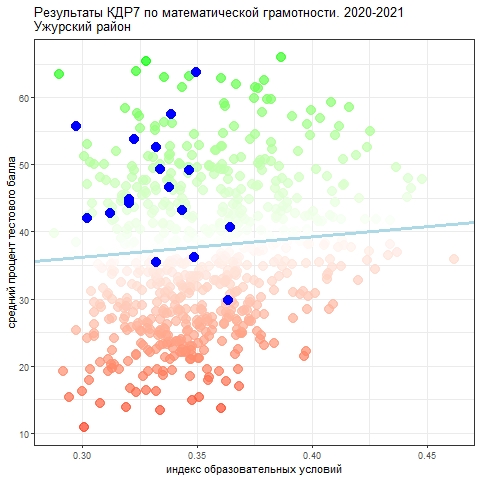 После анализа результатов КДР7 с учетом индекса образовательных условий 3 школ находятся под «чертой ожидания». По сравнению с предыдущим годом этот показатель улучшился. Основные результаты выполнения краевой диагностической работы по естественнонаучной грамотностиОсновные результаты выполнения краевой диагностической работы по естественнонаучной грамотностиСреднее значение по муниципальному образованию (%)Среднее значение по краю (%)Успешность выполнения (% от максимального балла)Успешность выполнения (% от максимального балла)Успешность выполнения (% от максимального балла)Успешность выполнения (% от максимального балла)Вся работа (общий балл)Вся работа (общий балл)34,50%28,65%Задания по группам уменийОписание и объяснение естественнонаучных явлений на основе имеющихся научных знаний30,69%23,13%Задания по группам уменийРаспознавание научных вопросов и применение методов естественнонаучного исследования40,31%30,72%Задания по группам уменийИнтерпретация данных и использование научных доказательств для получения выводов30,77%29,58%Уровни достижений (% учащихся)Уровни достижений (% учащихся)Уровни достижений (% учащихся)Уровни достижений (% учащихся)Достигли базового уровня (включая повышенный)Достигли базового уровня (включая повышенный)62,67%53,58%Достигли повышенного уровняДостигли повышенного уровня5,57%3,23%Уровни достижений (% учащихся, результаты которых соответствуют данному уровню достижений)Уровни достижений (% учащихся, результаты которых соответствуют данному уровню достижений)Уровни достижений (% учащихся, результаты которых соответствуют данному уровню достижений)Ниже базовогоБазовыйПовышенныйМуниципальное образование (%)37,33%57,10%5,57%Красноярский край (%)46,42%50,35%3,23%2018-2019 учебный год2020-2021 учебный годОсновные результаты выполнения диагностической работы по читательской грамотности Основные результаты выполнения диагностической работы по читательской грамотности Среднее значение по муниципальному образованию (%)(↔) – на уровне(↑) – выше (↓) – ниже Среднее значение по муниципальному образованию (%)(↔) – на уровне(↑) – выше (↓) – ниже Среднее значение по краю (%)Успешность выполнения (% от максимального балла)Успешность выполнения (% от максимального балла)Успешность выполнения (% от максимального балла)Успешность выполнения (% от максимального балла)Успешность выполнения (% от максимального балла)2020г.2021г.2021г.Вся работы (общий балл по 100-бальной шкале)Вся работы (общий балл по 100-бальной шкале)45,7548,96 (↑)41,66Задания по группам умений (% от максимального балла)Общее понимание и ориентация в тексте60,04%64,83% (↑)55,73%Задания по группам умений (% от максимального балла)Глубокое и детальное понимание содержания и формы текста49,14%50,31% (↑)31,63%Задания по группам умений (% от максимального балла)Использование информации из текста для различных целей35,34%40,44% (↑)21,61%Задания по группам умений (% от максимального балла)Осмысление и оценка содержания и формы текста39,17%35,24% (↓)27,93%Задания по предметным областям(% от максимального балла)Естествознание41,87%52,14% (↑)42,97%Задания по предметным областям(% от максимального балла)Математика44,54%50,17% (↑)36,30%Задания по предметным областям(% от максимального балла)История 45,36%48,77% (↑)34,20%Задания по предметным областям(% от максимального балла)Русский язык51,21%46,74%  (↓)38,74%Уровни достижений (% учащихся)Уровни достижений (% учащихся)Уровни достижений (% учащихся)Уровни достижений (% учащихся)Уровни достижений (% учащихся)Достигли базового уровня (включая повышенный)Достигли базового уровня (включая повышенный)85,92%83,14%  (↓)58,43%Достигли повышенного уровняДостигли повышенного уровня15,05%18,29% (↑)7,09%Уровни достижений (% учащихся, результаты которых соответствуют данному уровню достижений)Уровни достижений (% учащихся, результаты которых соответствуют данному уровню достижений)Уровни достижений (% учащихся, результаты которых соответствуют данному уровню достижений)Уровни достижений (% учащихся, результаты которых соответствуют данному уровню достижений)Уровни достижений (% учащихся, результаты которых соответствуют данному уровню достижений)Уровни достижений (% учащихся, результаты которых соответствуют данному уровню достижений)Уровни достижений (% учащихся, результаты которых соответствуют данному уровню достижений)Уровни достижений (% учащихся, результаты которых соответствуют данному уровню достижений)НедостаточныйНедостаточныйПониженныйПониженныйБазовыйБазовыйПовышенныйПовышенный2020г.2021г.2020г.2021г.2020г.2021г.2020г.2021г.Муниципальное образование (%)2,181,14%11,8915,71%70,8764,86%15,0518,29%Красноярский край (%)8,4411,49%18,7930,08%60,0751,34%12,717,09%Успешность выполнения (% от максимального балла)в 4 классе2019 годв 6 классе2021 годУспешность выполнения (% от максимального балла)Вся работа (общий балл) Вся работа (общий балл) 5948,96Успешность выполнения (% от максимального балла)Группы уменийОбщее понимание и ориентация в тексте79,03%64,83%Успешность выполнения (% от максимального балла)Группы уменийГлубокое и детальное понимание содержания и формы текста53,35%50,31%Успешность выполнения (% от максимального балла)Группы уменийИспользование информации из текста для различных целей63,91%40,44%Успешность выполнения (% от максимального балла)Группы уменийОсмысление и оценка содержания и формы текста-35,24%Успешность выполнения (% от максимального балла)Уровни достиженийНедостаточный2,84%1,14%Успешность выполнения (% от максимального балла)Уровни достиженийПониженный7,49%15,71%Успешность выполнения (% от максимального балла)Уровни достиженийБазовый70,03%64,86%Успешность выполнения (% от максимального балла)Уровни достиженийПовышенный19,64%18,29%Ужурская СОШ №1Ужурская СОШ №3Ужурская СОШ №6Ужурская СОШ №2Златоруновская СОШИльинская СОШКрутоярская СОШЛокшинская СОШМалоимышская СОШМихайловская СОШПриреченская СОШСолгонская СОШАрабкаевский филиалАшпанская ООШБерезовологская ООШКулунская ООШТургужанская ООШУжурский районКрасноярский крайУспешность выполнения (% от максимального балла)Вся работа (общий балл)Вся работа (общий балл)48,3355,6542,8952,5452,1454,0047,3644,3846,3342,0947,5249,3162,0068,0043,5052,3158,0048,9641,66Успешность выполнения (% от максимального балла)Группы уменийОбщее понимание и ориентация в тексте63,26%72,73%55,88%68,97%70,56%76,86%61,80%52,27%63,64%62,81%59,31%72,38%100,00%90,91%50,00%63,64%72,73%64,83%55,73%Успешность выполнения (% от максимального балла)Группы уменийГлубокое и детальное понимание содержания и формы текста51,43%71,97%33,65%55,85%64,02%56,52%46,24%42,00%51,35%37,68%51,91%44,65%58,33%71,05%52,00%53,50%69,23%50,31%31,63%Успешность выполнения (% от максимального балла)Группы уменийИспользование информации из текста для различных целей38,69%50,25%38,65%43,21%39,27%53,04%34,40%28,57%31,25%21,74%34,84%44,65%45,45%77,42%21,43%45,24%60,00%40,44%21,61%Успешность выполнения (% от максимального балла)Группы уменийОсмысление и оценка содержания и формы текста31,40%30,73%22,72%52,41%33,33%34,85%42,15%45,83%22,22%25,76%38,10%29,49%83,33%72,22%29,17%59,38%50,00%35,24%27,93%Успешность выполнения по предметным областям (% от максимального балла)Успешность выполнения по предметным областям (% от максимального балла)Естествознание47,38%53,39%50,20%59,02%43,33%58,18%59,49%50,00%33,33%40,91%52,38%40,77%70,00%83,33%45,00%66,25%60,00%52,14%42,97%Успешность выполнения по предметным областям (% от максимального балла)Успешность выполнения по предметным областям (% от максимального балла)Математика36,71%76,41%34,64%53,83%59,05%63,64%58,23%38,75%46,67%38,18%55,71%43,85%70,00%83,33%47,50%56,25%70,00%50,17%36,30%Успешность выполнения по предметным областям (% от максимального балла)Успешность выполнения по предметным областям (% от максимального балла)История55,70%53,87%39,96%53,03%61,43%55,45%49,94%43,75%43,33%33,64%35,71%51,92%70,00%73,33%35,00%40,00%90,00%48,77%34,20%Успешность выполнения по предметным областям (% от максимального балла)Успешность выполнения по предметным областям (% от максимального балла)Русский язык53,58%57,49%32,94%56,64%55,24%54,55%19,61%35,00%56,67%41,82%45,71%63,46%70,00%73,33%32,50%57,50%40,00%46,74%38,74%Уровни достижений (% учащихся)Уровни достижений (% учащихся)Достигли базового уровня (включая повышенный)79,66%100,00%64,88%84,96%90,48%100,00%91,81%62,50%66,67%54,55%71,43%88,46%100,00%100,00%100,00%100,00%100,00%83,14%58,43%Уровни достижений (% учащихся)Уровни достижений (% учащихся)Достигли повышенного уровня18,35%30,80%5,56%35,53%28,57%18,18%5,26%12,50%0,00%9,09%28,57%19,23%100,00%100,00%0,00%0,00%100,00%18,29%7,09%Основные результаты выполнения диагностической работы по читательской грамотности Основные результаты выполнения диагностической работы по читательской грамотности Среднее значение по муниципальному образованию (%)(↔) – на уровне(↑) – выше (↓) – ниже Среднее значение по муниципальному образованию (%)(↔) – на уровне(↑) – выше (↓) – ниже Среднее значение по краю (%)Успешность выполнения (% от максимального балла)Успешность выполнения (% от максимального балла)Успешность выполнения (% от максимального балла)Успешность выполнения (% от максимального балла)Успешность выполнения (% от максимального балла)2020г.2021г.2021г.Вся работы (общий балл по 100-бальной шкале)Вся работы (общий балл по 100-бальной шкале)45,7548,96 (↑)41,66Задания по группам умений (% от максимального балла)Общее понимание и ориентация в тексте60,04%64,83% (↑)55,73%Задания по группам умений (% от максимального балла)Глубокое и детальное понимание содержания и формы текста49,14%50,31% (↑)31,63%Задания по группам умений (% от максимального балла)Использование информации из текста для различных целей35,34%40,44% (↑)21,61%Задания по группам умений (% от максимального балла)Осмысление и оценка содержания и формы текста39,17%35,24% (↓)27,93%Задания по предметным областям(% от максимального балла)Естествознание41,87%52,14% (↑)42,97%Задания по предметным областям(% от максимального балла)Математика44,54%50,17% (↑)36,30%Задания по предметным областям(% от максимального балла)История 45,36%48,77% (↑)34,20%Задания по предметным областям(% от максимального балла)Русский язык51,21%46,74%  (↓)38,74%Уровни достижений (% учащихся)Уровни достижений (% учащихся)Уровни достижений (% учащихся)Уровни достижений (% учащихся)Уровни достижений (% учащихся)Достигли базового уровня (включая повышенный)Достигли базового уровня (включая повышенный)85,92%83,14%  (↓)58,43%Достигли повышенного уровняДостигли повышенного уровня15,05%18,29% (↑)7,09%Уровни достижений (% учащихся, результаты которых соответствуют данному уровню достижений)Уровни достижений (% учащихся, результаты которых соответствуют данному уровню достижений)Уровни достижений (% учащихся, результаты которых соответствуют данному уровню достижений)Уровни достижений (% учащихся, результаты которых соответствуют данному уровню достижений)Уровни достижений (% учащихся, результаты которых соответствуют данному уровню достижений)Уровни достижений (% учащихся, результаты которых соответствуют данному уровню достижений)Уровни достижений (% учащихся, результаты которых соответствуют данному уровню достижений)Уровни достижений (% учащихся, результаты которых соответствуют данному уровню достижений)НедостаточныйНедостаточныйПониженныйПониженныйБазовыйБазовыйПовышенныйПовышенный2020г.2021г.2020г.2021г.2020г.2021г.2020г.2021г.Муниципальное образование (%)2,181,14%11,8915,71%70,8764,86%15,0518,29%Красноярский край (%)8,4411,49%18,7930,08%60,0751,34%12,717,09%Успешность выполнения (% от максимального балла)в 4 классе2019 годв 6 классе2021 годУспешность выполнения (% от максимального балла)Вся работа (общий балл) Вся работа (общий балл) 5948,96Успешность выполнения (% от максимального балла)Группы уменийОбщее понимание и ориентация в тексте79,03%64,83%Успешность выполнения (% от максимального балла)Группы уменийГлубокое и детальное понимание содержания и формы текста53,35%50,31%Успешность выполнения (% от максимального балла)Группы уменийИспользование информации из текста для различных целей63,91%40,44%Успешность выполнения (% от максимального балла)Группы уменийОсмысление и оценка содержания и формы текста-35,24%Успешность выполнения (% от максимального балла)Уровни достиженийНедостаточный2,84%1,14%Успешность выполнения (% от максимального балла)Уровни достиженийПониженный7,49%15,71%Успешность выполнения (% от максимального балла)Уровни достиженийБазовый70,03%64,86%Успешность выполнения (% от максимального балла)Уровни достиженийПовышенный19,64%18,29%Ужурская СОШ №1Ужурская СОШ №3Ужурская СОШ №6Ужурская СОШ №2Златоруновская СОШИльинская СОШКрутоярская СОШЛокшинская СОШМалоимышская СОШМихайловская СОШПриреченская СОШСолгонская СОШАрабкаевский филиалАшпанская ООШБерезовологская ООШКулунская ООШТургужанская ООШУжурский районКрасноярский крайУспешность выполнения (% от максимального балла)Вся работа (общий балл)Вся работа (общий балл)48,3355,6542,8952,5452,1454,0047,3644,3846,3342,0947,5249,3162,0068,0043,5052,3158,0048,9641,66Успешность выполнения (% от максимального балла)Группы уменийОбщее понимание и ориентация в тексте63,26%72,73%55,88%68,97%70,56%76,86%61,80%52,27%63,64%62,81%59,31%72,38%100,00%90,91%50,00%63,64%72,73%64,83%55,73%Успешность выполнения (% от максимального балла)Группы уменийГлубокое и детальное понимание содержания и формы текста51,43%71,97%33,65%55,85%64,02%56,52%46,24%42,00%51,35%37,68%51,91%44,65%58,33%71,05%52,00%53,50%69,23%50,31%31,63%Успешность выполнения (% от максимального балла)Группы уменийИспользование информации из текста для различных целей38,69%50,25%38,65%43,21%39,27%53,04%34,40%28,57%31,25%21,74%34,84%44,65%45,45%77,42%21,43%45,24%60,00%40,44%21,61%Успешность выполнения (% от максимального балла)Группы уменийОсмысление и оценка содержания и формы текста31,40%30,73%22,72%52,41%33,33%34,85%42,15%45,83%22,22%25,76%38,10%29,49%83,33%72,22%29,17%59,38%50,00%35,24%27,93%Успешность выполнения по предметным областям (% от максимального балла)Успешность выполнения по предметным областям (% от максимального балла)Естествознание47,38%53,39%50,20%59,02%43,33%58,18%59,49%50,00%33,33%40,91%52,38%40,77%70,00%83,33%45,00%66,25%60,00%52,14%42,97%Успешность выполнения по предметным областям (% от максимального балла)Успешность выполнения по предметным областям (% от максимального балла)Математика36,71%76,41%34,64%53,83%59,05%63,64%58,23%38,75%46,67%38,18%55,71%43,85%70,00%83,33%47,50%56,25%70,00%50,17%36,30%Успешность выполнения по предметным областям (% от максимального балла)Успешность выполнения по предметным областям (% от максимального балла)История55,70%53,87%39,96%53,03%61,43%55,45%49,94%43,75%43,33%33,64%35,71%51,92%70,00%73,33%35,00%40,00%90,00%48,77%34,20%Успешность выполнения по предметным областям (% от максимального балла)Успешность выполнения по предметным областям (% от максимального балла)Русский язык53,58%57,49%32,94%56,64%55,24%54,55%19,61%35,00%56,67%41,82%45,71%63,46%70,00%73,33%32,50%57,50%40,00%46,74%38,74%Уровни достижений (% учащихся)Уровни достижений (% учащихся)Достигли базового уровня (включая повышенный)79,66%100,00%64,88%84,96%90,48%100,00%91,81%62,50%66,67%54,55%71,43%88,46%100,00%100,00%100,00%100,00%100,00%83,14%58,43%Уровни достижений (% учащихся)Уровни достижений (% учащихся)Достигли повышенного уровня18,35%30,80%5,56%35,53%28,57%18,18%5,26%12,50%0,00%9,09%28,57%19,23%100,00%100,00%0,00%0,00%100,00%18,29%7,09%Всего выпускников	15 апреля 2021	15 апреля 202112 мая 202112 мая 202119 маядопущеныВсего выпускников«зачёт»«незачёт»«зачёт»«незачёт»«зачёт»допущены1МБОУ «Ужурская СОШ №1 имени ГСС А.К. Харченко»312922312МБОУ «Ужурская СОШ №2»151411153МБОУ «Ужурская СОШ №3»292811294МБОУ «Ужурская СОШ №6»22175-55225МБОУ «Златоруновская СОШ»111011116МБОУ «Ильинская СОШ»752277МБОУ «Крутоярская СОШ»18126245188МБОУ «Локшинская СОШ»559МБОУ «Малоимышская СОШ»6610МБОУ «Михайловская СОШ»4411МБОУ «Приреченская СОШ»121212МБОУ «Солгонская СОШ»12121721541810,5%105,8%172ОУОтметка на экзамене по русскому языку1Кузьменко НатальяМБОУ «Ужурская СОШ №1 имени ГСС А.К. Харченко»«4» ГВЭ2Конюшкина ЮлияМБОУ «Ужурская СОШ №1 имени ГСС А.К. Харченко»«4» ГВЭ3Аксёнова АнастасияМБОУ «Ужурская СОШ №2»«2» ГВЭНа сентябрь (математика, русский)4Ягодин ИгорьМБОУ «Ужурская СОШ №3»46 баллов5Итпекова АнастасияМБОУ «Ужурская СОШ №6»56 баллов6Воробьев МихаилМБОУ «Ужурская СОШ №6»«3» ГВЭНа сентябрь (математика,)7Сорокин ДанилМБОУ «Ужурская СОШ №6»43 балла8Иванова ОксанаМБОУ «Ужурская СОШ №6»«2» ГВЭНа сентябрь (математика, русский)9Гурьянов ДмитрийМБОУ «Ужурская СОШ №6»«3» ГВЭ10Губанов ВладиславМБОУ «Златоруновская СОШ»70 баллов11Усинский АнтонМБОУ «Ильинская СОШ»«2» ГВЭНа сентябрь (математика, русский)12Черенова ИринаМБОУ «Ильинская СОШ»«4» ГВЭПересдавала русский яз.13Веселов ДмитрийМБОУ «Крутоярская СОШ»«2» ГВЭНа сентябрь (математика, русский)14Лещенкова ВалерияМБОУ «Крутоярская СОШ»«4» ГВЭПересдавала русский яз.15Чуванов ДмитрийМБОУ «Крутоярская СОШ»«3» ГВЭПересдавал русский яз.16Соколова КристинаМБОУ «Крутоярская СОШ»«3» ГВЭПересдавала русский яз.17Ярлыков ИванМБОУ «Крутоярская СОШ»«3» ГВЭПересдавал русский яз.18Шевченко КристинаМБОУ «Крутоярская СОШ»«4» ГВЭ№ОУОбщее кол-во детей в движенииКол-во участниковКол-во активистов1МБОУ «Ужурская СОШ № 1 им. ГСС А.К. Харченко»8251312МБОУ «Ужурская СОШ № 2»272253МБОУ «Ужурская СОШ № 3»177154234МБОУ «Ужурская СОШ № 6»159113465МБОУ «Ашпанская ООШ»211926МБОУ «Малоимышская СОШ»212107МБОУ «Солгонская СОШ»818018МБОУ «Приреченская СОШ»171709МБОУ «Кулунская СОШ»4743410МБОУ «Ильинская СОШ»4138311МБОУ «Михайловская СОШ им. ГСС А.К. Скрылева»50302012МБОУ «Березовологская ООШ»77013МБОУ «Локшинская СОШ»59491014МБОУ «Крутоярская СОШ»62511115МБОУ «Златоруновская СОШ им. К.Ф. Белошапкина»3228416МБОУ «Тургужанская ООШ»88017МБОУ «Озероучумская ООШ»4240218Арабкаевский филиал МБОУ « Приреченская СОШ»440ИТОГО:937775162№ОУОтряд1МБОУ «Ужурская СОШ № 1 им. ГСС А.К. Харченко»им. ГСС А.К. Харченко2МБОУ «Ужурская СОШ № 2»Патриот3МБОУ «Ужурская СОШ № 3»им. А.П. Королёва4МБОУ «Ужурская СОШ № 6»Витязь5МБОУ «Ашпанская ООШ»Костёр6МБОУ «Малоимышская СОШ»Потомки Ермака7МБОУ «Солгонская СОШ»Беркут8МБОУ «Приреченская СОШ»Им. В.А. Ведерникова9МБОУ «Кулунская СОШ»Им. ГСС А.Н. Николаенко10МБОУ «Ильинская СОШ»Им. Л.В. Шаталова11МБОУ «Михайловская СОШ им. ГСС А.К. Скрылева»Им. И.М. Казанкеева12МБОУ «Березовологская ООШ»Пламя13МБОУ «Локшинская СОШ»Новое поколение14МБОУ «Крутоярская СОШ»Юность15МБОУ «Златоруновская СОШ им. К.Ф. Белошапкина»Искра16МБОУ «Тургужанская ООШ»Вымпел17МБОУ «Озероучумская ООШ»Монолит18Арабкаевский филиал МБОУ « Приреченская СОШ»ФакелИТОГО18 отрядовСоревнования школьного этапаКоличество участников на школьном этапеДоля детей, принявших участие в соревнованиях, %Президентские состязания108270,81 %Президентские спортивные игры184472,63 %№Наименование школыИтоговое 
место школы 
в комплексном зачете1МБОУ «Ужурская СОШ № 2»12МБОУ «Ужурская СОШ № 6»23МБОУ «Ужурская СОШ № 3»34МБОУ «Кулунская СОШ»45МБОУ «Солгонская СОШ»56МБОУ «Ужурская СОШ № 1 им. ГСС А.К. Харченко»67МБОУ «Озероучумская ООШ»78МБОУ «Михайловская СОШ»89МБОУ «Приреченская СОШ»910МБОУ «Крутоярская СОШ»1011МБОУ «Ильинская СОШ»1112МБОУ «Локшинская СОШ»1213МБОУ «Златоруновская СОШ»1314МБОУ «Малоимышская СОШ»1415МБОУ «Ашпанская ООШ»1516МБОУ «Березовологская ООШ»-17МБОУ «Тургужанская ООШ»-18Арабкаевский филиал МБОУ « Приреченская СОШ»-ОУВид спорта МестоОзероучумская ООШВолейбол (юноши)2зОзероучумская ООШВолейбол (девушки)5зОзероучумская ООШНастольный теннис, дев.4зОзероучумская ООШ, Ужурская СОШ 2Настольный теннис, юн5зСолгонская СОШХоккей8фОзероучумская ООШЛегкая атлетика (юноши)1зОзероучумская ООШЛегкая атлетика (девушки)2зОзероучумская ООШ, Ужурская СОШ 2Баскетбол(3х3)юноши1зОзероучумская ООШ, Ужурская СОШ 2Баскетбол(3х3)девушки1зУжурская СОШ № 1, Ужурская СОШ № 3Лыжные гонки 2фУжурская СОШ № 6Мини-футбол (юноши)2зУжурская СОШ № 6Мини-футбол (девушки)5зЗлаторуновская СОШРегби4ф№ОУКол-во н/л, поставленных на учет в КДНиЗП и (или) ПДН за совершение правонарушений:Кол-во н/л, поставленных на учет в КДНиЗП и (или) ПДН за совершение правонарушений:Кол-во н/л, поставленных на учет в КДНиЗП и (или) ПДН за совершение правонарушений:Кол-во н/л, поставленных на учет в КДНиЗП и (или) ПДН за совершение правонарушений:№ОУ2019-2020 уч.г.Поставленных на учет в 2020-2021ПреступленияООДАдминистративные правонарушения1МБОУ «Ужурская СОШ №1 им. ГСС А.К. Харченко»252122МБОУ «Ужурская СОШ №2»410013МБОУ «Ужурская СОШ №3»232104МБОУ «Ужурская СОШ № 6»1112275МБОУ «Златоруновская СОШ им. ГСС К.Ф. Белошапкина»200006МБОУ «Кулунская ООШ»100007МБОУ «Крутоярская СОШ»3401310МБОУ «Михайловская СОШ им. ГСС А.К. Скрылёва»2000011МБОУ «Приреченская СОШ»5440012МБОУ «Солгонская СОШ»22002МБОУ «Ильинская СОШ»00000МБОУ «Локшинская СОШ»00000МБОУ «Малоимышская СОШ»0101013Арабкаевский филиал0000014МБОУ «Ашпанская ООШ»0101015МБОУ «Берёзовологская ООШ»0000017МБОУ «Озероучумская ООШ»0100118МБОУ «Тургужанская ООШ»00000ИТОГО243310716№ОУКол-во выявленных семей и поставленных на учет как находящихся в СОПВ них обучающихся:1МБОУ «Ужурская СОШ №1 им. ГСС А.К. Харченко»002МБОУ «Ужурская СОШ №2»563МБОУ «Тургужанская ООШ»004МБОУ «Ужурская СОШ № 6»225МБОУ «Златоруновская СОШ им. ГСС К.Ф. Белошапкина»006МБОУ «Ильинская СОШ»007МБОУ «Крутоярская СОШ»338МБОУ «Локшинская СОШ»009МБОУ «Малоимышская СОШ»0010МБОУ «Михайловская СОШ им. ГСС А.К. Скрылёва»0011МБОУ «Приреченская СОШ»1112МБОУ «Ужурская СОШ №3»2213МБОУ «Солгонская СОШ»0014Арабкаевский филиал0015МБОУ «Ашпанская ООШ»0016МБОУ «Берёзовологская ООШ»0017МБОУ «Кулунская ООШ»2318МБОУ «Озероучумская ООШ»00ИТОГО:1417ШколаОхват в 2019Охват в 2020МБОУ «Ужурская СОШ №1 им. ГСС А.К. Харченко»86,8290,76МБОУ «Ужурская СОШ №2»86,8275,56МБОУ «Ужурская СОШ №3»82,1690,52МБОУ «Ужурская СОШ № 6»93,4195,34МБОУ «Златоруновская СОШ им. ГСС К.Ф. Белошапкина»81,7483,33МБОУ «Ильинская СОШ»10096,77МБОУ «Крутоярская СОШ»96,9396,05МБОУ «Локшинская СОШ»100100МБОУ «Малоимышская СОШ»97,9691,07МБОУ «Приреченская СОШ»82,1490,48МБОУ Солгонская СОШ10093,33МБОУ «Михайловская СОШ им. ГСС А.К. Скрылёва»10088,24Арабкаевский филиал100100МБОУ «Ашпанская ООШ»93,33100МБОУ «Берёзовологская ООШ»100100МБОУ «Кулунская ООШ»10089,74МБОУ «Озероучумская ООШ»100100МБОУ «Тургужанская ООШ»93,7594,12НаименованиеДООООКоличество учреждений реализующих АООП517Количество специалистов сопровождения, из них:1574учитель-логопед618учитель-дефектолог215социальный педагог16педагог-психолог519инструктор ЛФК15тьютор  1ассистент (помощник)10 № п/пПолное название общеобразовательной организацииНаправление деятельности базовой площадки1Муниципальное бюджетное общеобразовательное учреждение  «Ужурская средняя общеобразовательная школа №1 имени Героя Советского Союза А. К. Харченко»Базовая  площадка по реализации практики инклюзивного образования для детей с тяжелыми нарушениями речи2Муниципальное бюджетное общеобразовательное учреждение  «Ужурская средняя общеобразовательная школа №6»Базовая площадка по реализации практики инклюзивного образования для детей с нарушением опорно-двигательного аппарата3Муниципальное бюджетное общеобразовательное учреждение  «Приреченская средняя общеобразовательная школа»Базовая площадка по реализации практики инклюзивного образования для детей с задержкой психического развития4Муниципальное бюджетное общеобразовательное учреждение«Ужурская средняя общеобразовательная школа № 2»Базовая  площадка по реализации практики инклюзивного образования для детей с интеллектуальными нарушениями (умственной отсталостью)5Муниципальное бюджетное общеобразовательное учреждение «Крутоярская средняя общеобразовательная школа»Базовая площадка по дополнительному образованию и  профориентационной работе с детьми с ОВЗ6Муниципальное бюджетное дошкольное  образовательное учреждение  «Ужурский детский сад №1 «Росинка»»Базовые  площадки по реализации практики дошкольного образования с детьми с ОВЗ7Муниципальное бюджетное дошкольное  образовательное учреждение  «Солгонский детский сад »Базовые  площадки по реализации практики дошкольного образования с детьми с ОВЗШНОР и ШНСУПроцедурыРезультат 2020г// Результат 2021 г(Доля обучающихся, достигших базового и выше уровня)ПроцедурыРезультат 2020г// Результат 2021 г(Доля обучающихся, достигших базового и выше уровня)ПроцедурыРезультат 2020г// Результат 2021 г(Доля обучающихся, достигших базового и выше уровня)ПроцедурыРезультат 2020г// Результат 2021 г(Доля обучающихся, достигших базового и выше уровня)ШНОР и ШНСУКДР4КДР6КДР8ГИА-11Березовологская ООШ100/100100/100-*/67-Ильинская СОШ85/3667/100100/75-/100Крутоярская СОШ70/8649/9249/81100/100Малоимышская СОШ100/10088/6788/78100/100Михайловская СОШ93/100100/55100/70100/100Приреченская СОШ65/7980/7157/47100/100Солгонская СОШ79/9580/8864/97-/100СОШ №3100/95100/10090/74100/100СОШ №689/9497/65100/3790/74Озероучумская ООШ-/100100/-56/57-Количество ОО, показавших положительную динамику образовательных результатов7/105/103/106/10